湖南理工学院体育及教学综合楼项目施工监理招 标 文 件代理编号：HNXZ-2019-YY-XMZB-0324建设单位：湖南理工学院代理单位：湖南省湘咨工程咨询有限责任公司监管单位：岳阳市建设工程招标投标管理办公室日	期：二〇一九年五月目	录第一章	招标公告	2第二章	投标人须知	5第三章	评标办法	28第四章	合同条款及格式	47第五章	投标文件格式	49第一章	招标公告湖南理工学院体育及教学综合楼项目施工监理招标公告一、招标条件本招标项目湖南理工学院体育及教学综合楼项目已由湖南省发展和改革委员会以湘发改社会[2017]1041号文件批准建设，招标人为湖南理工学院，招标代理机构为湖南省湘咨工程咨询有限责任公司，项目已具备招标条件，现对该项目监理进行公开招标。二、项目概况与招标范围1.项目名称：湖南理工学院体育及教学综合楼项目施工监理2.建设地点：湖南理工学院南院内。3.受监工程建设规模：本项目总投资估算11688.29万元。本项目建设内容为1栋综合馆（含篮球馆、训练馆）和1栋游泳馆，其中综合馆网架的结构最大跨度为70m，游泳馆网架的结构最大跨度为48m，总建筑面积19635.4平方米，其中计容建筑面积18907.8平方米。综合馆1F为门厅、比赛馆、比赛用房、运动员、裁判和贵宾休息室，会议室及办公室，广播室，新闻发布室，设备用房，卫生间。2F为观众席。-7.5m标高层为篮球训练馆，台球、乒乓球训练馆，教学用房，设备用房，卫生间。综合楼设置坐席5230座（其中固定座位4500座，活动座位730座）。游泳馆泳池为21×50m标准游泳池。游泳馆1F为门厅、卫生间和淋浴用房。看台层为观众席和游泳池。-1F为设备用房和检修通道。游泳馆固定座位921座。4.资金来源: 学校往年办学结余资金。5.监理服务范围：本项目的房屋建筑工程施工监理。包括施工准备阶段、施工阶段、缺陷责任期的监理，包括建设规模所含房屋建筑工程中施工图及工程量清单范围的全部内容。（包括施工图纸的交底会审、全阶段的质量监督、投资控制、进度控制、合同管理、信息管理、组织协调、档案资料管理、安全生产和文明施工的监督、配套设备安装监理等，以及对已完工程量的审核，同时负责部分项目管理任务）。6.监理服务期：540日历天（其中受监工程保修期为365日历天）。7.质量等级要求：应达到现行的国家施工验收技术规范质量检验评定的合格标准。8.标段划分：一个标段。三、投标人资格要求1.具有独立的企业法人资格，有效期的营业执照；湖南省外企业须按照湘建建【2015】190号文件要求办理省外入湘企业基本情况登记相关事宜（以“湖南省住房和城乡建设网”查询为准）或具有《省外工程建设中介服务企业入湘登记证》（在有效期内）。2.具有建设行政主管部门核发的工程监理综合资质或房屋建筑工程监理甲级资质；拟任总监理工程师应具有房屋建筑工程专业国家注册监理工程师证书（总监有在监项目的必须配备总监代表，总监代表应具备房屋建筑工程专业国家注册监理工程师证书或湖南省总监理工程师代表培训合格证书）。3.拟任专业监理工程师应具有房屋建筑工程专业国家注册监理工程师证书或湖南省监理工程师证书（房屋建筑工程）或湖南省专业监理工程师（房屋建筑工程）培训合格证书；拟任监理员应具有房屋建筑工程专业国家注册监理工程师证书或湖南省总监理工程师代表培训合格证书或湖南省监理工程师岗位证书或湖南省监理员岗位证书。4.现场监理部关键岗位人员数量不低于湘建建[2015]57号文件规定的配备标准，即本项目最低应配备：总监1人、专监1人、监理员1人，总监有在监项目的必须配备总监代表，总监在同一城市不得超过（以总监理工程师身份担任的）3个在监项目，其它现场监理部关键岗位人员均不得有在监项目。（证明方式：省内企业关键岗位人员在监工程情况和省外企业关键岗位人员在湖南省内在监工程情况以湖南省建筑工程监管信息平台查询为准；省外企业应提供由企业所在地地（市）级及以上建设行政主管部门在本公告发布后出具的现场监理部关键岗位人员无在监工程证明【若无本证明则需提供现场监理部关键岗位人员无在监工程官方查询网址及查询结果】），现场监理部关键岗位人员必须与递交的投标文件中关键岗位人员一致，未经发包人同意，在施工监理期间内不得变更。5.拟任本次投标的关键岗位人员必须是投标人本企业在职人员，并提供社保部门出具的近3个月的社保证明。6.投标人近三年监理的工程无重大质量安全事故，无不正当竞争行为，无其他明文禁止参与投标的记录，且没有被限制投标。7.本项目不接受联合体报名投标。四、评标办法本项目评标办法采用湘建监督[2018]240号（湖南省住房和城乡建设厅关于印发《湖南省房屋建筑和市政工程监理招标投标管理办法》和《湖南省房屋建筑和市政工程监理招标评标办法》的通知）中 “综合评估法”。本项目资格审查方式为开标后资格审查。五、投标保证金1.投标保证金的金额为：人民币肆万元整（人民币 40000.00 元）。2.交纳时间：2019年6月11日12时（北京时间）前，以保证金开户行到账时间为准。逾期到账视为无效投标。（保证金咨询电话：0730-2966626）3.交纳方式：投标保证金必须是从投标人单位的基本账户以银行转账、电汇、银行汇票或网银转账的方式一次性按时、准确、足额转入投标保证金生成的子账号中。招标人不接受以现金或单位结算通卡方式提交投标保证金。开户名称：岳阳市公共资源交易中心开户银行：投标人在网上可自行选择保证金专户银行账户账    户：投标保证金子账户的获取(具有投标资格有意参加投标的，须在2019年5月20日至2019年5月24日17时00分获取该子账号)4.投标保证金子账户的获取：投标人在岳阳市公共资源交易网（ggzy.yueyang.gov.cn）选择“电子交易平台登录”（首次登入需注册,完成注册并绑定投标人CA等相关手续后进入交易系统），投标人选择对应项目进行投标操作，生成对应本项目（标段）的投标保证金子账号。该账号为投标人缴纳本项目（标段）投标保证金的唯一账号，请注意保密。（投标人必须办理湖南 CA 数字证书才能完成登入及后续操作）投标人在提交保证金时，应按照随机获取的保证金子账号信息准确填写银行账单（投标保证金只能从投标人的银行基本户转出），投标人可通过登入系统查询保证金到账及退还情况。CA数字证书办理：湖南省数字认证服务中心有限公司（民兴路与狮子山南路交叉口）庙坡碧玉湾（南门）43号门面，电话：0730-8181828。六、招标文件的获取及澄清答疑发布1.具有资格条件的投标人有意参加的，请于2019年5月20日至2019年5月24日17时 00分前登录《岳阳市住房和城乡建设局 http://www.yueyang.gov.cn/jsj/》网站，点击主页右下方【建设工程招标投标监管网（市级）】(222.242.228.190:8088)进入《岳阳市建设工程招标投标监管网》，下载本项目招标文件和登录岳阳市公共资源交易网（http://ggzy.yueyang.gov.cn）进行网上下载/获取本项目的招标文件及其它资料。如通过网络下载，其招标文件及其它资料与备案的书面招标文件及其它资料具有同等法律效力。2.招标文件每套售价500元，递交投标文件时缴纳。3.澄清答疑采用网上发布方式。招标人对招标文件的澄清答疑均采用网上发布，投标人自行下载。通过网络下载的招标文件与书面招标文件具有同等法律效力。4.投标人应及时关注网上相关招标信息，如有遗漏（包括但不限于文件未下载或下载不完整）所造成的投标失败或损失由投标人自行负责。七、投标文件的递交1.投标文件递交的截止时间（投标截止时间，下同）及开标时间为 2019 年6月12日9时00分，地点为岳阳市公共资源交易中心开标室（民兴路与狮子山南路交叉口西南角丘山大厦）；2.逾期送达的或者未送达指定地点或未按要求密封和加写标记的投标文件，招标人将拒收；3.投标人授权委托人（拟任本项目的总监）须亲自到场参加投标；授权委托代理人必须为企业在职人员。八、发布公告的媒介本次招标公告同时在湖南省招标投标监管网、湖南省政府采购网、岳阳市建设工程招标投标监管网、岳阳市公共资源交易中心网上发布。九、行政监督本项目招标投标监督机构为岳阳市建设工程招标投标管理办公室（监督电话：0730-8216835）。十、联系方式招标人：湖南理工学院联系人：欧老师、蔡老师电  话：13975028728、18673085758招标代理机构：湖南省湘咨工程咨询有限责任公司地  址：岳阳市岳阳楼区建湘路古井社区综合办公楼三楼联系人：方先生电  话：0730-8213558第二章	投标人须知附件 1房屋建筑和市政基础设施工程监理招标投标信息公示表中标候选人信息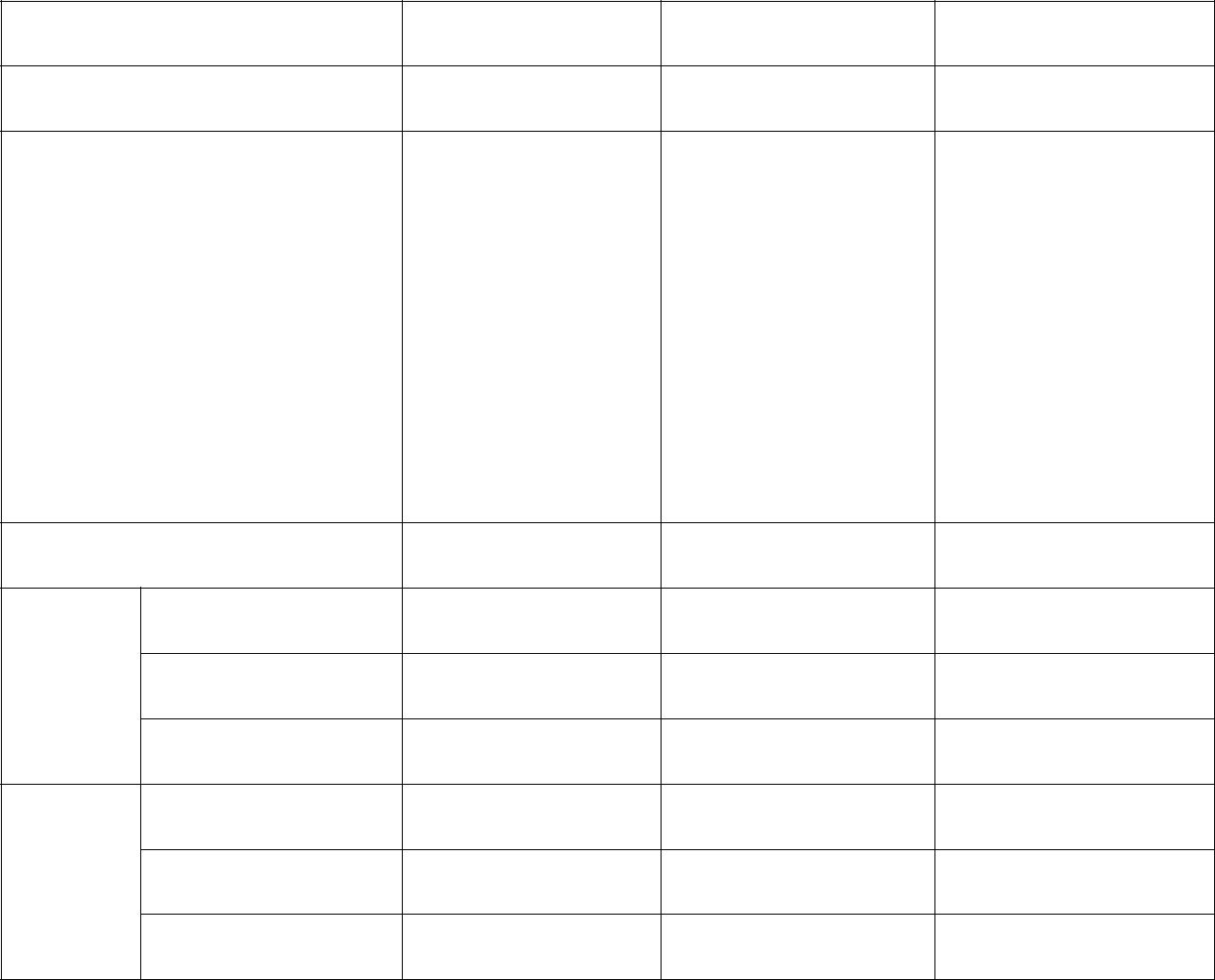 中标候选人中标候选人名称投标报价（万元）工程业绩获奖情况姓名总监理工程业绩工程师获奖情况担保机构投标担	  经营地址保信息联系电话进入投标报价评审的投标人监理大纲得分情况投标人须知正文部分1.总则1.1 项目概况1.1.1	根据《 中华人民共和国招标投标法》 等有关法律、法规和规章的规定，本招标项目己具备招标条件，现对本工程监理进行招标。1.1.2	本招标项目招标人：见投标人须知前附表。1.1.3	本标段招标代理机构：见投标人须知前附表。1.1.4	本招标项目名称：见投标人须知前附表。1.1.5	本标段建设地点：见投标人须知前附表。1.2 资金来源和落实情况1.2.1	本招标项目的资金来源：见投标人须知前附表。1.2.2	本招标项目的出资比例：见投标人须知前附表。1.2.3	本招标项目的资金落实情况：见投标人须知前附表。1.3 招标范围、计划工期和质量要求1.3.1	本次招标范围：见投标人须知前附表。1.3.2	本标段的计划工期：见投标人须知前附表。1.3.3	本标段的质量要求：见投标人须知前附表。1.4 投标人资格要求1.4.1	投标人应具备承担本工程监理的资质条件、能力和信誉。（l）资质条件：见投标人须知前附表；（5）总监理工程师资格：见投标人须知前附表；（6）其他要求：见投标人须知前附表。1.4.2 投标人须知前附表规定接受联合体投标的，除应符合本章第 1.4.1 项和投标人须知前附表的要求外，还应遵守以下规定：（1）联合体各方应按招标文件提供的格式签订联合体协议书，明确联合体牵头人和各方权利义务；（2）由同一专业的单位组成的联合体，按照资质等级较低的单位确定资质等级；（3）联合体各方不得再以自己名义单独或参加其他联合体在同一标段中投标。1.4.3 投标人不得存在下列情形之一：（l）为招标人不具有独立法人资格的附属机构（单位）；（2）为本标段前期准备提供设计或咨询服务的；（3）为本标段的代建人；（4）为本标段提供招标代理服务的；（6）与本标段的代建人或招标代理机构同为一个法定代表人的；（7）与本标段的代建人或招标代理机构相互控股或参股的；（8）与本标段的代建人或招标代理机构相互任职或工作的；（9）被责令停业的；（10）被暂停或取消投标资格的；（11）财产被接管或冻结的；（12）在最近三年内有骗取中标或严重违约。1.5 费用承担投标人准备和参加投标活动发生的费用自理。1.6 保密参与招标投标活动的各方应对招标文件和投标文件中的商业和技术等秘密保密，违者应对由此造成的后果承担法律责任。1.7 语言文字除专用术语外，与招标投标有关的语言均使用中文。必要时专用术语应附有中文注释。1.8 计量单位所有计量均采用中华人民共和国法定计量单位。1.9 踏勘现场不组织。1.10 投标预备会本项目不召开投标预备会。1.11 分包本项目不允许分包。1.12 偏离本项目不允许偏离。2.招标文件2.1 招标文件的组成本招标文件包括：（1）招标公告（2）投标人须知；（3）评标办法；（4）合同条款及格式；（5）投标文件格式；（6）要求投标人提供的其他资料。根据本章第 1.10 款、第 2.2 款和第 2.3 款对招标文件所作的澄清、修改，构成招标文件的组成部分。2.2 招标文件的质疑与回复2.2.1	投标人应仔细阅读和检查招标文件的全部内容。如发现缺页或附件不全，应及时向招标人提出，以便补齐。如有疑问，应按投标人须知前附表规定的时间和方式，要求招标人对招标文件予以澄清。2.2.2	招标人对投标人问题的回复将按投标人须知前附表规定的时间和方式发布，投标人自行查阅，招标代理机构不另行通知且不需投标人确认。2.3 招标文件的修改与澄清在投标截止时间 15 日前，招标人可以修改和澄清招标文件，所有招标修澄清改均按投标人须知前附表规定的方式发布，投标人自行查阅，招标代理机构不另行通知且不需投标人确认。如果修改和澄清招标文件的时间距投标截止时间不足 15 日且影响投标文件编制的，相应推迟投标截止时间。3.投标文件3.1 投标文件的组成3.1.1	投标文件应包括下列内容：一、投标函及附录二、法定代表人资格证明二、授权委托书三、联合体协议四、投标保证金五、现场监理部机构六、监理大纲七、资格审查资料八、其他资料3.2 投标报价3.2.1 投标报价应包括国家规定的增值税税金，增值税税金按一般计税方法计算。投标人应按第五章“投标文件格式”的要求在投标函中进行报价。3.2.2 投标人应充分了解该项目的总体情况以及影响投标报价的其他要素。3.2.3 本项目的报价方式见投标人须知前附表。投标人在投标截止时间前修改投标函中的投标报价总额，应同时修改投标文件“投标函附录”中的相应报价。此修改须符合本章第4.3款的有关要求。3.2.4招标人设有最高投标限价的，投标人的投标报价不得超过最高投标限价。3.2.5 投标报价的其他要求见投标人须知前附表。3.3 投标有效期3.3.1	在投标人须知前附表规定的投标有效期内，投标人不得要求撤销或修改其投标文件。3.3.2	出现特殊情况需要延长投标有效期的，招标人以书面形式通知所有投标人延长投标有效期。投标人同意延长的，应相应延长其投标保证金的有效期，但不得要求或被允许修改或撤销其投标文件；投标人拒绝延长的，其投标失效，但投标人有权收回其投标保证金。3.4 投标保证金3.4.1 投标人在递交投标文件的同时，应按投标人须知前附表规定的金额、担保形式和第五章“投标文件格式”规定的投标保证金格式递交投标保证金，并作为其投标文件的组成部分。联合体投标的，其投标保证金由牵头人递交，并应符合投标人须知前附表的规定。3.4.2	投标人不按本章第 3.4.1 项要求提交投标保证金的，其投标文件作废标处理。3.4.3	未中标投标人的投标保证金于中标通知书发出之日起 5 个工作日内退还。3.4.4	中标投标人的投标保证金在招标人与中标人签订合同后 5 个工作日内退还。3.4.5	有下列情形之一的，投标保证金将不予退还：（1）投标人在规定的投标有效期内撤销或修改其投标文件；（2）中标人在收到中标通知书后，无正当理由拒签合同协议书或未按招标文件规定提交履约担保。（3）投标人在投标文件中有隐瞒事实、弄虚作假的行为，或有不按招标文件的要求如实提供有关情况、文件、证明等资料的行为，或有所提供的有关情况、文件、证明等资料与经查实的事实不符的行为，且上述行为对该投标人有利的。3.5 资格审查资料3.5.1 “投标人基本情况表”应附投标人营业执照副本及其年检合格的证明材料、资质证书副本和、中介服务企业入湘登记证等材料的复印件。3.6 投标文件的编制3.6.1 投标文件应按第五章“投标文件格式”进行编写，如有必要，可以增加附页，作为投标文件的组成部分。其中，投标函附录在满足招标文件实质性要求的基础上，可以提出比招标文件要求更有利于招标人的承诺。3.6.2 投标文件应当对招标文件有关监理服务期、投标有效期、质量要求、招标范围等内容作出实质性响应。3.6.3 投标文件应用不褪色的材料书写或打印，并由投标人的法定代表人或其委托代理人签字或盖单位章。委托代理人签字的，投标文件应附法定代表人签署的授权委托书。投标文件应尽量避免涂改、行间插字或删除。如果出现上述情况，改动之处应加盖单位章或由投标人的法定代表人或其授权的代理人签字确认。签字或盖章的具体要求见投标人须知前附表。3.6.4 投标文件正本一份，副本份数见投标人须知前附表。正本和副本的封面上应清楚地标记“正本”或“副本”的字样。当副本和正本不一致时，以正本为准。3.6.5 投标文件的正本与副本应分别装订成册，并编制目录，具体装订要求见投标人须知前附表规定。4.投标4.1 投标文件的密封和标记4.1.1 投标文件的正本单独密封，副本一起包装，包封封口处加贴封条，并在封口封条处骑缝加盖投标人单位章。投标文件密封袋、密封条由投标人请自行准备。4.1.2 投标文件的封套上应写明的其他内容见投标人须知前附表。4.1.3	未按本章第 4.1.1 项或第 4.1.2 项要求密封和加写标记的投标文件，招标人不予受理。4.2 投标文件的递交4.2.1	投标人应在本章第 2.2.2 项规定的投标截止时间前递交投标文件。4.2.2	投标人递交投标文件的地点：见投标人须知前附表。4.2.3	除投标人须知前附表另有规定外，投标人所递交的投标文件不予退还。4.2.4	逾期送达的或者未送达指定地点的投标文件，招标人不予受理。4.3 投标文件的修改与撤回4.3.1 在本章第 2.2.2 项规定的投标截止时间前，投标人可以修改或撤回已递交的投标文件，但应以书面形式通知招标人。4.3.2 投标人修改或撤回已递交投标文件的书面通知应按照本章第 3.6.3 项的要求签字或盖章。招标人收到书面通知后，向投标人出具签收凭证。4.3.3 修改的内容为投标文件的组成部分。修改的投标文件应按照本章第 3 条、第 4 条规定进行编制、密封、标记和递交，并标明“修改”字样。5.开标5.1 开标时间和地点招标人在本章第 2.2.2 项规定的投标截止时间（开标时间）和投标人须知前附表规定的地点公开开标，并邀请所有投标人的法定代表人或其委托代理人准时参加。5.2 开标程序主持人按下列程序进行开标：（1）宣布开标纪律和注意事项；（2）公布在投标截止时间前递交投标文件的投标人名称；（3）查验各投标人参加开标会的法定代表人或其委托代理人的身份证明并当众宣布查验结果；（4）宣布开标人、唱标人、记录人、监督人等有关人员姓名；（5）投标人检查投标文件密封情况，或由招标人委托的公证机构进行检查并公证，确认投标文件按照招标文件要求密封无误；（6）有关工作人员当众拆封，宣读投标人名称、标段名称、投标保证金的递交情况、投标报价、质量承诺、工期、服务周期、总监姓名等投标文件的主要内容，并记录在案；（7）投标人代表、招标人代表、监督人、记录人等有关人员在开标记录上签字确认；宣布开标会结束，转入评标阶段。6.评标6.1 评标委员会6.1.1	评标由招标人依法组建的评标委员会负责。评标委员会由招标人或其委托的招标代理机构熟悉相关业务的代表，以及有关技术、经济等方面的专家组成。评标委员会成员人数以及技术、经济等方面专家的确定方式见投标人须知前附表。6.1.2	评标委员会成员有下列情形之一的，应当回避：（一）系投标人主要负责人或者拟任本招标项目的项目负责人的近亲属；从政府评标专家库随机抽取的评标专家属招标人或其上级主管部门或其下属单位的人员；（二）相关招标投标行政监督部门或其监管机构的人员；（三）与投标人存在利益关系，可能影响公正评审的人员。6.2 评标原则评标活动遵循公平、公正、科学和择优的原则。6.3 评标评标委员会按照第三章“评标办法”规定的方法、评审因素、标准和程序对投标文件进行评审。第三章“评标办法”没有规定的方法、评审因素和标准，不作为评标依据。7.合同授予7.1 定标方式除投标人须知前附表规定评标委员会直接确定中标人外，招标人依据评标委员会推荐的中标候选人确定中标人，评标委员会推荐中标候选人的人数见投标人须知前附表。7.2 中标通知在本章第 3.3 款规定的投标有效期内，招标人以书面形式向中标人发出中标通知书，同时将中标结果通知未中标的投标人。7.3 履约担保7.3.1	在签订合同前，中标人应按投标人须知前附表规定的金额、担保形式和招标文件第四章“合同条款及格式”规定的履约担保格式向招标人提交履约担保。联合体中标的，其履约担保由牵头人递交，并应符合投标人须知前附表规定的金额、担保形式和招标文件第四章“合同条款及格式”规定的履约担保格式要求。7.3.2 中标人不能按本章第 7.3.1 项要求提交履约担保的，视为放弃中标，其投标保证金不予退还，给招标人造成的损失超过投标保证金数额的，中标人还应当对超过部分予以赔偿。7.4 签订合同7.4.1	招标人和中标人应当自中标通知书发出之日起 30 天内，根据招标文件和中标人的投标文件订立书面合同。中标人无正当理由拒签合同的，招标人取消其中标资格，其投标保证金不予退还；给招标人造成的损失超过投标保证金数额的，中标人还应当对超过部分予以赔偿。7.4.2	发出中标通知书后，招标人无正当理由拒签合同的，招标人向中标人退还投标保证金；给中标人造成损失的，还应当赔偿损失。8.重新招标和不再招标8.1 重新招标有下列情形之一的，招标人将重新招标：（l） 投标截止时间止，投标人少于 3 个的；（2） 经评标委员会评审后否决所有投标的。8.2 不再招标重新招标后投标人仍少于 3 个或者所有投标被否决的，属于必须审批或核准的工程建设监理项目，经原审批或核准部门批准后不再进行招标。9.纪律和监督9.1 对招标人的纪律要求招标人不得泄漏招标投标活动中应当保密的情况和资料，不得与投标人串通损害国家利益、社会公共利益或者他人合法权益。9.2 对投标人的纪律要求投标人不得相互串通投标或者与招标人串通投标，不得向招标人或者评标委员会成员行贿谋取中标，不得以他人名义投标或者以其他方式弄虚作假骗取中标；投标人不得以任何方式干扰、影响评标工作。9.3 对评标委员会成员的纪律要求评标委员会成员不得收受他人的财物或者其他好处，不得向他人透漏对投标文件的评审和比较、中标候选人的推荐情况以及评标有关的其他情况。在评标活动中，评标委员会成员不得擅离职守，影响评标程序正常进行，不得使用第三章“评标办法”没有规定的评审因素和标准进行9.4 对与评标活动有关的工作人员的纪律要求与评标活动有关的工作人员不得收受他人的财物或者其他好处，不得向他人透漏对投标文件的评审和比较、中标候选人的推荐情况以及评标有关的其他情况。在评标活动中，与评标活动有关的工作人员不得擅离职守，影响评标程序正常进行。9.5 投诉投标人和其他利害关系人认为本次招标活动违反法律、法规和规章规定的，有权向有关行政监督部门投诉。10.需要补充的其他内容需要补充的其他内容：见投标人须知前附表。招标人：	记录人：	监督人员：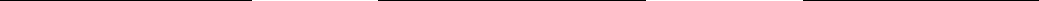 附表 2-2：投标文件递交时间和密封及标识检查记录表（项目名称）	工程监理	标段投标文件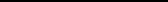 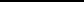 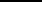 递交时间和密封及标识检查记录表招 标 人：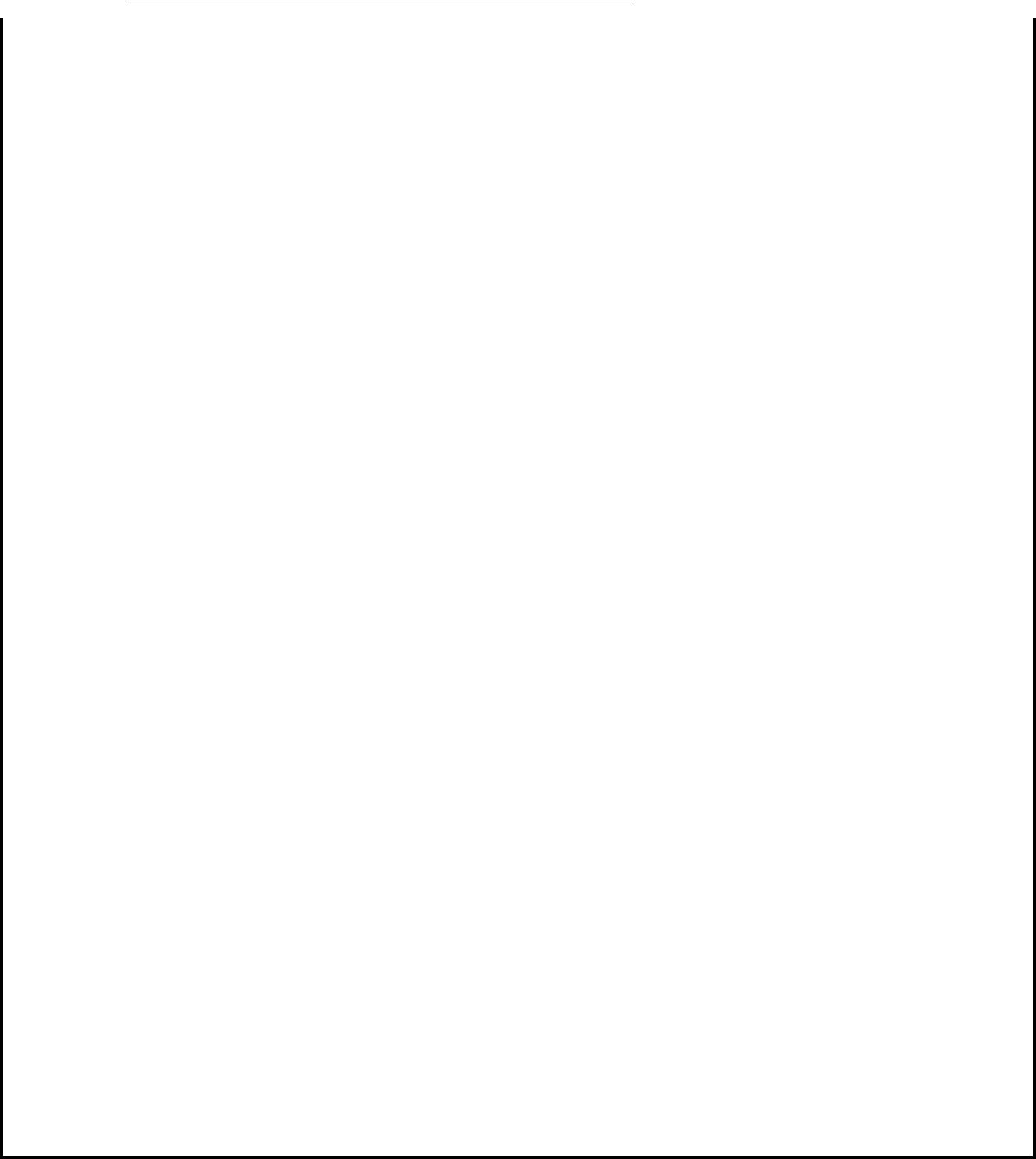 如对以上投标人递交的投标文件的密封及标识情况记录有异议，请投标人委托代理人或者法定代表人提出，并说明理由：招标人：	记录人：	监督人员：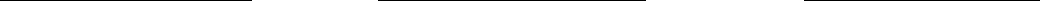 年	月	日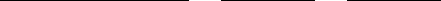 附表 2-3：投标人身份证明验证表（项目名称）	工程监理	标段投标人身份证明验证表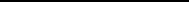 招标人签字/日期：	监督人员签字/日期：年	月	日附表 2-4：问题澄清通知问题澄清通知编号：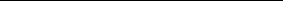 （投标人名称）：（项目名称）	工程监理招标的评标委员会，对你方的投标文件进行了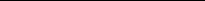 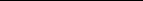 仔细的审查，现需你方对本通知所附质疑问卷中的问题以书面形式予以澄清、说明或者补正。请将上述问题的澄清、说明或者补正于	年	月	日	时前密封递交至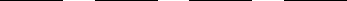 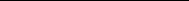 附件：质疑问卷（项目名称）	工程监理招标评标委员会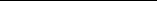 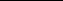 （主任评委签字）年	月	日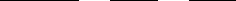 附表 2-5：问题的澄清投标人：	（盖单位章）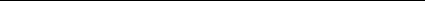 法定代表人或其委托代理人：	（签字）年	月	日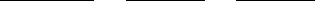 附表 2-6：中标通知书中 标 通 知 书中标编号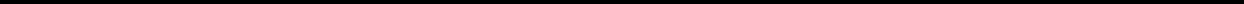 ：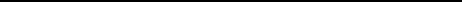 很高兴地通知您，	项目	工程监理	标段公开招标评标工作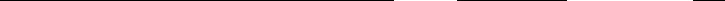 已经结束，经评标委员会认真评定、媒体公示评审结果并报主管部门备案，确定贵单位为中标人。工程概况：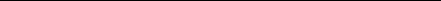 中标范围：中标总价格：（大写）：请贵单位在收到本通知书原件后 30 天内，与招标人联系办理合同签订等有关事项。付款方式：特此通知。招标人：（法人签字或盖章）	招标代理机构：（法人签字或盖章）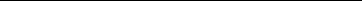 招标人：（公章）	招标代理机构：（公章）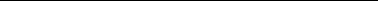 招投标监管机构备案（签章）：年	月	日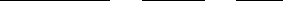 第三章  评标办法一、评标原则本次评标采用湘建监督[2018]240 号（湖南省住房和城乡建设厅关于印发《湖南省房屋建筑和市政工程监理招标投标管理办法》和《湖南省房屋建筑和市政工程监理招标评标办法》的通知）中“综合评估法”。评标是指评标委员会依据招标文件等载明的评标办法对投标文件进行评审和比较、确定投标人的排名顺序、推荐中标候选人的过程。评标活动应遵循公平、公正、科学、择优的原则。评标委员会主任委员为评标委员会负责人，主任委员由评标委员会成员推举产生，评标由评标委员会主任委员主持。二、评标委员会及其成员应当遵守下列纪律（1）接到参加评标通知后，按照通知时间准时到达指定地点，并自觉关闭一切通讯工具；不得无故拒绝参加评标，不得委托他人代替，不得询问与本招标项目有关的情况；进入评标现场时应当主动将通讯工具交出临时封存保管。（2）评标中不得发表偏离评标办法作出倾向性、诱导性意见，不得对其他成员的评审意见施加影响，不得将投标文件擅自带离评标现场；评标结束后不得复印或带走与本招标项目评标内容有关的资料。（3）自觉接受相关部门的监督管理，若发现有违法违纪情况，应及时向相应住房和城乡建设主管部门或其委托的招标投标监管机构反映。（4）从接到参加评标通知到中标通知书发出之前，不得与本招标项目的投标人或者其他利害关系人私下接触，不得向外界透露本招标项目的评标及其相关情况。（5）不得收受相关投标人和其他利害关系人的财物和其他好处。三、评标过程中，评标委员会成员提交评标委员会讨论的问题，评标委员会应当按照以下原则及时处理：（1）属于招标文件明确规定的问题，按照招标文件执行，但违背法律、法规、规章及相关政策的除外。（2）属于对法律、法规、规章及相关政策规定的理解不一致或不熟悉的问题，应当提请相应住房和城乡建设主管部门或其委托的招标投标监管机构作出解释；属于对招标文件存在不同理解的问题，应当提请招标人作出解释。（3）属于投标文件中存在重大偏差的问题，且属于法律法规、招标文件明确规定的废标情形，应当作废标处理；属于投标文件中存在细微偏差的问题，应当书面要求投标人作出澄清、说明和补正。（4）对上述情形以外的问题，由评标委员会集体讨论决定；意见不一致时，评标委员会按照少数服从多数原则进行表决并记录在案。四、评标准备评标准备工作包括评标委员会成员签到、评标委员会分工、熟悉文件资料等。在评标准备中，评标委员会成员应当认真研究招标文件，至少应了解和熟悉以下内容，并填写基本情况和数据表（见附表 1）：（1）招标目标和项目范围；（2）招标文件中规定的投标须知和合同主要条款；（3）招标文件中规定的评标办法和在评标中应当考虑的相关因素。五、初步评审的程序5.1 初步评审的程序（1）根据招标文件逐项审查投标文件，进行形式评审、资格评审、响应性评审等，判断投标是否为废标（或不合格投标人）；（2）书面要求投标人对投标文件中的内容作必要的澄清、说明或者补正，书面要求投标文件中存在细微偏差的投标人在评标结束前予以补正；（3）确定不合格投标人和进入详细评审比较阶段的投标人名单。5.2 形式评审是评标委员会根据法律、法规、规章及招标文件规定，对投标文件的形式进行检查和评价（见附表 2）。有下述情况之一的，评标委员会应当认定其为不合格投标人：（1）投标文件无企业公章的，无企业法定代表人（或法定代表人授权的委托代理人）签字或盖章的。（2）投标文件未按规定的格式填写的，内容不全或关键字迹模糊、无法辨认的。（3）投标人递交两份以上（含两份）内容不同的投标文件的；在投标文件中对同一招标项目有两个以上（含两个）投标报价的。（4）联合体投标未附有效的联合体各方共同投标协议的。（5）其它不符合法律法规和招标文件相关形式规定的。5.3 资格评审是评标委员会根据法律、法规、规章及招标文件等规定，对投标文件的资格文件、投标担保等进行检查和评价（见附表 3）。有下述情况之一的，评标委员会应当认定其为不合格投标人：（1）评标委员会发现投标人以他人名义投标的；串通投标的；以行贿手段谋取中标或者不如实提供有关情况、文件、证明等资料及以其他弄虚作假方式投标的；（2）投标人拒不按照要求对投标文件进行澄清、说明或者补正的；（3）没有按照招标文件的规定提供投标担保或者所提供的投标担保有瑕疵的；投标人不能提供合法的、真实的材料证明其投标文件的真实性或证明其为合格投标人的；（4）投标人资格条件不符合国家有关规定，不符合招标文件要求的；其它不符合法律法规资格规定的对串通投标行为的认定和处理，按国家和省有关规定执行。5.4 响应性评审是评标委员会审查每一投标文件是否对招标文件提出的所有实质性要求和条件作出响应（见附表 4）。有下述情况之一的，评标委员会应当认定其为不合格投标人：（1）投标文件载明的投标范围不符合（大于除外）招标文件规定的招标范围的；（2）投标报价高于招标文件规定的上限值或低于招标文件规定的下限值的；投标人没有接受招标人的合理价的；（3）投标文件载明的监理服务期低于招标文件规定的，或投标文件载明的工期高于招标文件规定且无正当理由说明的；（4）投标文件载明的质量标准低于招标文件规定的；投标文件载明的缺陷责任期监理服务承诺不符合招标文件要求的；（5）现场监理部关键岗位人员没有按规定配备的；（6）其他未能实质响应招标文件提出的实质性要求和条件的。5.5 在初步评审和详细评审中，评标委员会应当就投标文件中存在不明确或细微偏差的内容，要求投标人予以澄清、说明或者补正。澄清、说明或者补正应在评标结束前以书面方式提交，并不得超出投标文件范围或者改变投标文件的实质性内容，澄清、说明或者补正的书面材料应当由投标人的法定代表人或其授权的委托代理人签字或盖章。评标委员会不得接受投标人主动提出的澄清、说明或补正。问题澄清通知见附表 5，问题的澄清、说明或补正见附表 6。5.6 评标委员会完成初步评审所有内容后，应当作出初步评审结论，分别确定不合格投标人（见附表 7）和进入详细评审阶段的投标人（见附表 8）六、详细评审及推荐中标候选人6.1 本评标办法分为综合评估法，选用权数取值见附表 9。6.2 按照以下程序进行：（1）对监理大纲评审计分（见附表 10）；（2）对现场监理部机构（见附表 11）和信誉（见附表 12）评审计分；（3）对投标报价（见附表 13）评审计分；（4）澄清、说明或补正；（5）计算各投标人的综合得分（见附表 14）；（6）按综合得分从高至低确定投标人的排序（见附表 15）。6.3 对评审项目的分值没有区间的由评标委员会集体评议评分；对评审项目的分值有区间的由评标委员会集体评议后评标委员会成员独自评分。有下列情况之一者，该评标因素的评审计分为无效分：（1）单项评审计分高出规定最高分或低于规定最低分的；（2）同一项目有两个或两个以上评审计分的。6.4 评标委员会应当根据详细评审的结果对投标人进行排序，2 个以上投标人综合得分相同时，按照其现场监理部机构得分由高至低的顺序进行排序；现场监理部机构得分亦相同时，由评标委员会投票决定排序。由评标委员会推荐中标候选人的，评标委员会应当按照投标人排序推荐 1—3 个中标候选人（见附表 16）。6.5 评标委员会完成所有评标工作后，应向招标人提交书面评标报告。评标报告应当包括以下内容：（一）基本情况和数据表；（二）评标委员会成员名单；（三）开标记录；（四）评标标准、评标方法或者评标因素一览表；（五）澄清、说明或补正事项纪要；（六）符合要求的投标一览表；（七）废标情况说明；（八）投标人得分一览表（适用于综合评估法）；（九）经评审的投标人排序；（十）推荐的中标候选人名单与签订合同前要处理的事宜。评标报告由评标委员会全体成员签字。对评标结论持有异议的评标委员会成员可以书面方式阐述其不同意见和理由。评标委员会成员拒绝在评标报告上签字且不陈述其不同意见和理由的，视为同意评标结论，评标委员会应当对此作出书面说明并记录在案。附表 1基本情况和数据表附表 2形式评审表备注：以上内容合格的打“√”，不合格的打“×”，有一项不合格则结论为不合格。评标委员会全体成员签字/日期：附表 3资格评审表备注：以上内容合格的打“√”，不合格的打“×”，有一项不合格则结论为不合格。评标委员会全体成员签字/日期：备注：以上内容合格的打“√”，不合格的打“×”，有一项不合格则结论为不合格。评标委员会全体成员签字/日期：附件：质疑问卷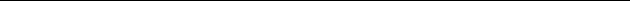 附表 6问题的澄清、说明或补正编号：（项目名称）	标段监理招标评标委员会：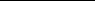 问题澄清通知（编号：	）已收悉，现澄清、说明或者补正如下：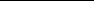 1、2、……投标人：法定代表人或其委托代理人：	（签字）年	月	日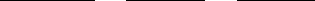 附表 7不合格投标人名单表（废标情况说明）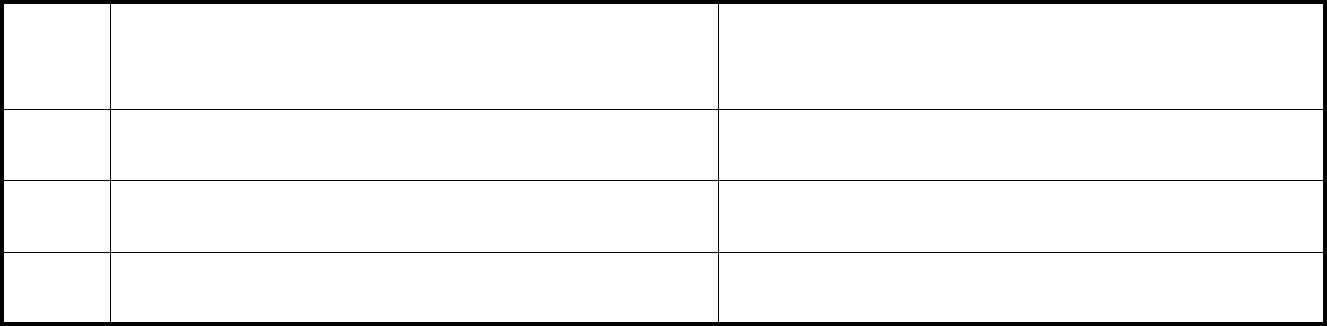 12全体评标委员签字/日期：附表 8进入详细评审阶段的投标人名单表（符合要求的投标人一览表）备注：招标人应当在招标文件中明确各评标因素的具体权数取值，各评标因素的具体权数之和应等于 1。附表 10监理大纲评审计分表附表 11现场监理部机构评审计分表备注：1.附表 12 的相关备注适用本表。2.投标文件中明确现场监理部总监理工程师（总监代表）、专业监理工程师的配备情况，以及承诺其他监理员得数量和任职资格。总监理工程师（总监代表）、专业监理工程师应持有相应岗位资格证书，岗位资格证书注明了单位名称的，应与本人执业单位一致。3.监理员任职资格综合条件统一计 20 分，评标委员签字/日期：附表 12信誉评审计分表备注：1.所称“类似工程”，房屋建筑工程指结构、规模、面积、层次、跨度等相近；道路工程工程地点等相近；其它市政工程指专业、规模等相近。类似工程证明材料，招标工程以同时提供的中标通知书、监理合同、监理业务手册为准；非招标工程以同时提供监理合同、监理业务手册为准。2.加分和扣分具有有效期的，以提交投标文件截止时间为准；且加分项目以投标人投标文件中提供的证明材料为准。有效期限按下列规定执行：企业及其拟任总监理工程师获奖加分，鲁班奖以提交截止时间前最新（近）的 2 个年度为准（按每年评选公布文件），其他奖项均以最新（近）的 1 个年度情况为准。按文件公布时间计算；②企业不良行为记录扣分有效期为 180 天，拟任总监理工程师、专业监理工程师不良行为记录扣分有效期为 720 天（省内企业以开标前省住房和城乡建设厅已发文件为准），按不良行为记录的相关规定计算；省建筑施工安全生产标准化季度考评不合格项目扣分有效期为 90 天（以开标前省住房和城乡建设厅已发的文件为准）；③类似工程加分有效期投标人为 48 个月，拟任总监理工程师为 60 个月，按监理业务手册上注明的竣工时间计算。3.投标人应当提供获奖工程的公布文件，如果获奖工程的公布文件中没有载明企业、总监理工程师，则以企业提供的相应中标通知书、监理合同、监理业务手册等证明资料为准。如果招标项目的工程类型与获奖工程的工程类型不一致，则该获奖工程不加分（如房建获奖工程不能加到市政工程，市政获奖工程不能加到房建工程）。招标项目的工程规模及面积没有达到相应奖项所要求的规模及面积时，该奖项不加分；其中外省（市）的奖项以本省相应奖项的规模及面积要求为准，在全国范围组织学习交流的建设工程项目施工安全生产标准化工地、全国建筑工程装饰奖以芙蓉奖的规模及面积要求为准；外省（市）由省级住房和城乡建设主管部门或省级建筑业协会评定的综合工程质量奖项按省优质工程奖加分，投标人如能提供每年该奖项工程数量控制在 50 项以内的有效证明文件，则该获奖工程按芙蓉奖加分。拟任本招标项目的总监理工程师的奖项加分不超过 1 项；企业及拟任本招标项目的总监理工程师对同类奖项（包括同一工程）的奖项加分，只能按最高奖项（级）加（计）分，不得重复加（计）分。鲁班奖、在全国范围组织学习交流的建设工程项目施工安全生产标准化工地、全国建筑工程装饰奖加分累计不超过 2 项。芙蓉奖、省优质工程加分累计不超过 3 项，省建筑施工安全生产标准化年度项目考评优良工地加分累计不超过 25 项。4.需要对投标人有关公布文件等证明材料进行澄清或核实的，招标人一般应当在招标文件中载明核实的内容，投标人应当尽量提供原件核实；如确有困难无法提供原件的，所提供的复印件应经原发证部门盖章确认。5.不良行为记录包括工程质量、安全生产、市场行为等方面的情况。省住房和城乡建设厅发布的《湖南省建筑市场责任主体不良行为记录》是确认本省行政区域内不良行为记录的依据，其有效期限统一按省住房和城乡建设厅发布《湖南省建筑市场责任主体不良行为记录》的时间计算。本省行政区域外符合以下两种情形之一的不良行为记录，作为我省在房屋建筑和市政工程招标评标中的扣分依据：1.住房和城乡建设部统一在全国公布的；2.由外省（自治区、直辖市）住房和城乡建设主管部门在当地建筑市场信息平台上统一公布的，其认定标准、认定程序、结果运用与我省规定基本一致，且直接运用于招投标，在评标时采取单项次扣分的。对外省不良行为记录认定标准、认定程序、结果运用与我省规定差别较大，且不直接运用于招投标，在评标中不采取单项次扣分的（如只综合运用于信用等级评价），不作为我省在房屋建筑和市政工程招标评标中的直接扣分依据。本省行政区域外不良行为记录扣分有效期统一按照我省规定执行。当外省相关部门没有确定不良行为记录程度为一般或严重时，按照我省认定标准确认。省外企业应当在投标文件中如实反映和提供企业及其拟任总监理工程师、专业监理工程师有效期限内符合上述规定的不良行为记录，并附企业注册所在地省级住房和城乡建设主管部门的证明文件原件和相关官方网站下载资料。当投标人未按要求提供不良记录相关资料时，拟任本招标项目的总监理工程师、专业监理工程师不良行为记录项目分别扣 7 分，投标人不良行为记录扣 10 分。6.企业诚信等级按省建设监理协会公布的有效期内的结果。评标委员会全体成员签字/日期：附表13投标报价评审计分表备注：1．投标报价得分，基本分100分。2．基准价公式：在投标报价上、下限值之间的合格投标人的投标报价进入基准价计算。A1+A2+……＋Ai+……＋An基准价=                N                i=1…i…n; Ai为进入基准价计算的投标报价; N为进入基准价计算的投标报价的个数。3．计算保留至小数点后2位（百分比亦然），小数点后第3位采取4舍5入。评标委员会全体成员签字/日期：附表 14综合得分计算表备注：1、综合得分计算保留2位小数（百分比亦取2位小数），第三位小数四舍五入。2、监理大纲单项得分为对评标委员会成员个人评审计分去掉一个最高分和一个最低分后的算术平均值。3、投标人综合得分为监理大纲、现场监理部机构、信誉及投标报价的单项得分乘以相应的权数取值（附表9）之和。4、投标人的投标报价单项得分计算和综合得分计算可以委托招标人的工作人员实施，但其计算结果应当交由评标委员会签字确认。评标委员会全体成员签字/日期：附表 15经评审后的投标人排序表备注：如两个及以上投标人综合得分相同时按照其现场监理部机构得分由高至低的顺序进行排序。现场监理部机构得分亦相同时，由评标委员会投票决定排序。评标委员会全体成员签字/日期：附表 16中标候选人表评标委员会全体成员签字/日期：第四章	合同条款及格式建设工程监理合同由监理人与委托人根据相关法律、法规，另行约定。本章略第五章	投标文件格式（项目名称）	标段招标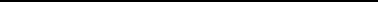 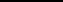 投	标	文	件（招标编号：	）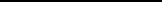 投标人：	（盖单位章）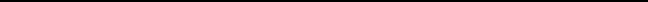 法定代表人或其委托代理人：	（签字或盖章）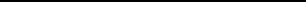 年	月	日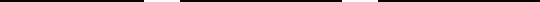 目	录一、投标函及附录（一）投标函（二）附录二、法定代表人资格证明二、授权委托书三、联合体协议四、投标保证金五、现场监理部机构（一）现场监理部机构组成表（二）主要人员简历表附 1：总监理工程师简历表附 2：其他关键岗位人员简历表六、监理大纲七、资格审查资料（一）投标人基本情况表（二）近年完成的类似项目情况表（三）正在监理的和新承接的项目情况表（四）证件复印件（五）企业诚信登记证明复印件（有限期内）（六）企业及拟任总监理工程师所承担工程近年获奖情况（七）企业及拟任总监理工程师、专业监理工程师的不良行为记录发生情况（八）省建筑施工安全生产标准化季度考评不合格项目八、其他资料监理招标投标管理办法》的规定，我方经考察现场和研究上述工程监理招标文件的投标人须知、合同条款 、技术规范、施工图纸和其他有关文件后，我方愿以所附投标函附录的价格，按上述合同条款、技术规范、施工图纸的要求承担此工程监理，直到竣工验收和保修维护。1、一旦我方中标，我方保证按要求完成中门路建设工程的监理。2.根据投标人须知章节，我方所提供的全部投标文件（正本一份，副本肆份）签字代表宣布同意如下：（1）所附监理投标价格表中的投标报价	。（2）我方将按招标文件的规定履行合同责任和义务。（3）我方已详细审查全部招标文件，包括修改文件（如有的话）以及全部参考资料和有关附件。我们完全理解并同意放弃对这方面不明及误解的权利。（4）其投标自开标日起有效期为90个日历日。（5）如果在开标规定时间和日期后，我方在投标有效期内撤回投标，招标方有权不予退还投标保证金。（6）我方同意提供按照招标人可能要求的与其投标有关的一切数据或资料。如果我方中标，我方将按照规定签订监理合同，如不按时签订合同,招标人有权取消我方的中标资格，且可拒绝退还投标保证金。（7）投标文件中载明的总监、各专业监理工程师、监理员，我方承诺在合同履行过程中不在其他工程项目中任职，不得更换人员，必须在现场工作；特殊情况下，经建设单位批准，方可更换和离开现场，如我方违约，则按招标文件的规定处罚。如建设单位在施工时发现我单位有挂靠、更换人员、转包行为可单方终止合同。（二）投标函附录投标人（盖章）：法定代表人或委托代理人（签字或盖章）：日期：年  月  日二、法定代表人资格证明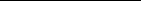 投标人：	（盖单位章）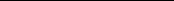 年	月	日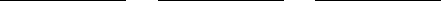 二、授权委托书代理人无转委托权。附：法定代表人及委托代理人身份证明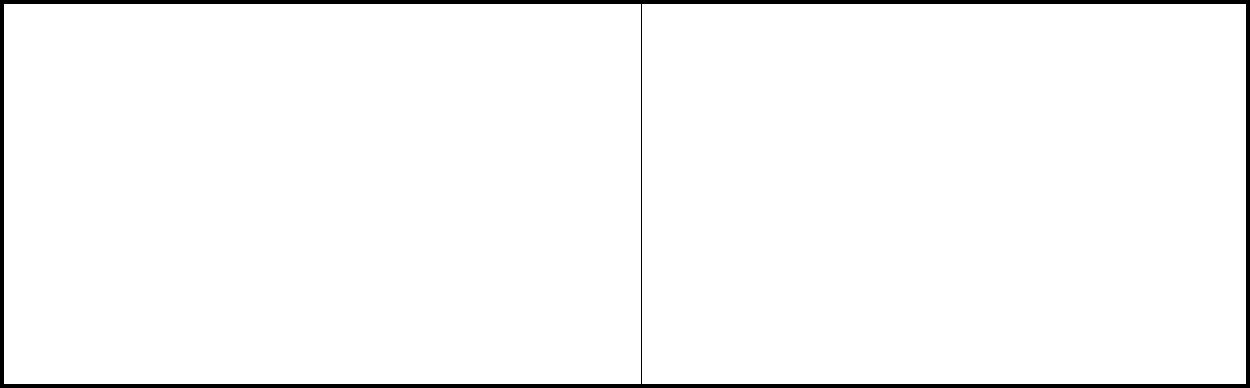 法定代表人二代身份证复印件	委托代理人二代身份证复印件年	月	日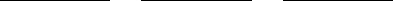 （开标时，授权委托书还需另单独准备一张给监委检验）三、联合体协议（不项目不适用）牵头人名称：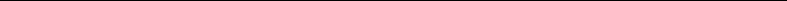 法定代表人：法定住所：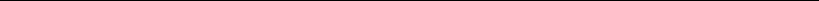 成员二名称：法定代表人：法定住所：……鉴于上述各成员单位经过友好协商，自愿组成	（联合体名称）联合体，共同参加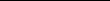 （招标人名称）（以下简称招标人）	（项目名称）	标段（以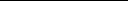 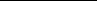 下简称本工程）的施工投标并争取赢得本工程施工承包合同（以下简称合同）。现就联合体投标事宜订立如下协议：1．	（某成员单位名称）为	（联合体名称）牵头人。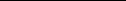 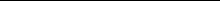 2．在本工程投标阶段，联合体牵头人合法代表联合体各成员负责本工程投标文件编制活动，代表联合体提交和接收相关的资料、信息及指示，并处理与投标和中标有关的一切事务；联合体中标后，联合体牵头人负责合同订立和合同实施阶段的主办、组织和协调工作。3．联合体将严格按照招标文件的各项要求，递交投标文件，履行投标义务和中标后的合同，共同承担合同规定的一切义务和责任，联合体各成员单位按照内部职责的部分，承担各自所负的责任和风险，并向招标人承担连带责任。4．联合体各成员单位内部的职责分工如下：	。按照本条上述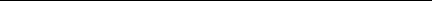 分工，联合体成员单位各自所承担的合同工作量比例如下：	。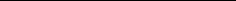 5．投标工作和联合体在中标后工程实施过程中的有关费用按各自承担的工作量分摊。6．联合体中标后，本联合体协议是合同的附件，对联合体各成员单位有合同约束力。7．本协议书自签署之日起生效，联合体未中标或者中标时合同履行完毕后自动失效。备注：本协议书由委托代理人签字的，应附法定代表人签字的授权委托书。四、投标保证金附投标人基本账户开户许可证和本项目投标保证金银行进账单复印件五、现场监理部机构（一）现场监理部机构组成表（二）主要人员简历表附 1：总监理工程师简历表项目总监理工程师应附国家监理工程师注册证书、身份证、养老保险证明复印件，管理过的项目业绩须附类似工程证明材料复印件（招标工程以同时提供的中标通知书、监理合同、监理业务手册为准；非招标工程以同时提供监理合同、监理业务手册为准）。类似项目限于以项目总监理工程师身份参与的项目。附 2：其他关键岗位人员简历表其他关键岗位人员指专业监理工程师和监理员。应附岗位资格证书、身份证、养老保险证明复印件。主要业绩须附类似工程证明材料复印件（招标工程以同时提供的中标通知书、监理合同、监理业务手册为准；非招标工程以同时提供监理合同、监理业务手册为准）。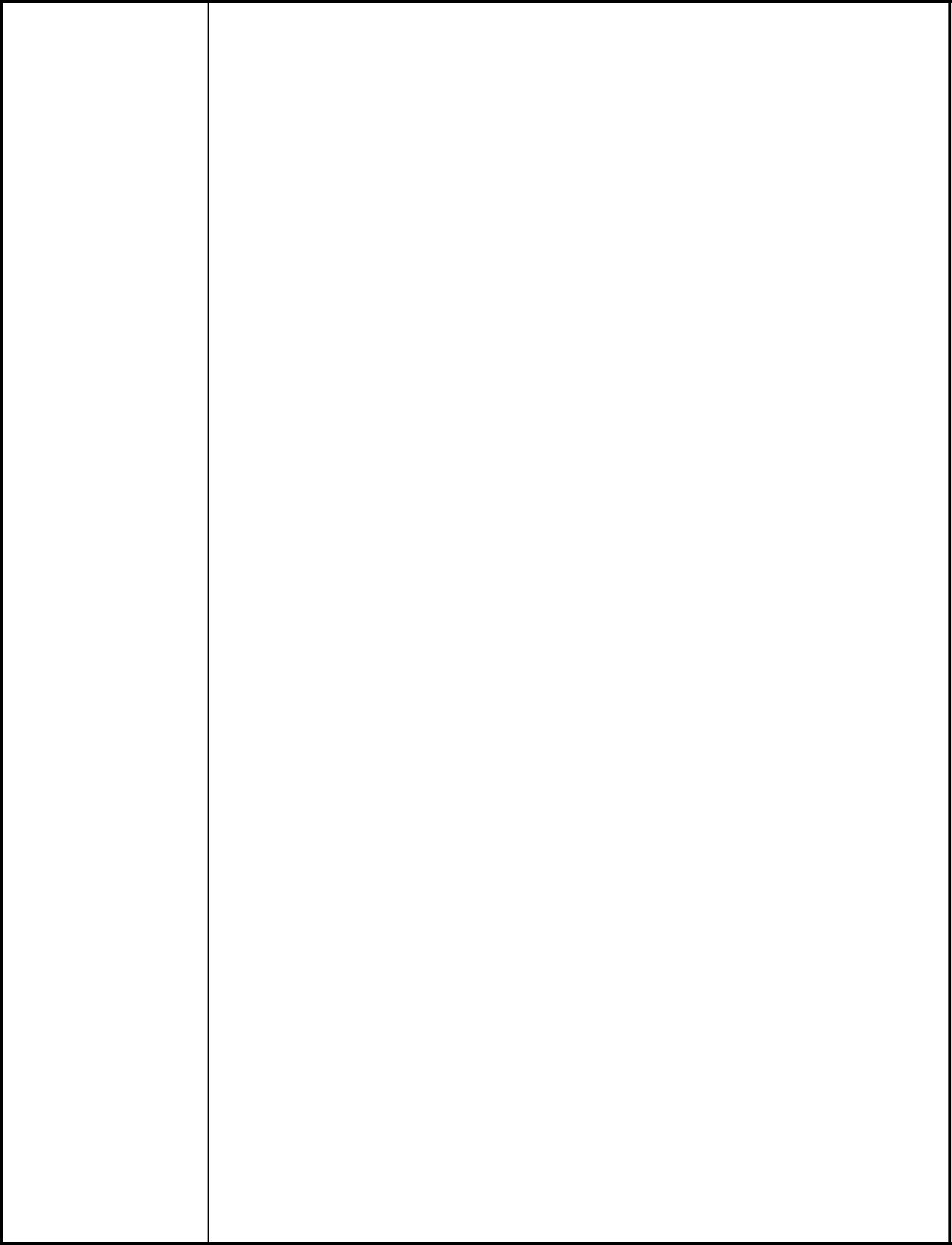 主要工作业绩及担任的主要工作、获奖情况六、监理大纲包括但不限于下列内容（按此顺序）：1、监理目标、范围和任务；2、监理组织；3、监理方案；4、监理工作流程；5、监理措施；6、拟投入的检测仪器设备.注：1、监理大纲应体现招标范围中的全部工作内容。	   2、如有合理化建议，不单独列出，各投标人将相关内容融入各相应章节。七、资格审查资料（一）投标人基本情况表（二）近年完成的类似项目情况表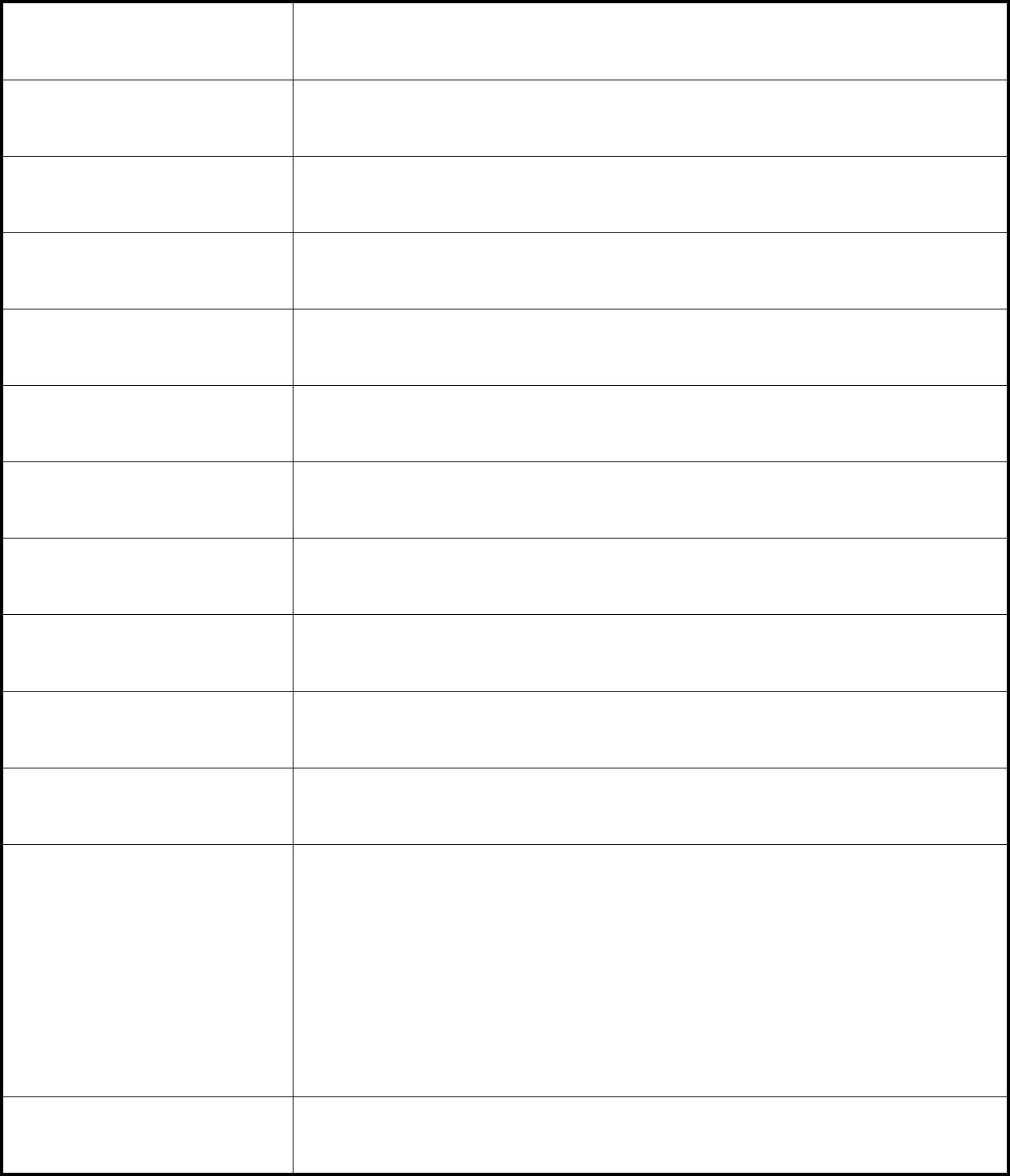 项目名称项目所在地发包人名称发包人地址发包人联系人及电话合同价格开工日期竣工日期承担的工作工程质量总监理工程师项目描述备注备注：1.类似工程加分有效期投标人为 48 个月，拟任总监理工程师为 60 个月，按监理业务手册上注明的竣工时间计算。2.本表后附类似工程证明材料的复印件（招标工程以同时提供的中标通知书、监理合同、监理业务手册为准；非招标工程以同时提供监理合同、监理业务手册为准）。每张表格只填写一个项目，并标明序号。（三）正在监理的和新承接的项目情况表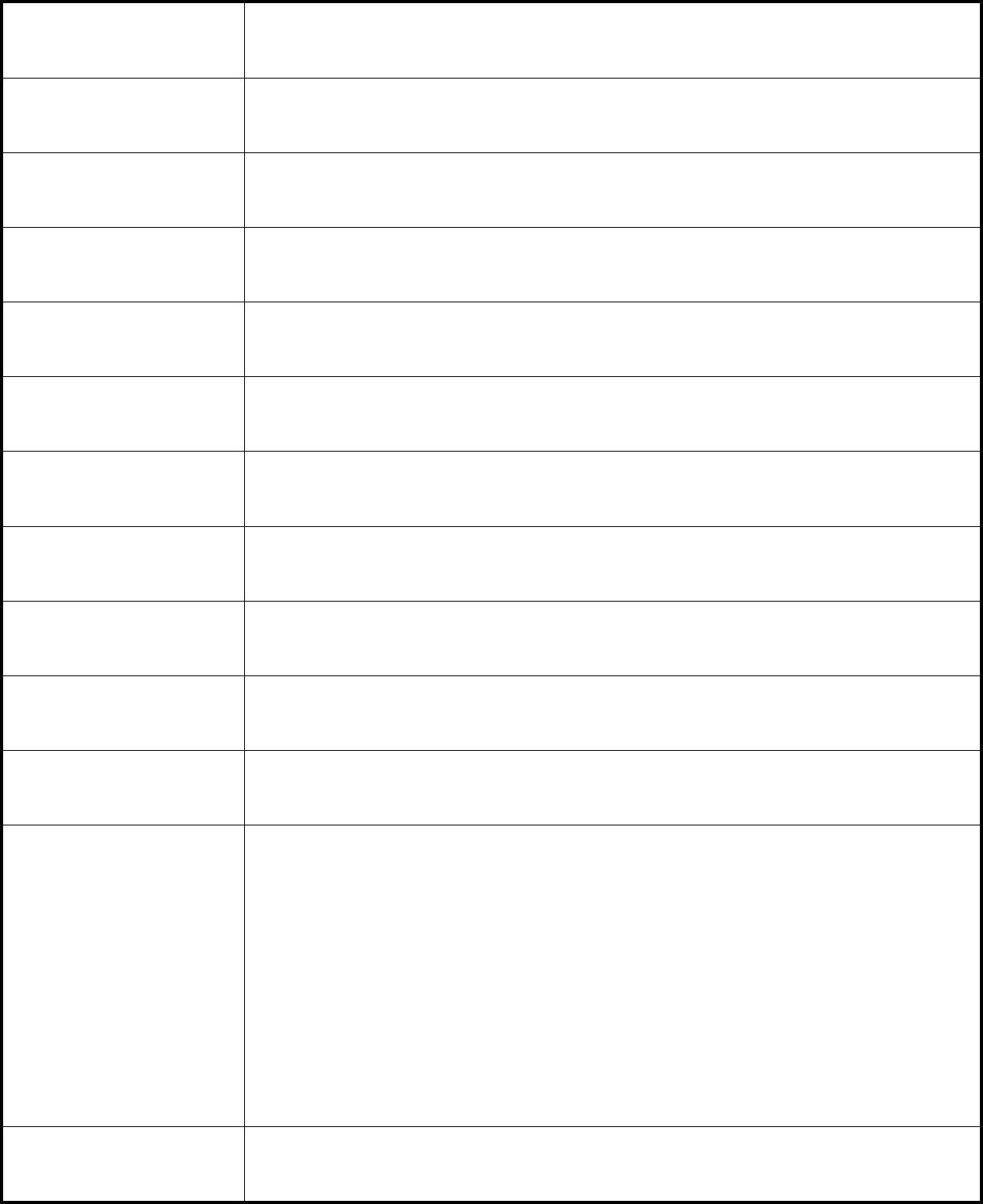 项目名称项目所在地发包人名称发包人地址发包人电话签约合同价开工日期计划竣工日期承担的工作工程质量总监理工程师项目描述备注备注：本表后附中标通知书或监理合同复印件。每张表格只填写一个项目，并标明序号。（四）证件复印件包含：企业营业执照、资质证书的复印件、省外企业如入湘证明等。（五）企业诚信登记证明复印件（有限期内）（六）企业及拟任项目总监理工程师所承担工程近 3 年获奖情况注：1、有效时间：有效时间应与湘建监督[2018]238 号文件规定一致。2、拟任项目总监理工程师所承担工程为拟任总监理工程师在其他项目中以总监理工程师职务承担的工程。3、附工程获奖公布文件复印件。（七）企业及拟任总监理工程师、专业监理工程师的不良行为记录发生情况企业不良行为记录扣分有效期为 180 天（在本省行政区域内发生不良行为的，以开标时省住房和城乡建设厅已发的文件为准，自公布发文之日起计算），拟任总监理工程师、专业监理工程师不良行为记录扣分有效期为 720 天（在本省行政区域内发生不良行为的，以开标时省住房和城乡建设厅已发的文件为准，自公布发文之日起计算），按不良行为记录的相关规定计算。根据《关于印发湖南省建筑市场违法违规不良行为记录公布制度的通知》（ 湘建建【2015】185 号）文件的要求，2016 年 1 月 1 日之前公布的不良行为记录有效期同时终止。因此本项目只计算 2016 年 1 月 1 日及之后公布的不良行为记录。近年不良行为记录情况（八）省建筑施工安全生产标准化季度考评不合格项目注：省建筑施工安全生产标准化季度考评不合格项目扣分有效期为 90 天（以开标前省住房和城乡建设厅已发的文件为准）。八、其他资料（包括：招标文件中有要求提供而本章前面内容未标明的其他内容、与评标相关的所有其他资料以及投标人认为必须提供的其他内容）投标文件附表：包封格式（项目名称）	标段招标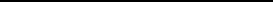 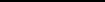 投	标	文	件（招标编号：	）招标人名称：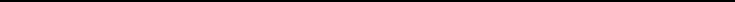 招标人地址：投标人名称：投标人地址：投标文件在	年	月	日	时	分前不得开启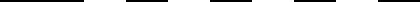 说明：1、请将本页内容用 A4 复印纸打印并粘贴于投标文件密封包正面；2、招标文件提供了招标编号的，招标编号处须填写招标编号；招标文件仅提供代理编号的，招标编号处填写代理编号；投标人须知前附表条款号条款名称编  列  内  容招标人招 标 人：湖南理工学院地    址：湖南省岳阳市岳阳楼区学院路439号联 系 人：欧老师、蔡老师电    话：13975028728、18673085758招 标 人：湖南理工学院地    址：湖南省岳阳市岳阳楼区学院路439号联 系 人：欧老师、蔡老师电    话：13975028728、186730857581.1.2招标人招 标 人：湖南理工学院地    址：湖南省岳阳市岳阳楼区学院路439号联 系 人：欧老师、蔡老师电    话：13975028728、18673085758招 标 人：湖南理工学院地    址：湖南省岳阳市岳阳楼区学院路439号联 系 人：欧老师、蔡老师电    话：13975028728、186730857581.1.2招标人招 标 人：湖南理工学院地    址：湖南省岳阳市岳阳楼区学院路439号联 系 人：欧老师、蔡老师电    话：13975028728、18673085758招 标 人：湖南理工学院地    址：湖南省岳阳市岳阳楼区学院路439号联 系 人：欧老师、蔡老师电    话：13975028728、18673085758招标人招 标 人：湖南理工学院地    址：湖南省岳阳市岳阳楼区学院路439号联 系 人：欧老师、蔡老师电    话：13975028728、18673085758招 标 人：湖南理工学院地    址：湖南省岳阳市岳阳楼区学院路439号联 系 人：欧老师、蔡老师电    话：13975028728、18673085758招标人招 标 人：湖南理工学院地    址：湖南省岳阳市岳阳楼区学院路439号联 系 人：欧老师、蔡老师电    话：13975028728、18673085758招 标 人：湖南理工学院地    址：湖南省岳阳市岳阳楼区学院路439号联 系 人：欧老师、蔡老师电    话：13975028728、18673085758招标人招 标 人：湖南理工学院地    址：湖南省岳阳市岳阳楼区学院路439号联 系 人：欧老师、蔡老师电    话：13975028728、18673085758招 标 人：湖南理工学院地    址：湖南省岳阳市岳阳楼区学院路439号联 系 人：欧老师、蔡老师电    话：13975028728、18673085758招标代理机构招标代理机构：湖南省湘咨工程咨询有限责任公司地    址：岳阳市岳阳楼区建湘路古井社区综合办公楼三楼联 系 人：方先生电    话：0730-8213558招标代理机构：湖南省湘咨工程咨询有限责任公司地    址：岳阳市岳阳楼区建湘路古井社区综合办公楼三楼联 系 人：方先生电    话：0730-82135581.1.3招标代理机构招标代理机构：湖南省湘咨工程咨询有限责任公司地    址：岳阳市岳阳楼区建湘路古井社区综合办公楼三楼联 系 人：方先生电    话：0730-8213558招标代理机构：湖南省湘咨工程咨询有限责任公司地    址：岳阳市岳阳楼区建湘路古井社区综合办公楼三楼联 系 人：方先生电    话：0730-82135581.1.3招标代理机构招标代理机构：湖南省湘咨工程咨询有限责任公司地    址：岳阳市岳阳楼区建湘路古井社区综合办公楼三楼联 系 人：方先生电    话：0730-8213558招标代理机构：湖南省湘咨工程咨询有限责任公司地    址：岳阳市岳阳楼区建湘路古井社区综合办公楼三楼联 系 人：方先生电    话：0730-8213558招标代理机构招标代理机构：湖南省湘咨工程咨询有限责任公司地    址：岳阳市岳阳楼区建湘路古井社区综合办公楼三楼联 系 人：方先生电    话：0730-8213558招标代理机构：湖南省湘咨工程咨询有限责任公司地    址：岳阳市岳阳楼区建湘路古井社区综合办公楼三楼联 系 人：方先生电    话：0730-8213558招标代理机构招标代理机构：湖南省湘咨工程咨询有限责任公司地    址：岳阳市岳阳楼区建湘路古井社区综合办公楼三楼联 系 人：方先生电    话：0730-8213558招标代理机构：湖南省湘咨工程咨询有限责任公司地    址：岳阳市岳阳楼区建湘路古井社区综合办公楼三楼联 系 人：方先生电    话：0730-8213558招标代理机构招标代理机构：湖南省湘咨工程咨询有限责任公司地    址：岳阳市岳阳楼区建湘路古井社区综合办公楼三楼联 系 人：方先生电    话：0730-8213558招标代理机构：湖南省湘咨工程咨询有限责任公司地    址：岳阳市岳阳楼区建湘路古井社区综合办公楼三楼联 系 人：方先生电    话：0730-82135581.1.4项目名称湖南理工学院体育及教学综合楼项目施工监理湖南理工学院体育及教学综合楼项目施工监理1.1.5建设地点湖南理工学院南院内湖南理工学院南院内1.1.5建设地点湖南理工学院南院内湖南理工学院南院内1.1.5建设地点湖南理工学院南院内湖南理工学院南院内1.2.1资金来源学校往年办学结余资金学校往年办学结余资金资金来源学校往年办学结余资金学校往年办学结余资金1.2.2出资比例100%100%1.2.3资金落实情况已落实已落实1.3.1招标范围本项目的房屋建筑工程施工监理。包括施工准备阶段、施工阶段、缺陷责任期的监理，包括建设规模所含房屋建筑工程中施工图及工程量清单范围的全部内容。（包括施工图纸的交底会审、全阶段的质量监督、投资控制、进度控制、合同管理、信息管理、组织协调、档案资料管理、安全生产和文明施工的监督、配套设备安装监理等，以及对已完工程量的审核，同时负责部分项目管理任务）。本项目的房屋建筑工程施工监理。包括施工准备阶段、施工阶段、缺陷责任期的监理，包括建设规模所含房屋建筑工程中施工图及工程量清单范围的全部内容。（包括施工图纸的交底会审、全阶段的质量监督、投资控制、进度控制、合同管理、信息管理、组织协调、档案资料管理、安全生产和文明施工的监督、配套设备安装监理等，以及对已完工程量的审核，同时负责部分项目管理任务）。1.3.1招标范围本项目的房屋建筑工程施工监理。包括施工准备阶段、施工阶段、缺陷责任期的监理，包括建设规模所含房屋建筑工程中施工图及工程量清单范围的全部内容。（包括施工图纸的交底会审、全阶段的质量监督、投资控制、进度控制、合同管理、信息管理、组织协调、档案资料管理、安全生产和文明施工的监督、配套设备安装监理等，以及对已完工程量的审核，同时负责部分项目管理任务）。本项目的房屋建筑工程施工监理。包括施工准备阶段、施工阶段、缺陷责任期的监理，包括建设规模所含房屋建筑工程中施工图及工程量清单范围的全部内容。（包括施工图纸的交底会审、全阶段的质量监督、投资控制、进度控制、合同管理、信息管理、组织协调、档案资料管理、安全生产和文明施工的监督、配套设备安装监理等，以及对已完工程量的审核，同时负责部分项目管理任务）。1.3.1招标范围本项目的房屋建筑工程施工监理。包括施工准备阶段、施工阶段、缺陷责任期的监理，包括建设规模所含房屋建筑工程中施工图及工程量清单范围的全部内容。（包括施工图纸的交底会审、全阶段的质量监督、投资控制、进度控制、合同管理、信息管理、组织协调、档案资料管理、安全生产和文明施工的监督、配套设备安装监理等，以及对已完工程量的审核，同时负责部分项目管理任务）。本项目的房屋建筑工程施工监理。包括施工准备阶段、施工阶段、缺陷责任期的监理，包括建设规模所含房屋建筑工程中施工图及工程量清单范围的全部内容。（包括施工图纸的交底会审、全阶段的质量监督、投资控制、进度控制、合同管理、信息管理、组织协调、档案资料管理、安全生产和文明施工的监督、配套设备安装监理等，以及对已完工程量的审核，同时负责部分项目管理任务）。1.3.1招标范围本项目的房屋建筑工程施工监理。包括施工准备阶段、施工阶段、缺陷责任期的监理，包括建设规模所含房屋建筑工程中施工图及工程量清单范围的全部内容。（包括施工图纸的交底会审、全阶段的质量监督、投资控制、进度控制、合同管理、信息管理、组织协调、档案资料管理、安全生产和文明施工的监督、配套设备安装监理等，以及对已完工程量的审核，同时负责部分项目管理任务）。本项目的房屋建筑工程施工监理。包括施工准备阶段、施工阶段、缺陷责任期的监理，包括建设规模所含房屋建筑工程中施工图及工程量清单范围的全部内容。（包括施工图纸的交底会审、全阶段的质量监督、投资控制、进度控制、合同管理、信息管理、组织协调、档案资料管理、安全生产和文明施工的监督、配套设备安装监理等，以及对已完工程量的审核，同时负责部分项目管理任务）。1.3.1招标范围本项目的房屋建筑工程施工监理。包括施工准备阶段、施工阶段、缺陷责任期的监理，包括建设规模所含房屋建筑工程中施工图及工程量清单范围的全部内容。（包括施工图纸的交底会审、全阶段的质量监督、投资控制、进度控制、合同管理、信息管理、组织协调、档案资料管理、安全生产和文明施工的监督、配套设备安装监理等，以及对已完工程量的审核，同时负责部分项目管理任务）。本项目的房屋建筑工程施工监理。包括施工准备阶段、施工阶段、缺陷责任期的监理，包括建设规模所含房屋建筑工程中施工图及工程量清单范围的全部内容。（包括施工图纸的交底会审、全阶段的质量监督、投资控制、进度控制、合同管理、信息管理、组织协调、档案资料管理、安全生产和文明施工的监督、配套设备安装监理等，以及对已完工程量的审核，同时负责部分项目管理任务）。1.3.1招标范围本项目的房屋建筑工程施工监理。包括施工准备阶段、施工阶段、缺陷责任期的监理，包括建设规模所含房屋建筑工程中施工图及工程量清单范围的全部内容。（包括施工图纸的交底会审、全阶段的质量监督、投资控制、进度控制、合同管理、信息管理、组织协调、档案资料管理、安全生产和文明施工的监督、配套设备安装监理等，以及对已完工程量的审核，同时负责部分项目管理任务）。本项目的房屋建筑工程施工监理。包括施工准备阶段、施工阶段、缺陷责任期的监理，包括建设规模所含房屋建筑工程中施工图及工程量清单范围的全部内容。（包括施工图纸的交底会审、全阶段的质量监督、投资控制、进度控制、合同管理、信息管理、组织协调、档案资料管理、安全生产和文明施工的监督、配套设备安装监理等，以及对已完工程量的审核，同时负责部分项目管理任务）。1.3.1招标范围本项目的房屋建筑工程施工监理。包括施工准备阶段、施工阶段、缺陷责任期的监理，包括建设规模所含房屋建筑工程中施工图及工程量清单范围的全部内容。（包括施工图纸的交底会审、全阶段的质量监督、投资控制、进度控制、合同管理、信息管理、组织协调、档案资料管理、安全生产和文明施工的监督、配套设备安装监理等，以及对已完工程量的审核，同时负责部分项目管理任务）。本项目的房屋建筑工程施工监理。包括施工准备阶段、施工阶段、缺陷责任期的监理，包括建设规模所含房屋建筑工程中施工图及工程量清单范围的全部内容。（包括施工图纸的交底会审、全阶段的质量监督、投资控制、进度控制、合同管理、信息管理、组织协调、档案资料管理、安全生产和文明施工的监督、配套设备安装监理等，以及对已完工程量的审核，同时负责部分项目管理任务）。1.3.11.3.2监理服务期540日历天（其中受监工程保修期为365日历天）540日历天（其中受监工程保修期为365日历天）540日历天（其中受监工程保修期为365日历天）540日历天（其中受监工程保修期为365日历天）1.3.3质量要求应达到现行的国家施工验收技术规范质量检验评定的合格标准。应达到现行的国家施工验收技术规范质量检验评定的合格标准。应达到现行的国家施工验收技术规范质量检验评定的合格标准。应达到现行的国家施工验收技术规范质量检验评定的合格标准。资质条件：资质条件：1.具有独立法人资格并依法取得企业营业执照，营业执照处于有效期；湖南省外企业按照省住房和城乡建设厅湘建建于有效期；湖南省外企业按照省住房和城乡建设厅湘建建[2015]190 号文件要求须具有有效的中介服务企业入湘登记证。[2015]190 号文件要求须具有有效的中介服务企业入湘登记证。2.具有建设行政主管部门核发的工程监理综合资质或房屋1.4.1投标人资质条件建筑工程监理甲级资质；拟任总监理工程师应具有房屋建筑工程建筑工程监理甲级资质；拟任总监理工程师应具有房屋建筑工程1.4.1和信誉专业国家注册监理工程师证书（总监有在监项目的必须配备总监专业国家注册监理工程师证书（总监有在监项目的必须配备总监和信誉专业国家注册监理工程师证书（总监有在监项目的必须配备总监专业国家注册监理工程师证书（总监有在监项目的必须配备总监代表，总监代表应具备房屋建筑工程专业国家注册监理工程师证代表，总监代表应具备房屋建筑工程专业国家注册监理工程师证书或湖南省总监理工程师代表培训合格证书）。书或湖南省总监理工程师代表培训合格证书）。3.拟任专业监理工程师应具有房屋建筑工程专业国家注册监理工程师证书或湖南省监理工程师证书（房屋建筑工程）或湖监理工程师证书或湖南省监理工程师证书（房屋建筑工程）或湖南省专业监理工程师（房屋建筑工程）培训合格证书；拟任监理南省专业监理工程师（房屋建筑工程）培训合格证书；拟任监理条款号条款名称编  列  内  容员应具有房屋建筑工程专业国家注册监理工程师证书或湖南省总监理工程师代表培训合格证书或湖南省监理工程师岗位证书或湖南省监理员岗位证书。4.现场监理部关键岗位人员数量不低于湘建建[2015]57 号文件规定的配备标准，即本项目最低应配备：总监1人、专监1人、监理员1人，总监有在监项目的必须配备总监代表，总监在同一城市不得超过（以总监理工程师身份担任的）3个在监项目，其他现场监理部关键岗位人员均不得有在监项目。（证明方式：省内企业关键岗位人员在监工程情况和省外企业关键岗位人员在湖南省内在监工程情况以湖南省建筑工程监管信息平台查询为准；省外企业应提供由企业所在地地（市）级及以上建设行政主管部门在本公告发布后出具的现场监理部关键岗位人员无在监工程证明【若无本证明则需提供现场监理部关键岗位人员无在监工程官方查询网址及查询结果】），现场监理部关键岗位人员必须与递交的投标文件中关键岗位人员一致，未经发包人同意，在施工监理期间内不得变更。5.拟任本次投标的关键岗位人员必须是投标人本企业在职人员，并提供社保部门出具的近 3 个月的社保证明。6.投标人近三年监理的工程无重大质量安全事故，无不正当竞争行为，无其他明文禁止参与投标的记录，且没有被限制投标。信誉：不做资格条件业绩：不做资格条件1.4.2是否接受联合体投标不接受1.4.2是否接受联合体投标不接受1.4.2是否接受联合体投标不接受1.4.2是否接受联合体投标1.9.1踏勘现场不组织1.9.1踏勘现场不组织1.10.1投标预备会不召开1.10.1投标预备会不召开1.10.2投标人提出问题的截止时间和提问方式截止时间：投标截止 10 日前投标人的提问方式：√在岳阳市建设工程招标投标监管网上提出1.10.2投标人提出问题的截止时间和提问方式截止时间：投标截止 10 日前投标人的提问方式：√在岳阳市建设工程招标投标监管网上提出1.10.2投标人提出问题的截止时间和提问方式截止时间：投标截止 10 日前投标人的提问方式：√在岳阳市建设工程招标投标监管网上提出1.10.2投标人提出问题的截止时间和提问方式截止时间：投标截止 10 日前投标人的提问方式：√在岳阳市建设工程招标投标监管网上提出1.10.2投标人提出问题的截止时间和提问方式截止时间：投标截止 10 日前投标人的提问方式：√在岳阳市建设工程招标投标监管网上提出投标人提出问题的截止时间和提问方式截止时间：投标截止 10 日前投标人的提问方式：√在岳阳市建设工程招标投标监管网上提出1.10.3招标人书面澄清的时间和发布方式截止时间：招标人可以对已发出的招标文件进行必要的澄清或者修改。澄清或者修改的内容可能影响招标文件编制的，招标人将在投标截止时间至少15 日前，通知所有投标人；不足15 日的，招标人将顺延提交投标文件的截止时间；澄清或者修改的内容不影响招标文件编制的，招标人将在投标截止时间至少3 日前，通知所有投标人。招标人澄清文件发布方式：岳阳市建设工程招标投标监管网上发布1.10.3招标人书面澄清的时间和发布方式截止时间：招标人可以对已发出的招标文件进行必要的澄清或者修改。澄清或者修改的内容可能影响招标文件编制的，招标人将在投标截止时间至少15 日前，通知所有投标人；不足15 日的，招标人将顺延提交投标文件的截止时间；澄清或者修改的内容不影响招标文件编制的，招标人将在投标截止时间至少3 日前，通知所有投标人。招标人澄清文件发布方式：岳阳市建设工程招标投标监管网上发布1.10.3招标人书面澄清的时间和发布方式截止时间：招标人可以对已发出的招标文件进行必要的澄清或者修改。澄清或者修改的内容可能影响招标文件编制的，招标人将在投标截止时间至少15 日前，通知所有投标人；不足15 日的，招标人将顺延提交投标文件的截止时间；澄清或者修改的内容不影响招标文件编制的，招标人将在投标截止时间至少3 日前，通知所有投标人。招标人澄清文件发布方式：岳阳市建设工程招标投标监管网上发布1.10.3招标人书面澄清的时间和发布方式截止时间：招标人可以对已发出的招标文件进行必要的澄清或者修改。澄清或者修改的内容可能影响招标文件编制的，招标人将在投标截止时间至少15 日前，通知所有投标人；不足15 日的，招标人将顺延提交投标文件的截止时间；澄清或者修改的内容不影响招标文件编制的，招标人将在投标截止时间至少3 日前，通知所有投标人。招标人澄清文件发布方式：岳阳市建设工程招标投标监管网上发布1.10.3招标人书面澄清的时间和发布方式截止时间：招标人可以对已发出的招标文件进行必要的澄清或者修改。澄清或者修改的内容可能影响招标文件编制的，招标人将在投标截止时间至少15 日前，通知所有投标人；不足15 日的，招标人将顺延提交投标文件的截止时间；澄清或者修改的内容不影响招标文件编制的，招标人将在投标截止时间至少3 日前，通知所有投标人。招标人澄清文件发布方式：岳阳市建设工程招标投标监管网上发布1.10.3招标人书面澄清的时间和发布方式截止时间：招标人可以对已发出的招标文件进行必要的澄清或者修改。澄清或者修改的内容可能影响招标文件编制的，招标人将在投标截止时间至少15 日前，通知所有投标人；不足15 日的，招标人将顺延提交投标文件的截止时间；澄清或者修改的内容不影响招标文件编制的，招标人将在投标截止时间至少3 日前，通知所有投标人。招标人澄清文件发布方式：岳阳市建设工程招标投标监管网上发布1.10.3招标人书面澄清的时间和发布方式截止时间：招标人可以对已发出的招标文件进行必要的澄清或者修改。澄清或者修改的内容可能影响招标文件编制的，招标人将在投标截止时间至少15 日前，通知所有投标人；不足15 日的，招标人将顺延提交投标文件的截止时间；澄清或者修改的内容不影响招标文件编制的，招标人将在投标截止时间至少3 日前，通知所有投标人。招标人澄清文件发布方式：岳阳市建设工程招标投标监管网上发布1.10.3招标人书面澄清的时间和发布方式截止时间：招标人可以对已发出的招标文件进行必要的澄清或者修改。澄清或者修改的内容可能影响招标文件编制的，招标人将在投标截止时间至少15 日前，通知所有投标人；不足15 日的，招标人将顺延提交投标文件的截止时间；澄清或者修改的内容不影响招标文件编制的，招标人将在投标截止时间至少3 日前，通知所有投标人。招标人澄清文件发布方式：岳阳市建设工程招标投标监管网上发布1.11分  包不允许1.11分  包不允许1.12偏  离不允许1.12偏  离不允许条款号条款名称编  列  内  容2.1构成招标文件的施工图、补充通知（如有）2.1其他材料施工图、补充通知（如有）其他材料2.2.2投标截止时间2019年6月12日9时00分（北京时间）3.1.1构成投标文件的其他材料开标时要求提交的证书及证明原件如下：3.1.1构成投标文件的其他材料（1）营业执照副本；3.1.1构成投标文件的其他材料（2）资质等级证书副本（有二维码的可不提供原件）；3.1.1构成投标文件的其他材料（3）省外企业入湘证明3.1.1构成投标文件的其他材料（4）总监理工程师注册证书（配备总监代表的还须提供总监代3.1.1构成投标文件的其他材料表的注册证书或总监代表培训合格证书）；3.1.1构成投标文件的其他材料（5）专业监理工程师的国家注册监理工程师证书或湖南省监理3.1.1构成投标文件的其他材料工程师证书；3.1.1构成投标文件的其他材料（6）监理员的国家注册监理工程师证书或湖南省总监理工程师3.1.1构成投标文件的其他材料代表培训合格证书或湖南省监理工程师证书或湖南省监理员证3.1.1构成投标文件的其他材料书；3.1.1构成投标文件的其他材料（7）湖南省内和省外企业在监工程情况以湖南省建设工程项目3.1.1构成投标文件的其他材料监管信息平台查验为准，省外企业提供无在监证明；3.1.1构成投标文件的其他材料（8）劳动保障部门出具的现场监理部关键岗位人员的近 3 个月3.1.1构成投标文件的其他材料社保证明；3.1.1构成投标文件的其他材料（9）企业基本户开户许可证；3.1.1构成投标文件的其他材料（9）企业基本户开户许可证；3.1.1构成投标文件的其他材料（10）投标保证金银行进账单；3.1.1构成投标文件的其他材料（10）投标保证金银行进账单；3.1.1构成投标文件的其他材料（11）授权委托书及被授权人身份证（总监理工程师到场）3.1.1构成投标文件的其他材料（12）业绩要求(仅为加分项)3.1.1构成投标文件的其他材料（13）荣誉获奖要求(仅为加分项)3.1.1构成投标文件的其他材料（14）其它(仅为加分项)3.1.1构成投标文件的其他材料说明：（1）如果以上原件正在年检，则必须提供年检单位出具3.1.1构成投标文件的其他材料的有效盖章证明原件。3.1.1构成投标文件的其他材料（2）投标人应将以上原件装入档案袋内单独提交，原件需3.1.1构成投标文件的其他材料列详细清单。3.1.1构成投标文件的其他材料（3）现场监理部关键岗位人员证书原件按投标人实际配备3.1.1构成投标文件的其他材料的现场监理部岗位人员核查，但投标人必须满足本项目建设规模3.1.1构成投标文件的其他材料和招标文件所要求的最低岗位人员配备标准。3.1.1构成投标文件的其他材料（4）参与投标人身份证明文件（指法定代表人身份证明文3.1.1构成投标文件的其他材料件及身份证或授权委托人的身份证及授权委托书）暂不装入原件3.1.1构成投标文件的其他材料袋，先用于开标会议现场进行身份验证。3.3.1投标有效期自投标截止之日起 90 日历天。投标保证金1.投标保证金的金额为：人民币肆万元整（人民币 40000.00 元）。2.交纳时间：2019年6月11日 12 时（北京时间）前，以保证金开户行到账时间为准。逾期到账视为无效投标。（保证金咨询电话：0730-2966626）投标保证金1.投标保证金的金额为：人民币肆万元整（人民币 40000.00 元）。2.交纳时间：2019年6月11日 12 时（北京时间）前，以保证金开户行到账时间为准。逾期到账视为无效投标。（保证金咨询电话：0730-2966626）投标保证金1.投标保证金的金额为：人民币肆万元整（人民币 40000.00 元）。2.交纳时间：2019年6月11日 12 时（北京时间）前，以保证金开户行到账时间为准。逾期到账视为无效投标。（保证金咨询电话：0730-2966626）投标保证金1.投标保证金的金额为：人民币肆万元整（人民币 40000.00 元）。2.交纳时间：2019年6月11日 12 时（北京时间）前，以保证金开户行到账时间为准。逾期到账视为无效投标。（保证金咨询电话：0730-2966626）3.4.1投标保证金3.交纳方式：投标保证金必须是从投标人单位的基本账户以银行投标保证金转账、电汇、银行汇票或网银转账的方式一次性按时、准确、足投标保证金额转入投标保证金生成的子账号中。招标人不接受以现金或单位投标保证金结算通卡方式提交投标保证金。投标保证金开户名称：岳阳市公共资源交易中心投标保证金条款号条款名称          编  列  内  容          编  列  内  容          编  列  内  容          编  列  内  容          编  列  内  容          编  列  内  容          编  列  内  容          编  列  内  容开户银行：投标人在网上可自行选择保证金专户银行账户账    户：投标保证金子账户的获取(具有投标资格有意参加投标的，须在2019年5月20日至2019年5月24日17时00 分获取该子账号)开户银行：投标人在网上可自行选择保证金专户银行账户账    户：投标保证金子账户的获取(具有投标资格有意参加投标的，须在2019年5月20日至2019年5月24日17时00 分获取该子账号)开户银行：投标人在网上可自行选择保证金专户银行账户账    户：投标保证金子账户的获取(具有投标资格有意参加投标的，须在2019年5月20日至2019年5月24日17时00 分获取该子账号)开户银行：投标人在网上可自行选择保证金专户银行账户账    户：投标保证金子账户的获取(具有投标资格有意参加投标的，须在2019年5月20日至2019年5月24日17时00 分获取该子账号)开户银行：投标人在网上可自行选择保证金专户银行账户账    户：投标保证金子账户的获取(具有投标资格有意参加投标的，须在2019年5月20日至2019年5月24日17时00 分获取该子账号)开户银行：投标人在网上可自行选择保证金专户银行账户账    户：投标保证金子账户的获取(具有投标资格有意参加投标的，须在2019年5月20日至2019年5月24日17时00 分获取该子账号)开户银行：投标人在网上可自行选择保证金专户银行账户账    户：投标保证金子账户的获取(具有投标资格有意参加投标的，须在2019年5月20日至2019年5月24日17时00 分获取该子账号)开户银行：投标人在网上可自行选择保证金专户银行账户账    户：投标保证金子账户的获取(具有投标资格有意参加投标的，须在2019年5月20日至2019年5月24日17时00 分获取该子账号)开户银行：投标人在网上可自行选择保证金专户银行账户账    户：投标保证金子账户的获取(具有投标资格有意参加投标的，须在2019年5月20日至2019年5月24日17时00 分获取该子账号)开户银行：投标人在网上可自行选择保证金专户银行账户账    户：投标保证金子账户的获取(具有投标资格有意参加投标的，须在2019年5月20日至2019年5月24日17时00 分获取该子账号)开户银行：投标人在网上可自行选择保证金专户银行账户账    户：投标保证金子账户的获取(具有投标资格有意参加投标的，须在2019年5月20日至2019年5月24日17时00 分获取该子账号)开户银行：投标人在网上可自行选择保证金专户银行账户账    户：投标保证金子账户的获取(具有投标资格有意参加投标的，须在2019年5月20日至2019年5月24日17时00 分获取该子账号)开户银行：投标人在网上可自行选择保证金专户银行账户账    户：投标保证金子账户的获取(具有投标资格有意参加投标的，须在2019年5月20日至2019年5月24日17时00 分获取该子账号)开户银行：投标人在网上可自行选择保证金专户银行账户账    户：投标保证金子账户的获取(具有投标资格有意参加投标的，须在2019年5月20日至2019年5月24日17时00 分获取该子账号)开户银行：投标人在网上可自行选择保证金专户银行账户账    户：投标保证金子账户的获取(具有投标资格有意参加投标的，须在2019年5月20日至2019年5月24日17时00 分获取该子账号)开户银行：投标人在网上可自行选择保证金专户银行账户账    户：投标保证金子账户的获取(具有投标资格有意参加投标的，须在2019年5月20日至2019年5月24日17时00 分获取该子账号)4.投标保证金子账户的获取：4.投标保证金子账户的获取：4.投标保证金子账户的获取：4.投标保证金子账户的获取：（1）投标人在岳阳市公共资源交易网（ggzy.yueyang.gov.cn）（1）投标人在岳阳市公共资源交易网（ggzy.yueyang.gov.cn）（1）投标人在岳阳市公共资源交易网（ggzy.yueyang.gov.cn）（1）投标人在岳阳市公共资源交易网（ggzy.yueyang.gov.cn）选择“电子交易平台登录”（首次登入需注册,完成注册并绑定选择“电子交易平台登录”（首次登入需注册,完成注册并绑定选择“电子交易平台登录”（首次登入需注册,完成注册并绑定选择“电子交易平台登录”（首次登入需注册,完成注册并绑定投标人 CA 等相关手续后进入交易系统），投标人选择对应项目投标人 CA 等相关手续后进入交易系统），投标人选择对应项目投标人 CA 等相关手续后进入交易系统），投标人选择对应项目投标人 CA 等相关手续后进入交易系统），投标人选择对应项目进行投标操作，生成对应本项目（标段）的投标保证金子账号。进行投标操作，生成对应本项目（标段）的投标保证金子账号。进行投标操作，生成对应本项目（标段）的投标保证金子账号。进行投标操作，生成对应本项目（标段）的投标保证金子账号。该账号为投标人缴纳本项目（标段）投标保证金的唯一账号，请该账号为投标人缴纳本项目（标段）投标保证金的唯一账号，请该账号为投标人缴纳本项目（标段）投标保证金的唯一账号，请该账号为投标人缴纳本项目（标段）投标保证金的唯一账号，请注意保密。（投标人必须办理湖南 CA 数字证书才能完成登入及注意保密。（投标人必须办理湖南 CA 数字证书才能完成登入及注意保密。（投标人必须办理湖南 CA 数字证书才能完成登入及注意保密。（投标人必须办理湖南 CA 数字证书才能完成登入及后续操作）后续操作）后续操作）后续操作）（2）投标人在提交保证金时，应按照随机获取的保证金子账号（2）投标人在提交保证金时，应按照随机获取的保证金子账号（2）投标人在提交保证金时，应按照随机获取的保证金子账号（2）投标人在提交保证金时，应按照随机获取的保证金子账号信息准确填写银行账单（投标保证金只能从投标人的银行基本户信息准确填写银行账单（投标保证金只能从投标人的银行基本户信息准确填写银行账单（投标保证金只能从投标人的银行基本户信息准确填写银行账单（投标保证金只能从投标人的银行基本户转出），投标人可通过登入系统查询保证金到账及退还情况。转出），投标人可通过登入系统查询保证金到账及退还情况。转出），投标人可通过登入系统查询保证金到账及退还情况。转出），投标人可通过登入系统查询保证金到账及退还情况。（3）CA 数字证书办理：湖南省数字认证服务中心有限公司（民兴路与狮子山南路交叉口）庙坡碧玉湾（南门）43 号门面，电话：0730-8181828。（3）CA 数字证书办理：湖南省数字认证服务中心有限公司（民兴路与狮子山南路交叉口）庙坡碧玉湾（南门）43 号门面，电话：0730-8181828。（3）CA 数字证书办理：湖南省数字认证服务中心有限公司（民兴路与狮子山南路交叉口）庙坡碧玉湾（南门）43 号门面，电话：0730-8181828。（3）CA 数字证书办理：湖南省数字认证服务中心有限公司（民兴路与狮子山南路交叉口）庙坡碧玉湾（南门）43 号门面，电话：0730-8181828。（3）CA 数字证书办理：湖南省数字认证服务中心有限公司（民兴路与狮子山南路交叉口）庙坡碧玉湾（南门）43 号门面，电话：0730-8181828。（3）CA 数字证书办理：湖南省数字认证服务中心有限公司（民兴路与狮子山南路交叉口）庙坡碧玉湾（南门）43 号门面，电话：0730-8181828。（3）CA 数字证书办理：湖南省数字认证服务中心有限公司（民兴路与狮子山南路交叉口）庙坡碧玉湾（南门）43 号门面，电话：0730-8181828。（3）CA 数字证书办理：湖南省数字认证服务中心有限公司（民兴路与狮子山南路交叉口）庙坡碧玉湾（南门）43 号门面，电话：0730-8181828。（3）CA 数字证书办理：湖南省数字认证服务中心有限公司（民兴路与狮子山南路交叉口）庙坡碧玉湾（南门）43 号门面，电话：0730-8181828。（3）CA 数字证书办理：湖南省数字认证服务中心有限公司（民兴路与狮子山南路交叉口）庙坡碧玉湾（南门）43 号门面，电话：0730-8181828。（3）CA 数字证书办理：湖南省数字认证服务中心有限公司（民兴路与狮子山南路交叉口）庙坡碧玉湾（南门）43 号门面，电话：0730-8181828。（3）CA 数字证书办理：湖南省数字认证服务中心有限公司（民兴路与狮子山南路交叉口）庙坡碧玉湾（南门）43 号门面，电话：0730-8181828。5.缴纳保证金的投标人有下列情形之一的，投标保证金将不予退还:在招标文件要求提交投标文件的截止时间后至投标（响应）有效期满前撤回投标文件的；（2）与招标人、其他投标人串通投标的；（3）提供虚假资料谋取中标（成交）的；（4）在收到中标结果通知书后，不按规定时间或拒绝签订合同的；（5）将中标（成交）项目违规转让给他人；（6）拒绝履行合同义务的；（7）法律法规规定的其它情形。5.缴纳保证金的投标人有下列情形之一的，投标保证金将不予退还:在招标文件要求提交投标文件的截止时间后至投标（响应）有效期满前撤回投标文件的；（2）与招标人、其他投标人串通投标的；（3）提供虚假资料谋取中标（成交）的；（4）在收到中标结果通知书后，不按规定时间或拒绝签订合同的；（5）将中标（成交）项目违规转让给他人；（6）拒绝履行合同义务的；（7）法律法规规定的其它情形。5.缴纳保证金的投标人有下列情形之一的，投标保证金将不予退还:在招标文件要求提交投标文件的截止时间后至投标（响应）有效期满前撤回投标文件的；（2）与招标人、其他投标人串通投标的；（3）提供虚假资料谋取中标（成交）的；（4）在收到中标结果通知书后，不按规定时间或拒绝签订合同的；（5）将中标（成交）项目违规转让给他人；（6）拒绝履行合同义务的；（7）法律法规规定的其它情形。5.缴纳保证金的投标人有下列情形之一的，投标保证金将不予退还:在招标文件要求提交投标文件的截止时间后至投标（响应）有效期满前撤回投标文件的；（2）与招标人、其他投标人串通投标的；（3）提供虚假资料谋取中标（成交）的；（4）在收到中标结果通知书后，不按规定时间或拒绝签订合同的；（5）将中标（成交）项目违规转让给他人；（6）拒绝履行合同义务的；（7）法律法规规定的其它情形。5.缴纳保证金的投标人有下列情形之一的，投标保证金将不予退还:在招标文件要求提交投标文件的截止时间后至投标（响应）有效期满前撤回投标文件的；（2）与招标人、其他投标人串通投标的；（3）提供虚假资料谋取中标（成交）的；（4）在收到中标结果通知书后，不按规定时间或拒绝签订合同的；（5）将中标（成交）项目违规转让给他人；（6）拒绝履行合同义务的；（7）法律法规规定的其它情形。5.缴纳保证金的投标人有下列情形之一的，投标保证金将不予退还:在招标文件要求提交投标文件的截止时间后至投标（响应）有效期满前撤回投标文件的；（2）与招标人、其他投标人串通投标的；（3）提供虚假资料谋取中标（成交）的；（4）在收到中标结果通知书后，不按规定时间或拒绝签订合同的；（5）将中标（成交）项目违规转让给他人；（6）拒绝履行合同义务的；（7）法律法规规定的其它情形。5.缴纳保证金的投标人有下列情形之一的，投标保证金将不予退还:在招标文件要求提交投标文件的截止时间后至投标（响应）有效期满前撤回投标文件的；（2）与招标人、其他投标人串通投标的；（3）提供虚假资料谋取中标（成交）的；（4）在收到中标结果通知书后，不按规定时间或拒绝签订合同的；（5）将中标（成交）项目违规转让给他人；（6）拒绝履行合同义务的；（7）法律法规规定的其它情形。5.缴纳保证金的投标人有下列情形之一的，投标保证金将不予退还:在招标文件要求提交投标文件的截止时间后至投标（响应）有效期满前撤回投标文件的；（2）与招标人、其他投标人串通投标的；（3）提供虚假资料谋取中标（成交）的；（4）在收到中标结果通知书后，不按规定时间或拒绝签订合同的；（5）将中标（成交）项目违规转让给他人；（6）拒绝履行合同义务的；（7）法律法规规定的其它情形。5.缴纳保证金的投标人有下列情形之一的，投标保证金将不予退还:在招标文件要求提交投标文件的截止时间后至投标（响应）有效期满前撤回投标文件的；（2）与招标人、其他投标人串通投标的；（3）提供虚假资料谋取中标（成交）的；（4）在收到中标结果通知书后，不按规定时间或拒绝签订合同的；（5）将中标（成交）项目违规转让给他人；（6）拒绝履行合同义务的；（7）法律法规规定的其它情形。5.缴纳保证金的投标人有下列情形之一的，投标保证金将不予退还:在招标文件要求提交投标文件的截止时间后至投标（响应）有效期满前撤回投标文件的；（2）与招标人、其他投标人串通投标的；（3）提供虚假资料谋取中标（成交）的；（4）在收到中标结果通知书后，不按规定时间或拒绝签订合同的；（5）将中标（成交）项目违规转让给他人；（6）拒绝履行合同义务的；（7）法律法规规定的其它情形。5.缴纳保证金的投标人有下列情形之一的，投标保证金将不予退还:在招标文件要求提交投标文件的截止时间后至投标（响应）有效期满前撤回投标文件的；（2）与招标人、其他投标人串通投标的；（3）提供虚假资料谋取中标（成交）的；（4）在收到中标结果通知书后，不按规定时间或拒绝签订合同的；（5）将中标（成交）项目违规转让给他人；（6）拒绝履行合同义务的；（7）法律法规规定的其它情形。5.缴纳保证金的投标人有下列情形之一的，投标保证金将不予退还:在招标文件要求提交投标文件的截止时间后至投标（响应）有效期满前撤回投标文件的；（2）与招标人、其他投标人串通投标的；（3）提供虚假资料谋取中标（成交）的；（4）在收到中标结果通知书后，不按规定时间或拒绝签订合同的；（5）将中标（成交）项目违规转让给他人；（6）拒绝履行合同义务的；（7）法律法规规定的其它情形。5.缴纳保证金的投标人有下列情形之一的，投标保证金将不予退还:在招标文件要求提交投标文件的截止时间后至投标（响应）有效期满前撤回投标文件的；（2）与招标人、其他投标人串通投标的；（3）提供虚假资料谋取中标（成交）的；（4）在收到中标结果通知书后，不按规定时间或拒绝签订合同的；（5）将中标（成交）项目违规转让给他人；（6）拒绝履行合同义务的；（7）法律法规规定的其它情形。5.缴纳保证金的投标人有下列情形之一的，投标保证金将不予退还:在招标文件要求提交投标文件的截止时间后至投标（响应）有效期满前撤回投标文件的；（2）与招标人、其他投标人串通投标的；（3）提供虚假资料谋取中标（成交）的；（4）在收到中标结果通知书后，不按规定时间或拒绝签订合同的；（5）将中标（成交）项目违规转让给他人；（6）拒绝履行合同义务的；（7）法律法规规定的其它情形。5.缴纳保证金的投标人有下列情形之一的，投标保证金将不予退还:在招标文件要求提交投标文件的截止时间后至投标（响应）有效期满前撤回投标文件的；（2）与招标人、其他投标人串通投标的；（3）提供虚假资料谋取中标（成交）的；（4）在收到中标结果通知书后，不按规定时间或拒绝签订合同的；（5）将中标（成交）项目违规转让给他人；（6）拒绝履行合同义务的；（7）法律法规规定的其它情形。5.缴纳保证金的投标人有下列情形之一的，投标保证金将不予退还:在招标文件要求提交投标文件的截止时间后至投标（响应）有效期满前撤回投标文件的；（2）与招标人、其他投标人串通投标的；（3）提供虚假资料谋取中标（成交）的；（4）在收到中标结果通知书后，不按规定时间或拒绝签订合同的；（5）将中标（成交）项目违规转让给他人；（6）拒绝履行合同义务的；（7）法律法规规定的其它情形。5.缴纳保证金的投标人有下列情形之一的，投标保证金将不予退还:在招标文件要求提交投标文件的截止时间后至投标（响应）有效期满前撤回投标文件的；（2）与招标人、其他投标人串通投标的；（3）提供虚假资料谋取中标（成交）的；（4）在收到中标结果通知书后，不按规定时间或拒绝签订合同的；（5）将中标（成交）项目违规转让给他人；（6）拒绝履行合同义务的；（7）法律法规规定的其它情形。5.缴纳保证金的投标人有下列情形之一的，投标保证金将不予退还:在招标文件要求提交投标文件的截止时间后至投标（响应）有效期满前撤回投标文件的；（2）与招标人、其他投标人串通投标的；（3）提供虚假资料谋取中标（成交）的；（4）在收到中标结果通知书后，不按规定时间或拒绝签订合同的；（5）将中标（成交）项目违规转让给他人；（6）拒绝履行合同义务的；（7）法律法规规定的其它情形。5.缴纳保证金的投标人有下列情形之一的，投标保证金将不予退还:在招标文件要求提交投标文件的截止时间后至投标（响应）有效期满前撤回投标文件的；（2）与招标人、其他投标人串通投标的；（3）提供虚假资料谋取中标（成交）的；（4）在收到中标结果通知书后，不按规定时间或拒绝签订合同的；（5）将中标（成交）项目违规转让给他人；（6）拒绝履行合同义务的；（7）法律法规规定的其它情形。5.缴纳保证金的投标人有下列情形之一的，投标保证金将不予退还:在招标文件要求提交投标文件的截止时间后至投标（响应）有效期满前撤回投标文件的；（2）与招标人、其他投标人串通投标的；（3）提供虚假资料谋取中标（成交）的；（4）在收到中标结果通知书后，不按规定时间或拒绝签订合同的；（5）将中标（成交）项目违规转让给他人；（6）拒绝履行合同义务的；（7）法律法规规定的其它情形。5.缴纳保证金的投标人有下列情形之一的，投标保证金将不予退还:在招标文件要求提交投标文件的截止时间后至投标（响应）有效期满前撤回投标文件的；（2）与招标人、其他投标人串通投标的；（3）提供虚假资料谋取中标（成交）的；（4）在收到中标结果通知书后，不按规定时间或拒绝签订合同的；（5）将中标（成交）项目违规转让给他人；（6）拒绝履行合同义务的；（7）法律法规规定的其它情形。5.缴纳保证金的投标人有下列情形之一的，投标保证金将不予退还:在招标文件要求提交投标文件的截止时间后至投标（响应）有效期满前撤回投标文件的；（2）与招标人、其他投标人串通投标的；（3）提供虚假资料谋取中标（成交）的；（4）在收到中标结果通知书后，不按规定时间或拒绝签订合同的；（5）将中标（成交）项目违规转让给他人；（6）拒绝履行合同义务的；（7）法律法规规定的其它情形。5.缴纳保证金的投标人有下列情形之一的，投标保证金将不予退还:在招标文件要求提交投标文件的截止时间后至投标（响应）有效期满前撤回投标文件的；（2）与招标人、其他投标人串通投标的；（3）提供虚假资料谋取中标（成交）的；（4）在收到中标结果通知书后，不按规定时间或拒绝签订合同的；（5）将中标（成交）项目违规转让给他人；（6）拒绝履行合同义务的；（7）法律法规规定的其它情形。5.缴纳保证金的投标人有下列情形之一的，投标保证金将不予退还:在招标文件要求提交投标文件的截止时间后至投标（响应）有效期满前撤回投标文件的；（2）与招标人、其他投标人串通投标的；（3）提供虚假资料谋取中标（成交）的；（4）在收到中标结果通知书后，不按规定时间或拒绝签订合同的；（5）将中标（成交）项目违规转让给他人；（6）拒绝履行合同义务的；（7）法律法规规定的其它情形。5.缴纳保证金的投标人有下列情形之一的，投标保证金将不予退还:在招标文件要求提交投标文件的截止时间后至投标（响应）有效期满前撤回投标文件的；（2）与招标人、其他投标人串通投标的；（3）提供虚假资料谋取中标（成交）的；（4）在收到中标结果通知书后，不按规定时间或拒绝签订合同的；（5）将中标（成交）项目违规转让给他人；（6）拒绝履行合同义务的；（7）法律法规规定的其它情形。5.缴纳保证金的投标人有下列情形之一的，投标保证金将不予退还:在招标文件要求提交投标文件的截止时间后至投标（响应）有效期满前撤回投标文件的；（2）与招标人、其他投标人串通投标的；（3）提供虚假资料谋取中标（成交）的；（4）在收到中标结果通知书后，不按规定时间或拒绝签订合同的；（5）将中标（成交）项目违规转让给他人；（6）拒绝履行合同义务的；（7）法律法规规定的其它情形。5.缴纳保证金的投标人有下列情形之一的，投标保证金将不予退还:在招标文件要求提交投标文件的截止时间后至投标（响应）有效期满前撤回投标文件的；（2）与招标人、其他投标人串通投标的；（3）提供虚假资料谋取中标（成交）的；（4）在收到中标结果通知书后，不按规定时间或拒绝签订合同的；（5）将中标（成交）项目违规转让给他人；（6）拒绝履行合同义务的；（7）法律法规规定的其它情形。5.缴纳保证金的投标人有下列情形之一的，投标保证金将不予退还:在招标文件要求提交投标文件的截止时间后至投标（响应）有效期满前撤回投标文件的；（2）与招标人、其他投标人串通投标的；（3）提供虚假资料谋取中标（成交）的；（4）在收到中标结果通知书后，不按规定时间或拒绝签订合同的；（5）将中标（成交）项目违规转让给他人；（6）拒绝履行合同义务的；（7）法律法规规定的其它情形。5.缴纳保证金的投标人有下列情形之一的，投标保证金将不予退还:在招标文件要求提交投标文件的截止时间后至投标（响应）有效期满前撤回投标文件的；（2）与招标人、其他投标人串通投标的；（3）提供虚假资料谋取中标（成交）的；（4）在收到中标结果通知书后，不按规定时间或拒绝签订合同的；（5）将中标（成交）项目违规转让给他人；（6）拒绝履行合同义务的；（7）法律法规规定的其它情形。5.缴纳保证金的投标人有下列情形之一的，投标保证金将不予退还:在招标文件要求提交投标文件的截止时间后至投标（响应）有效期满前撤回投标文件的；（2）与招标人、其他投标人串通投标的；（3）提供虚假资料谋取中标（成交）的；（4）在收到中标结果通知书后，不按规定时间或拒绝签订合同的；（5）将中标（成交）项目违规转让给他人；（6）拒绝履行合同义务的；（7）法律法规规定的其它情形。5.缴纳保证金的投标人有下列情形之一的，投标保证金将不予退还:在招标文件要求提交投标文件的截止时间后至投标（响应）有效期满前撤回投标文件的；（2）与招标人、其他投标人串通投标的；（3）提供虚假资料谋取中标（成交）的；（4）在收到中标结果通知书后，不按规定时间或拒绝签订合同的；（5）将中标（成交）项目违规转让给他人；（6）拒绝履行合同义务的；（7）法律法规规定的其它情形。5.缴纳保证金的投标人有下列情形之一的，投标保证金将不予退还:在招标文件要求提交投标文件的截止时间后至投标（响应）有效期满前撤回投标文件的；（2）与招标人、其他投标人串通投标的；（3）提供虚假资料谋取中标（成交）的；（4）在收到中标结果通知书后，不按规定时间或拒绝签订合同的；（5）将中标（成交）项目违规转让给他人；（6）拒绝履行合同义务的；（7）法律法规规定的其它情形。5.缴纳保证金的投标人有下列情形之一的，投标保证金将不予退还:在招标文件要求提交投标文件的截止时间后至投标（响应）有效期满前撤回投标文件的；（2）与招标人、其他投标人串通投标的；（3）提供虚假资料谋取中标（成交）的；（4）在收到中标结果通知书后，不按规定时间或拒绝签订合同的；（5）将中标（成交）项目违规转让给他人；（6）拒绝履行合同义务的；（7）法律法规规定的其它情形。5.缴纳保证金的投标人有下列情形之一的，投标保证金将不予退还:在招标文件要求提交投标文件的截止时间后至投标（响应）有效期满前撤回投标文件的；（2）与招标人、其他投标人串通投标的；（3）提供虚假资料谋取中标（成交）的；（4）在收到中标结果通知书后，不按规定时间或拒绝签订合同的；（5）将中标（成交）项目违规转让给他人；（6）拒绝履行合同义务的；（7）法律法规规定的其它情形。5.缴纳保证金的投标人有下列情形之一的，投标保证金将不予退还:在招标文件要求提交投标文件的截止时间后至投标（响应）有效期满前撤回投标文件的；（2）与招标人、其他投标人串通投标的；（3）提供虚假资料谋取中标（成交）的；（4）在收到中标结果通知书后，不按规定时间或拒绝签订合同的；（5）将中标（成交）项目违规转让给他人；（6）拒绝履行合同义务的；（7）法律法规规定的其它情形。5.缴纳保证金的投标人有下列情形之一的，投标保证金将不予退还:在招标文件要求提交投标文件的截止时间后至投标（响应）有效期满前撤回投标文件的；（2）与招标人、其他投标人串通投标的；（3）提供虚假资料谋取中标（成交）的；（4）在收到中标结果通知书后，不按规定时间或拒绝签订合同的；（5）将中标（成交）项目违规转让给他人；（6）拒绝履行合同义务的；（7）法律法规规定的其它情形。5.缴纳保证金的投标人有下列情形之一的，投标保证金将不予退还:在招标文件要求提交投标文件的截止时间后至投标（响应）有效期满前撤回投标文件的；（2）与招标人、其他投标人串通投标的；（3）提供虚假资料谋取中标（成交）的；（4）在收到中标结果通知书后，不按规定时间或拒绝签订合同的；（5）将中标（成交）项目违规转让给他人；（6）拒绝履行合同义务的；（7）法律法规规定的其它情形。5.缴纳保证金的投标人有下列情形之一的，投标保证金将不予退还:在招标文件要求提交投标文件的截止时间后至投标（响应）有效期满前撤回投标文件的；（2）与招标人、其他投标人串通投标的；（3）提供虚假资料谋取中标（成交）的；（4）在收到中标结果通知书后，不按规定时间或拒绝签订合同的；（5）将中标（成交）项目违规转让给他人；（6）拒绝履行合同义务的；（7）法律法规规定的其它情形。5.缴纳保证金的投标人有下列情形之一的，投标保证金将不予退还:在招标文件要求提交投标文件的截止时间后至投标（响应）有效期满前撤回投标文件的；（2）与招标人、其他投标人串通投标的；（3）提供虚假资料谋取中标（成交）的；（4）在收到中标结果通知书后，不按规定时间或拒绝签订合同的；（5）将中标（成交）项目违规转让给他人；（6）拒绝履行合同义务的；（7）法律法规规定的其它情形。5.缴纳保证金的投标人有下列情形之一的，投标保证金将不予退还:在招标文件要求提交投标文件的截止时间后至投标（响应）有效期满前撤回投标文件的；（2）与招标人、其他投标人串通投标的；（3）提供虚假资料谋取中标（成交）的；（4）在收到中标结果通知书后，不按规定时间或拒绝签订合同的；（5）将中标（成交）项目违规转让给他人；（6）拒绝履行合同义务的；（7）法律法规规定的其它情形。5.缴纳保证金的投标人有下列情形之一的，投标保证金将不予退还:在招标文件要求提交投标文件的截止时间后至投标（响应）有效期满前撤回投标文件的；（2）与招标人、其他投标人串通投标的；（3）提供虚假资料谋取中标（成交）的；（4）在收到中标结果通知书后，不按规定时间或拒绝签订合同的；（5）将中标（成交）项目违规转让给他人；（6）拒绝履行合同义务的；（7）法律法规规定的其它情形。5.缴纳保证金的投标人有下列情形之一的，投标保证金将不予退还:在招标文件要求提交投标文件的截止时间后至投标（响应）有效期满前撤回投标文件的；（2）与招标人、其他投标人串通投标的；（3）提供虚假资料谋取中标（成交）的；（4）在收到中标结果通知书后，不按规定时间或拒绝签订合同的；（5）将中标（成交）项目违规转让给他人；（6）拒绝履行合同义务的；（7）法律法规规定的其它情形。5.缴纳保证金的投标人有下列情形之一的，投标保证金将不予退还:在招标文件要求提交投标文件的截止时间后至投标（响应）有效期满前撤回投标文件的；（2）与招标人、其他投标人串通投标的；（3）提供虚假资料谋取中标（成交）的；（4）在收到中标结果通知书后，不按规定时间或拒绝签订合同的；（5）将中标（成交）项目违规转让给他人；（6）拒绝履行合同义务的；（7）法律法规规定的其它情形。5.缴纳保证金的投标人有下列情形之一的，投标保证金将不予退还:在招标文件要求提交投标文件的截止时间后至投标（响应）有效期满前撤回投标文件的；（2）与招标人、其他投标人串通投标的；（3）提供虚假资料谋取中标（成交）的；（4）在收到中标结果通知书后，不按规定时间或拒绝签订合同的；（5）将中标（成交）项目违规转让给他人；（6）拒绝履行合同义务的；（7）法律法规规定的其它情形。5.缴纳保证金的投标人有下列情形之一的，投标保证金将不予退还:在招标文件要求提交投标文件的截止时间后至投标（响应）有效期满前撤回投标文件的；（2）与招标人、其他投标人串通投标的；（3）提供虚假资料谋取中标（成交）的；（4）在收到中标结果通知书后，不按规定时间或拒绝签订合同的；（5）将中标（成交）项目违规转让给他人；（6）拒绝履行合同义务的；（7）法律法规规定的其它情形。5.缴纳保证金的投标人有下列情形之一的，投标保证金将不予退还:在招标文件要求提交投标文件的截止时间后至投标（响应）有效期满前撤回投标文件的；（2）与招标人、其他投标人串通投标的；（3）提供虚假资料谋取中标（成交）的；（4）在收到中标结果通知书后，不按规定时间或拒绝签订合同的；（5）将中标（成交）项目违规转让给他人；（6）拒绝履行合同义务的；（7）法律法规规定的其它情形。5.缴纳保证金的投标人有下列情形之一的，投标保证金将不予退还:在招标文件要求提交投标文件的截止时间后至投标（响应）有效期满前撤回投标文件的；（2）与招标人、其他投标人串通投标的；（3）提供虚假资料谋取中标（成交）的；（4）在收到中标结果通知书后，不按规定时间或拒绝签订合同的；（5）将中标（成交）项目违规转让给他人；（6）拒绝履行合同义务的；（7）法律法规规定的其它情形。5.缴纳保证金的投标人有下列情形之一的，投标保证金将不予退还:在招标文件要求提交投标文件的截止时间后至投标（响应）有效期满前撤回投标文件的；（2）与招标人、其他投标人串通投标的；（3）提供虚假资料谋取中标（成交）的；（4）在收到中标结果通知书后，不按规定时间或拒绝签订合同的；（5）将中标（成交）项目违规转让给他人；（6）拒绝履行合同义务的；（7）法律法规规定的其它情形。5.缴纳保证金的投标人有下列情形之一的，投标保证金将不予退还:在招标文件要求提交投标文件的截止时间后至投标（响应）有效期满前撤回投标文件的；（2）与招标人、其他投标人串通投标的；（3）提供虚假资料谋取中标（成交）的；（4）在收到中标结果通知书后，不按规定时间或拒绝签订合同的；（5）将中标（成交）项目违规转让给他人；（6）拒绝履行合同义务的；（7）法律法规规定的其它情形。5.缴纳保证金的投标人有下列情形之一的，投标保证金将不予退还:在招标文件要求提交投标文件的截止时间后至投标（响应）有效期满前撤回投标文件的；（2）与招标人、其他投标人串通投标的；（3）提供虚假资料谋取中标（成交）的；（4）在收到中标结果通知书后，不按规定时间或拒绝签订合同的；（5）将中标（成交）项目违规转让给他人；（6）拒绝履行合同义务的；（7）法律法规规定的其它情形。5.缴纳保证金的投标人有下列情形之一的，投标保证金将不予退还:在招标文件要求提交投标文件的截止时间后至投标（响应）有效期满前撤回投标文件的；（2）与招标人、其他投标人串通投标的；（3）提供虚假资料谋取中标（成交）的；（4）在收到中标结果通知书后，不按规定时间或拒绝签订合同的；（5）将中标（成交）项目违规转让给他人；（6）拒绝履行合同义务的；（7）法律法规规定的其它情形。5.缴纳保证金的投标人有下列情形之一的，投标保证金将不予退还:在招标文件要求提交投标文件的截止时间后至投标（响应）有效期满前撤回投标文件的；（2）与招标人、其他投标人串通投标的；（3）提供虚假资料谋取中标（成交）的；（4）在收到中标结果通知书后，不按规定时间或拒绝签订合同的；（5）将中标（成交）项目违规转让给他人；（6）拒绝履行合同义务的；（7）法律法规规定的其它情形。3.6.3签字和盖章要求（1）投标文件封面、开标一览表、招标文件第五章“投标文件格式”规定处必须同时由投标人的法定代表人或其委托代理人签字和加盖单位章。（2）上述签字盖章要求投标文件正本须本人亲笔签字，盖章必须为原章，副本可用正本复印。（1）投标文件封面、开标一览表、招标文件第五章“投标文件格式”规定处必须同时由投标人的法定代表人或其委托代理人签字和加盖单位章。（2）上述签字盖章要求投标文件正本须本人亲笔签字，盖章必须为原章，副本可用正本复印。（1）投标文件封面、开标一览表、招标文件第五章“投标文件格式”规定处必须同时由投标人的法定代表人或其委托代理人签字和加盖单位章。（2）上述签字盖章要求投标文件正本须本人亲笔签字，盖章必须为原章，副本可用正本复印。（1）投标文件封面、开标一览表、招标文件第五章“投标文件格式”规定处必须同时由投标人的法定代表人或其委托代理人签字和加盖单位章。（2）上述签字盖章要求投标文件正本须本人亲笔签字，盖章必须为原章，副本可用正本复印。3.6.3签字和盖章要求（1）投标文件封面、开标一览表、招标文件第五章“投标文件格式”规定处必须同时由投标人的法定代表人或其委托代理人签字和加盖单位章。（2）上述签字盖章要求投标文件正本须本人亲笔签字，盖章必须为原章，副本可用正本复印。（1）投标文件封面、开标一览表、招标文件第五章“投标文件格式”规定处必须同时由投标人的法定代表人或其委托代理人签字和加盖单位章。（2）上述签字盖章要求投标文件正本须本人亲笔签字，盖章必须为原章，副本可用正本复印。（1）投标文件封面、开标一览表、招标文件第五章“投标文件格式”规定处必须同时由投标人的法定代表人或其委托代理人签字和加盖单位章。（2）上述签字盖章要求投标文件正本须本人亲笔签字，盖章必须为原章，副本可用正本复印。（1）投标文件封面、开标一览表、招标文件第五章“投标文件格式”规定处必须同时由投标人的法定代表人或其委托代理人签字和加盖单位章。（2）上述签字盖章要求投标文件正本须本人亲笔签字，盖章必须为原章，副本可用正本复印。3.6.3签字和盖章要求（1）投标文件封面、开标一览表、招标文件第五章“投标文件格式”规定处必须同时由投标人的法定代表人或其委托代理人签字和加盖单位章。（2）上述签字盖章要求投标文件正本须本人亲笔签字，盖章必须为原章，副本可用正本复印。（1）投标文件封面、开标一览表、招标文件第五章“投标文件格式”规定处必须同时由投标人的法定代表人或其委托代理人签字和加盖单位章。（2）上述签字盖章要求投标文件正本须本人亲笔签字，盖章必须为原章，副本可用正本复印。（1）投标文件封面、开标一览表、招标文件第五章“投标文件格式”规定处必须同时由投标人的法定代表人或其委托代理人签字和加盖单位章。（2）上述签字盖章要求投标文件正本须本人亲笔签字，盖章必须为原章，副本可用正本复印。（1）投标文件封面、开标一览表、招标文件第五章“投标文件格式”规定处必须同时由投标人的法定代表人或其委托代理人签字和加盖单位章。（2）上述签字盖章要求投标文件正本须本人亲笔签字，盖章必须为原章，副本可用正本复印。3.6.3签字和盖章要求（1）投标文件封面、开标一览表、招标文件第五章“投标文件格式”规定处必须同时由投标人的法定代表人或其委托代理人签字和加盖单位章。（2）上述签字盖章要求投标文件正本须本人亲笔签字，盖章必须为原章，副本可用正本复印。（1）投标文件封面、开标一览表、招标文件第五章“投标文件格式”规定处必须同时由投标人的法定代表人或其委托代理人签字和加盖单位章。（2）上述签字盖章要求投标文件正本须本人亲笔签字，盖章必须为原章，副本可用正本复印。（1）投标文件封面、开标一览表、招标文件第五章“投标文件格式”规定处必须同时由投标人的法定代表人或其委托代理人签字和加盖单位章。（2）上述签字盖章要求投标文件正本须本人亲笔签字，盖章必须为原章，副本可用正本复印。（1）投标文件封面、开标一览表、招标文件第五章“投标文件格式”规定处必须同时由投标人的法定代表人或其委托代理人签字和加盖单位章。（2）上述签字盖章要求投标文件正本须本人亲笔签字，盖章必须为原章，副本可用正本复印。3.6.3签字和盖章要求（1）投标文件封面、开标一览表、招标文件第五章“投标文件格式”规定处必须同时由投标人的法定代表人或其委托代理人签字和加盖单位章。（2）上述签字盖章要求投标文件正本须本人亲笔签字，盖章必须为原章，副本可用正本复印。（1）投标文件封面、开标一览表、招标文件第五章“投标文件格式”规定处必须同时由投标人的法定代表人或其委托代理人签字和加盖单位章。（2）上述签字盖章要求投标文件正本须本人亲笔签字，盖章必须为原章，副本可用正本复印。（1）投标文件封面、开标一览表、招标文件第五章“投标文件格式”规定处必须同时由投标人的法定代表人或其委托代理人签字和加盖单位章。（2）上述签字盖章要求投标文件正本须本人亲笔签字，盖章必须为原章，副本可用正本复印。（1）投标文件封面、开标一览表、招标文件第五章“投标文件格式”规定处必须同时由投标人的法定代表人或其委托代理人签字和加盖单位章。（2）上述签字盖章要求投标文件正本须本人亲笔签字，盖章必须为原章，副本可用正本复印。3.6.3签字和盖章要求（1）投标文件封面、开标一览表、招标文件第五章“投标文件格式”规定处必须同时由投标人的法定代表人或其委托代理人签字和加盖单位章。（2）上述签字盖章要求投标文件正本须本人亲笔签字，盖章必须为原章，副本可用正本复印。（1）投标文件封面、开标一览表、招标文件第五章“投标文件格式”规定处必须同时由投标人的法定代表人或其委托代理人签字和加盖单位章。（2）上述签字盖章要求投标文件正本须本人亲笔签字，盖章必须为原章，副本可用正本复印。（1）投标文件封面、开标一览表、招标文件第五章“投标文件格式”规定处必须同时由投标人的法定代表人或其委托代理人签字和加盖单位章。（2）上述签字盖章要求投标文件正本须本人亲笔签字，盖章必须为原章，副本可用正本复印。（1）投标文件封面、开标一览表、招标文件第五章“投标文件格式”规定处必须同时由投标人的法定代表人或其委托代理人签字和加盖单位章。（2）上述签字盖章要求投标文件正本须本人亲笔签字，盖章必须为原章，副本可用正本复印。3.6.3签字和盖章要求（1）投标文件封面、开标一览表、招标文件第五章“投标文件格式”规定处必须同时由投标人的法定代表人或其委托代理人签字和加盖单位章。（2）上述签字盖章要求投标文件正本须本人亲笔签字，盖章必须为原章，副本可用正本复印。（1）投标文件封面、开标一览表、招标文件第五章“投标文件格式”规定处必须同时由投标人的法定代表人或其委托代理人签字和加盖单位章。（2）上述签字盖章要求投标文件正本须本人亲笔签字，盖章必须为原章，副本可用正本复印。（1）投标文件封面、开标一览表、招标文件第五章“投标文件格式”规定处必须同时由投标人的法定代表人或其委托代理人签字和加盖单位章。（2）上述签字盖章要求投标文件正本须本人亲笔签字，盖章必须为原章，副本可用正本复印。（1）投标文件封面、开标一览表、招标文件第五章“投标文件格式”规定处必须同时由投标人的法定代表人或其委托代理人签字和加盖单位章。（2）上述签字盖章要求投标文件正本须本人亲笔签字，盖章必须为原章，副本可用正本复印。3.6.3签字和盖章要求（1）投标文件封面、开标一览表、招标文件第五章“投标文件格式”规定处必须同时由投标人的法定代表人或其委托代理人签字和加盖单位章。（2）上述签字盖章要求投标文件正本须本人亲笔签字，盖章必须为原章，副本可用正本复印。（1）投标文件封面、开标一览表、招标文件第五章“投标文件格式”规定处必须同时由投标人的法定代表人或其委托代理人签字和加盖单位章。（2）上述签字盖章要求投标文件正本须本人亲笔签字，盖章必须为原章，副本可用正本复印。（1）投标文件封面、开标一览表、招标文件第五章“投标文件格式”规定处必须同时由投标人的法定代表人或其委托代理人签字和加盖单位章。（2）上述签字盖章要求投标文件正本须本人亲笔签字，盖章必须为原章，副本可用正本复印。（1）投标文件封面、开标一览表、招标文件第五章“投标文件格式”规定处必须同时由投标人的法定代表人或其委托代理人签字和加盖单位章。（2）上述签字盖章要求投标文件正本须本人亲笔签字，盖章必须为原章，副本可用正本复印。3.6.4投标文件份数一正四副一正四副一正四副一正四副3.6.4投标文件份数一正四副一正四副一正四副一正四副3.6.5装订要求按照投标人须知第 3.1.1 项规定的投标文件组成内容，投标文件按照投标人须知第 3.1.1 项规定的投标文件组成内容，投标文件按照投标人须知第 3.1.1 项规定的投标文件组成内容，投标文件按照投标人须知第 3.1.1 项规定的投标文件组成内容，投标文件3.6.5装订要求应按以下要求装订：应按以下要求装订：应按以下要求装订：应按以下要求装订：3.6.5装订要求采用  胶装  方式装订，装订应牢固、不易拆散和换页，不得采采用  胶装  方式装订，装订应牢固、不易拆散和换页，不得采采用  胶装  方式装订，装订应牢固、不易拆散和换页，不得采采用  胶装  方式装订，装订应牢固、不易拆散和换页，不得采3.6.5装订要求3.6.5装订要求用活页装订，提倡双面打印。用活页装订，提倡双面打印。用活页装订，提倡双面打印。用活页装订，提倡双面打印。3.6.5装订要求投标文件密封袋、密封条由投标人自行准备。投标文件密封袋、密封条由投标人自行准备。投标文件密封袋、密封条由投标人自行准备。投标文件密封袋、密封条由投标人自行准备。3.6.5装订要求条款号条款号条款名称条款名称条款名称编  列  内  容编  列  内  容编  列  内  容编  列  内  容编  列  内  容条款号条款号条款名称条款名称条款名称编  列  内  容编  列  内  容编  列  内  容编  列  内  容编  列  内  容4.1.24.1.2封套上写明封套上写明封套上写明详见第五章投标文件格式“投标文件附表”详见第五章投标文件格式“投标文件附表”详见第五章投标文件格式“投标文件附表”详见第五章投标文件格式“投标文件附表”详见第五章投标文件格式“投标文件附表”4.1.24.1.2封套上写明封套上写明封套上写明详见第五章投标文件格式“投标文件附表”详见第五章投标文件格式“投标文件附表”详见第五章投标文件格式“投标文件附表”详见第五章投标文件格式“投标文件附表”详见第五章投标文件格式“投标文件附表”4.2.24.2.2递交投标文件地点递交投标文件地点递交投标文件地点岳阳市公共资源交易中心（民兴路与狮子山南路交叉口西南角丘山大厦）岳阳市公共资源交易中心（民兴路与狮子山南路交叉口西南角丘山大厦）岳阳市公共资源交易中心（民兴路与狮子山南路交叉口西南角丘山大厦）岳阳市公共资源交易中心（民兴路与狮子山南路交叉口西南角丘山大厦）岳阳市公共资源交易中心（民兴路与狮子山南路交叉口西南角丘山大厦）4.2.24.2.2递交投标文件地点递交投标文件地点递交投标文件地点岳阳市公共资源交易中心（民兴路与狮子山南路交叉口西南角丘山大厦）岳阳市公共资源交易中心（民兴路与狮子山南路交叉口西南角丘山大厦）岳阳市公共资源交易中心（民兴路与狮子山南路交叉口西南角丘山大厦）岳阳市公共资源交易中心（民兴路与狮子山南路交叉口西南角丘山大厦）岳阳市公共资源交易中心（民兴路与狮子山南路交叉口西南角丘山大厦）4.2.24.2.2递交投标文件地点递交投标文件地点递交投标文件地点岳阳市公共资源交易中心（民兴路与狮子山南路交叉口西南角丘山大厦）岳阳市公共资源交易中心（民兴路与狮子山南路交叉口西南角丘山大厦）岳阳市公共资源交易中心（民兴路与狮子山南路交叉口西南角丘山大厦）岳阳市公共资源交易中心（民兴路与狮子山南路交叉口西南角丘山大厦）岳阳市公共资源交易中心（民兴路与狮子山南路交叉口西南角丘山大厦）4.2.24.2.2递交投标文件地点递交投标文件地点递交投标文件地点岳阳市公共资源交易中心（民兴路与狮子山南路交叉口西南角丘山大厦）岳阳市公共资源交易中心（民兴路与狮子山南路交叉口西南角丘山大厦）岳阳市公共资源交易中心（民兴路与狮子山南路交叉口西南角丘山大厦）岳阳市公共资源交易中心（民兴路与狮子山南路交叉口西南角丘山大厦）岳阳市公共资源交易中心（民兴路与狮子山南路交叉口西南角丘山大厦）4.2.24.2.2递交投标文件地点递交投标文件地点递交投标文件地点岳阳市公共资源交易中心（民兴路与狮子山南路交叉口西南角丘山大厦）岳阳市公共资源交易中心（民兴路与狮子山南路交叉口西南角丘山大厦）岳阳市公共资源交易中心（民兴路与狮子山南路交叉口西南角丘山大厦）岳阳市公共资源交易中心（民兴路与狮子山南路交叉口西南角丘山大厦）岳阳市公共资源交易中心（民兴路与狮子山南路交叉口西南角丘山大厦）递交投标文件地点递交投标文件地点递交投标文件地点岳阳市公共资源交易中心（民兴路与狮子山南路交叉口西南角丘山大厦）岳阳市公共资源交易中心（民兴路与狮子山南路交叉口西南角丘山大厦）岳阳市公共资源交易中心（民兴路与狮子山南路交叉口西南角丘山大厦）岳阳市公共资源交易中心（民兴路与狮子山南路交叉口西南角丘山大厦）岳阳市公共资源交易中心（民兴路与狮子山南路交叉口西南角丘山大厦）4.2.34.2.3是否退还投标文件是否退还投标文件是否退还投标文件否否否否否4.2.34.2.3是否退还投标文件是否退还投标文件是否退还投标文件否否否否否4.2.34.2.3是否退还投标文件是否退还投标文件是否退还投标文件否否否否否5.15.1开标时间和地点开标时间和地点开标时间：2019 年6月12日 9 时 00 分（北京时间）开标时间：2019 年6月12日 9 时 00 分（北京时间）开标时间：2019 年6月12日 9 时 00 分（北京时间）开标时间：2019 年6月12日 9 时 00 分（北京时间）开标时间：2019 年6月12日 9 时 00 分（北京时间）5.15.1开标时间和地点开标时间和地点开标地点：岳阳市公共资源交易中心开标室开标地点：岳阳市公共资源交易中心开标室开标地点：岳阳市公共资源交易中心开标室开标地点：岳阳市公共资源交易中心开标室开标地点：岳阳市公共资源交易中心开标室5.15.1开标地点：岳阳市公共资源交易中心开标室开标地点：岳阳市公共资源交易中心开标室开标地点：岳阳市公共资源交易中心开标室开标地点：岳阳市公共资源交易中心开标室开标地点：岳阳市公共资源交易中心开标室5.25.2开标程序开标程序（1）密封情况检查：由投标人代表检查投标文件的密封情况。（1）密封情况检查：由投标人代表检查投标文件的密封情况。（1）密封情况检查：由投标人代表检查投标文件的密封情况。（1）密封情况检查：由投标人代表检查投标文件的密封情况。（1）密封情况检查：由投标人代表检查投标文件的密封情况。5.25.2开标程序开标程序（2）开标顺序：按投标文件递交先后顺序。（2）开标顺序：按投标文件递交先后顺序。（2）开标顺序：按投标文件递交先后顺序。（2）开标顺序：按投标文件递交先后顺序。（2）开标顺序：按投标文件递交先后顺序。5.25.2（2）开标顺序：按投标文件递交先后顺序。（2）开标顺序：按投标文件递交先后顺序。（2）开标顺序：按投标文件递交先后顺序。（2）开标顺序：按投标文件递交先后顺序。（2）开标顺序：按投标文件递交先后顺序。6.1.16.1.1评标委员会的组建评标委员会的组建评标委员会的组建评标委员会构成：5人，于开标前半个工作日内在湖南省综合评标专家库岳阳分库中抽取；评标专家确定方式：电脑随机抽取。评标委员会构成：5人，于开标前半个工作日内在湖南省综合评标专家库岳阳分库中抽取；评标专家确定方式：电脑随机抽取。评标委员会构成：5人，于开标前半个工作日内在湖南省综合评标专家库岳阳分库中抽取；评标专家确定方式：电脑随机抽取。评标委员会构成：5人，于开标前半个工作日内在湖南省综合评标专家库岳阳分库中抽取；评标专家确定方式：电脑随机抽取。评标委员会构成：5人，于开标前半个工作日内在湖南省综合评标专家库岳阳分库中抽取；评标专家确定方式：电脑随机抽取。6.1.16.1.1评标委员会的组建评标委员会的组建评标委员会的组建评标委员会构成：5人，于开标前半个工作日内在湖南省综合评标专家库岳阳分库中抽取；评标专家确定方式：电脑随机抽取。评标委员会构成：5人，于开标前半个工作日内在湖南省综合评标专家库岳阳分库中抽取；评标专家确定方式：电脑随机抽取。评标委员会构成：5人，于开标前半个工作日内在湖南省综合评标专家库岳阳分库中抽取；评标专家确定方式：电脑随机抽取。评标委员会构成：5人，于开标前半个工作日内在湖南省综合评标专家库岳阳分库中抽取；评标专家确定方式：电脑随机抽取。评标委员会构成：5人，于开标前半个工作日内在湖南省综合评标专家库岳阳分库中抽取；评标专家确定方式：电脑随机抽取。6.1.16.1.1评标委员会的组建评标委员会的组建评标委员会的组建评标委员会构成：5人，于开标前半个工作日内在湖南省综合评标专家库岳阳分库中抽取；评标专家确定方式：电脑随机抽取。评标委员会构成：5人，于开标前半个工作日内在湖南省综合评标专家库岳阳分库中抽取；评标专家确定方式：电脑随机抽取。评标委员会构成：5人，于开标前半个工作日内在湖南省综合评标专家库岳阳分库中抽取；评标专家确定方式：电脑随机抽取。评标委员会构成：5人，于开标前半个工作日内在湖南省综合评标专家库岳阳分库中抽取；评标专家确定方式：电脑随机抽取。评标委员会构成：5人，于开标前半个工作日内在湖南省综合评标专家库岳阳分库中抽取；评标专家确定方式：电脑随机抽取。6.1.16.1.1评标委员会的组建评标委员会的组建评标委员会的组建评标委员会构成：5人，于开标前半个工作日内在湖南省综合评标专家库岳阳分库中抽取；评标专家确定方式：电脑随机抽取。评标委员会构成：5人，于开标前半个工作日内在湖南省综合评标专家库岳阳分库中抽取；评标专家确定方式：电脑随机抽取。评标委员会构成：5人，于开标前半个工作日内在湖南省综合评标专家库岳阳分库中抽取；评标专家确定方式：电脑随机抽取。评标委员会构成：5人，于开标前半个工作日内在湖南省综合评标专家库岳阳分库中抽取；评标专家确定方式：电脑随机抽取。评标委员会构成：5人，于开标前半个工作日内在湖南省综合评标专家库岳阳分库中抽取；评标专家确定方式：电脑随机抽取。6.1.16.1.1评标委员会的组建评标委员会的组建评标委员会的组建评标委员会构成：5人，于开标前半个工作日内在湖南省综合评标专家库岳阳分库中抽取；评标专家确定方式：电脑随机抽取。评标委员会构成：5人，于开标前半个工作日内在湖南省综合评标专家库岳阳分库中抽取；评标专家确定方式：电脑随机抽取。评标委员会构成：5人，于开标前半个工作日内在湖南省综合评标专家库岳阳分库中抽取；评标专家确定方式：电脑随机抽取。评标委员会构成：5人，于开标前半个工作日内在湖南省综合评标专家库岳阳分库中抽取；评标专家确定方式：电脑随机抽取。评标委员会构成：5人，于开标前半个工作日内在湖南省综合评标专家库岳阳分库中抽取；评标专家确定方式：电脑随机抽取。6.1.16.1.1评标委员会的组建评标委员会的组建评标委员会的组建评标委员会构成：5人，于开标前半个工作日内在湖南省综合评标专家库岳阳分库中抽取；评标专家确定方式：电脑随机抽取。评标委员会构成：5人，于开标前半个工作日内在湖南省综合评标专家库岳阳分库中抽取；评标专家确定方式：电脑随机抽取。评标委员会构成：5人，于开标前半个工作日内在湖南省综合评标专家库岳阳分库中抽取；评标专家确定方式：电脑随机抽取。评标委员会构成：5人，于开标前半个工作日内在湖南省综合评标专家库岳阳分库中抽取；评标专家确定方式：电脑随机抽取。评标委员会构成：5人，于开标前半个工作日内在湖南省综合评标专家库岳阳分库中抽取；评标专家确定方式：电脑随机抽取。6.1.16.1.1评标委员会构成：5人，于开标前半个工作日内在湖南省综合评标专家库岳阳分库中抽取；评标专家确定方式：电脑随机抽取。评标委员会构成：5人，于开标前半个工作日内在湖南省综合评标专家库岳阳分库中抽取；评标专家确定方式：电脑随机抽取。评标委员会构成：5人，于开标前半个工作日内在湖南省综合评标专家库岳阳分库中抽取；评标专家确定方式：电脑随机抽取。评标委员会构成：5人，于开标前半个工作日内在湖南省综合评标专家库岳阳分库中抽取；评标专家确定方式：电脑随机抽取。评标委员会构成：5人，于开标前半个工作日内在湖南省综合评标专家库岳阳分库中抽取；评标专家确定方式：电脑随机抽取。7.17.1是否授权评标委是否授权评标委否，推荐的有排序中标候选人数量：3 个否，推荐的有排序中标候选人数量：3 个否，推荐的有排序中标候选人数量：3 个否，推荐的有排序中标候选人数量：3 个否，推荐的有排序中标候选人数量：3 个7.17.1员会确定中标人员会确定中标人否，推荐的有排序中标候选人数量：3 个否，推荐的有排序中标候选人数量：3 个否，推荐的有排序中标候选人数量：3 个否，推荐的有排序中标候选人数量：3 个否，推荐的有排序中标候选人数量：3 个7.17.1员会确定中标人员会确定中标人否，推荐的有排序中标候选人数量：3 个否，推荐的有排序中标候选人数量：3 个否，推荐的有排序中标候选人数量：3 个否，推荐的有排序中标候选人数量：3 个否，推荐的有排序中标候选人数量：3 个7.17.17.3.17.3.1履约担保履约担保履约担保的形式：银行转账或银行保函；履约担保的金额：中标金额的 10%。履约担保的形式：银行转账或银行保函；履约担保的金额：中标金额的 10%。履约担保的形式：银行转账或银行保函；履约担保的金额：中标金额的 10%。履约担保的形式：银行转账或银行保函；履约担保的金额：中标金额的 10%。履约担保的形式：银行转账或银行保函；履约担保的金额：中标金额的 10%。7.3.17.3.1履约担保履约担保履约担保的形式：银行转账或银行保函；履约担保的金额：中标金额的 10%。履约担保的形式：银行转账或银行保函；履约担保的金额：中标金额的 10%。履约担保的形式：银行转账或银行保函；履约担保的金额：中标金额的 10%。履约担保的形式：银行转账或银行保函；履约担保的金额：中标金额的 10%。履约担保的形式：银行转账或银行保函；履约担保的金额：中标金额的 10%。7.3.17.3.1履约担保的形式：银行转账或银行保函；履约担保的金额：中标金额的 10%。履约担保的形式：银行转账或银行保函；履约担保的金额：中标金额的 10%。履约担保的形式：银行转账或银行保函；履约担保的金额：中标金额的 10%。履约担保的形式：银行转账或银行保函；履约担保的金额：中标金额的 10%。履约担保的形式：银行转账或银行保函；履约担保的金额：中标金额的 10%。履约担保的形式：银行转账或银行保函；履约担保的金额：中标金额的 10%。履约担保的形式：银行转账或银行保函；履约担保的金额：中标金额的 10%。履约担保的形式：银行转账或银行保函；履约担保的金额：中标金额的 10%。履约担保的形式：银行转账或银行保函；履约担保的金额：中标金额的 10%。履约担保的形式：银行转账或银行保函；履约担保的金额：中标金额的 10%。10.需要补充的其他内容10.需要补充的其他内容10.需要补充的其他内容10.需要补充的其他内容10.需要补充的其他内容10.需要补充的其他内容10.需要补充的其他内容10.需要补充的其他内容10.需要补充的其他内容10.需要补充的其他内容10.1投标报价10.1投标报价10.1投标报价10.1投标报价10.1投标报价10.1投标报价10.1投标报价10.1投标报价10.1投标报价10.1投标报价10.1投标报价10.1投标报价10.1投标报价10.1投标报价10.1投标报价10.1投标报价10.1投标报价10.1投标报价10.1投标报价10.1投标报价投标报价投标报价投标报价本次监理服务费以工程终审结果为基数，参照监理收费规定（发改价格【2007】670 号文）计算后下浮16%-24%计取。投标人须对此作出书面承诺，未作出承诺的视为不合格投标人。投标人的报价部分应无涂改、行间插字或删除，并按第五章“投标文件格式”中相应要求提供。本次监理服务费以工程终审结果为基数，参照监理收费规定（发改价格【2007】670 号文）计算后下浮16%-24%计取。投标人须对此作出书面承诺，未作出承诺的视为不合格投标人。投标人的报价部分应无涂改、行间插字或删除，并按第五章“投标文件格式”中相应要求提供。本次监理服务费以工程终审结果为基数，参照监理收费规定（发改价格【2007】670 号文）计算后下浮16%-24%计取。投标人须对此作出书面承诺，未作出承诺的视为不合格投标人。投标人的报价部分应无涂改、行间插字或删除，并按第五章“投标文件格式”中相应要求提供。本次监理服务费以工程终审结果为基数，参照监理收费规定（发改价格【2007】670 号文）计算后下浮16%-24%计取。投标人须对此作出书面承诺，未作出承诺的视为不合格投标人。投标人的报价部分应无涂改、行间插字或删除，并按第五章“投标文件格式”中相应要求提供。本次监理服务费以工程终审结果为基数，参照监理收费规定（发改价格【2007】670 号文）计算后下浮16%-24%计取。投标人须对此作出书面承诺，未作出承诺的视为不合格投标人。投标人的报价部分应无涂改、行间插字或删除，并按第五章“投标文件格式”中相应要求提供。投标报价投标报价投标报价本次监理服务费以工程终审结果为基数，参照监理收费规定（发改价格【2007】670 号文）计算后下浮16%-24%计取。投标人须对此作出书面承诺，未作出承诺的视为不合格投标人。投标人的报价部分应无涂改、行间插字或删除，并按第五章“投标文件格式”中相应要求提供。本次监理服务费以工程终审结果为基数，参照监理收费规定（发改价格【2007】670 号文）计算后下浮16%-24%计取。投标人须对此作出书面承诺，未作出承诺的视为不合格投标人。投标人的报价部分应无涂改、行间插字或删除，并按第五章“投标文件格式”中相应要求提供。本次监理服务费以工程终审结果为基数，参照监理收费规定（发改价格【2007】670 号文）计算后下浮16%-24%计取。投标人须对此作出书面承诺，未作出承诺的视为不合格投标人。投标人的报价部分应无涂改、行间插字或删除，并按第五章“投标文件格式”中相应要求提供。本次监理服务费以工程终审结果为基数，参照监理收费规定（发改价格【2007】670 号文）计算后下浮16%-24%计取。投标人须对此作出书面承诺，未作出承诺的视为不合格投标人。投标人的报价部分应无涂改、行间插字或删除，并按第五章“投标文件格式”中相应要求提供。本次监理服务费以工程终审结果为基数，参照监理收费规定（发改价格【2007】670 号文）计算后下浮16%-24%计取。投标人须对此作出书面承诺，未作出承诺的视为不合格投标人。投标人的报价部分应无涂改、行间插字或删除，并按第五章“投标文件格式”中相应要求提供。投标报价投标报价投标报价本次监理服务费以工程终审结果为基数，参照监理收费规定（发改价格【2007】670 号文）计算后下浮16%-24%计取。投标人须对此作出书面承诺，未作出承诺的视为不合格投标人。投标人的报价部分应无涂改、行间插字或删除，并按第五章“投标文件格式”中相应要求提供。本次监理服务费以工程终审结果为基数，参照监理收费规定（发改价格【2007】670 号文）计算后下浮16%-24%计取。投标人须对此作出书面承诺，未作出承诺的视为不合格投标人。投标人的报价部分应无涂改、行间插字或删除，并按第五章“投标文件格式”中相应要求提供。本次监理服务费以工程终审结果为基数，参照监理收费规定（发改价格【2007】670 号文）计算后下浮16%-24%计取。投标人须对此作出书面承诺，未作出承诺的视为不合格投标人。投标人的报价部分应无涂改、行间插字或删除，并按第五章“投标文件格式”中相应要求提供。本次监理服务费以工程终审结果为基数，参照监理收费规定（发改价格【2007】670 号文）计算后下浮16%-24%计取。投标人须对此作出书面承诺，未作出承诺的视为不合格投标人。投标人的报价部分应无涂改、行间插字或删除，并按第五章“投标文件格式”中相应要求提供。本次监理服务费以工程终审结果为基数，参照监理收费规定（发改价格【2007】670 号文）计算后下浮16%-24%计取。投标人须对此作出书面承诺，未作出承诺的视为不合格投标人。投标人的报价部分应无涂改、行间插字或删除，并按第五章“投标文件格式”中相应要求提供。投标报价投标报价投标报价本次监理服务费以工程终审结果为基数，参照监理收费规定（发改价格【2007】670 号文）计算后下浮16%-24%计取。投标人须对此作出书面承诺，未作出承诺的视为不合格投标人。投标人的报价部分应无涂改、行间插字或删除，并按第五章“投标文件格式”中相应要求提供。本次监理服务费以工程终审结果为基数，参照监理收费规定（发改价格【2007】670 号文）计算后下浮16%-24%计取。投标人须对此作出书面承诺，未作出承诺的视为不合格投标人。投标人的报价部分应无涂改、行间插字或删除，并按第五章“投标文件格式”中相应要求提供。本次监理服务费以工程终审结果为基数，参照监理收费规定（发改价格【2007】670 号文）计算后下浮16%-24%计取。投标人须对此作出书面承诺，未作出承诺的视为不合格投标人。投标人的报价部分应无涂改、行间插字或删除，并按第五章“投标文件格式”中相应要求提供。本次监理服务费以工程终审结果为基数，参照监理收费规定（发改价格【2007】670 号文）计算后下浮16%-24%计取。投标人须对此作出书面承诺，未作出承诺的视为不合格投标人。投标人的报价部分应无涂改、行间插字或删除，并按第五章“投标文件格式”中相应要求提供。本次监理服务费以工程终审结果为基数，参照监理收费规定（发改价格【2007】670 号文）计算后下浮16%-24%计取。投标人须对此作出书面承诺，未作出承诺的视为不合格投标人。投标人的报价部分应无涂改、行间插字或删除，并按第五章“投标文件格式”中相应要求提供。投标报价投标报价投标报价本次监理服务费以工程终审结果为基数，参照监理收费规定（发改价格【2007】670 号文）计算后下浮16%-24%计取。投标人须对此作出书面承诺，未作出承诺的视为不合格投标人。投标人的报价部分应无涂改、行间插字或删除，并按第五章“投标文件格式”中相应要求提供。本次监理服务费以工程终审结果为基数，参照监理收费规定（发改价格【2007】670 号文）计算后下浮16%-24%计取。投标人须对此作出书面承诺，未作出承诺的视为不合格投标人。投标人的报价部分应无涂改、行间插字或删除，并按第五章“投标文件格式”中相应要求提供。本次监理服务费以工程终审结果为基数，参照监理收费规定（发改价格【2007】670 号文）计算后下浮16%-24%计取。投标人须对此作出书面承诺，未作出承诺的视为不合格投标人。投标人的报价部分应无涂改、行间插字或删除，并按第五章“投标文件格式”中相应要求提供。本次监理服务费以工程终审结果为基数，参照监理收费规定（发改价格【2007】670 号文）计算后下浮16%-24%计取。投标人须对此作出书面承诺，未作出承诺的视为不合格投标人。投标人的报价部分应无涂改、行间插字或删除，并按第五章“投标文件格式”中相应要求提供。本次监理服务费以工程终审结果为基数，参照监理收费规定（发改价格【2007】670 号文）计算后下浮16%-24%计取。投标人须对此作出书面承诺，未作出承诺的视为不合格投标人。投标人的报价部分应无涂改、行间插字或删除，并按第五章“投标文件格式”中相应要求提供。本次监理服务费以工程终审结果为基数，参照监理收费规定（发改价格【2007】670 号文）计算后下浮16%-24%计取。投标人须对此作出书面承诺，未作出承诺的视为不合格投标人。投标人的报价部分应无涂改、行间插字或删除，并按第五章“投标文件格式”中相应要求提供。本次监理服务费以工程终审结果为基数，参照监理收费规定（发改价格【2007】670 号文）计算后下浮16%-24%计取。投标人须对此作出书面承诺，未作出承诺的视为不合格投标人。投标人的报价部分应无涂改、行间插字或删除，并按第五章“投标文件格式”中相应要求提供。本次监理服务费以工程终审结果为基数，参照监理收费规定（发改价格【2007】670 号文）计算后下浮16%-24%计取。投标人须对此作出书面承诺，未作出承诺的视为不合格投标人。投标人的报价部分应无涂改、行间插字或删除，并按第五章“投标文件格式”中相应要求提供。本次监理服务费以工程终审结果为基数，参照监理收费规定（发改价格【2007】670 号文）计算后下浮16%-24%计取。投标人须对此作出书面承诺，未作出承诺的视为不合格投标人。投标人的报价部分应无涂改、行间插字或删除，并按第五章“投标文件格式”中相应要求提供。本次监理服务费以工程终审结果为基数，参照监理收费规定（发改价格【2007】670 号文）计算后下浮16%-24%计取。投标人须对此作出书面承诺，未作出承诺的视为不合格投标人。投标人的报价部分应无涂改、行间插字或删除，并按第五章“投标文件格式”中相应要求提供。10.2 标段划分10.2 标段划分10.2 标段划分10.2 标段划分标段划分标段划分一个标段一个标段一个标段一个标段一个标段10.3投标文件电子版投标文件电子版投标文件电子版是否要求投标人在递交投标文件时，同时递交投标文件电子版是否要求投标人在递交投标文件时，同时递交投标文件电子版是否要求投标人在递交投标文件时，同时递交投标文件电子版□不要求要求，投标文件电子版份数：一份             投标文件电子版形式：U盘    投标文件电子版密封方式：单独放入一个密封袋中，加贴封条，并在封套封口处加盖投标人单位章，在封套上标记“投标文件电子版”字样。□不要求要求，投标文件电子版份数：一份             投标文件电子版形式：U盘    投标文件电子版密封方式：单独放入一个密封袋中，加贴封条，并在封套封口处加盖投标人单位章，在封套上标记“投标文件电子版”字样。□不要求要求，投标文件电子版份数：一份             投标文件电子版形式：U盘    投标文件电子版密封方式：单独放入一个密封袋中，加贴封条，并在封套封口处加盖投标人单位章，在封套上标记“投标文件电子版”字样。□不要求要求，投标文件电子版份数：一份             投标文件电子版形式：U盘    投标文件电子版密封方式：单独放入一个密封袋中，加贴封条，并在封套封口处加盖投标人单位章，在封套上标记“投标文件电子版”字样。□不要求要求，投标文件电子版份数：一份             投标文件电子版形式：U盘    投标文件电子版密封方式：单独放入一个密封袋中，加贴封条，并在封套封口处加盖投标人单位章，在封套上标记“投标文件电子版”字样。是否要求投标人在递交投标文件时，同时递交投标文件电子版是否要求投标人在递交投标文件时，同时递交投标文件电子版是否要求投标人在递交投标文件时，同时递交投标文件电子版□不要求要求，投标文件电子版份数：一份             投标文件电子版形式：U盘    投标文件电子版密封方式：单独放入一个密封袋中，加贴封条，并在封套封口处加盖投标人单位章，在封套上标记“投标文件电子版”字样。□不要求要求，投标文件电子版份数：一份             投标文件电子版形式：U盘    投标文件电子版密封方式：单独放入一个密封袋中，加贴封条，并在封套封口处加盖投标人单位章，在封套上标记“投标文件电子版”字样。□不要求要求，投标文件电子版份数：一份             投标文件电子版形式：U盘    投标文件电子版密封方式：单独放入一个密封袋中，加贴封条，并在封套封口处加盖投标人单位章，在封套上标记“投标文件电子版”字样。□不要求要求，投标文件电子版份数：一份             投标文件电子版形式：U盘    投标文件电子版密封方式：单独放入一个密封袋中，加贴封条，并在封套封口处加盖投标人单位章，在封套上标记“投标文件电子版”字样。□不要求要求，投标文件电子版份数：一份             投标文件电子版形式：U盘    投标文件电子版密封方式：单独放入一个密封袋中，加贴封条，并在封套封口处加盖投标人单位章，在封套上标记“投标文件电子版”字样。是否要求投标人在递交投标文件时，同时递交投标文件电子版是否要求投标人在递交投标文件时，同时递交投标文件电子版是否要求投标人在递交投标文件时，同时递交投标文件电子版□不要求要求，投标文件电子版份数：一份             投标文件电子版形式：U盘    投标文件电子版密封方式：单独放入一个密封袋中，加贴封条，并在封套封口处加盖投标人单位章，在封套上标记“投标文件电子版”字样。□不要求要求，投标文件电子版份数：一份             投标文件电子版形式：U盘    投标文件电子版密封方式：单独放入一个密封袋中，加贴封条，并在封套封口处加盖投标人单位章，在封套上标记“投标文件电子版”字样。□不要求要求，投标文件电子版份数：一份             投标文件电子版形式：U盘    投标文件电子版密封方式：单独放入一个密封袋中，加贴封条，并在封套封口处加盖投标人单位章，在封套上标记“投标文件电子版”字样。□不要求要求，投标文件电子版份数：一份             投标文件电子版形式：U盘    投标文件电子版密封方式：单独放入一个密封袋中，加贴封条，并在封套封口处加盖投标人单位章，在封套上标记“投标文件电子版”字样。□不要求要求，投标文件电子版份数：一份             投标文件电子版形式：U盘    投标文件电子版密封方式：单独放入一个密封袋中，加贴封条，并在封套封口处加盖投标人单位章，在封套上标记“投标文件电子版”字样。是否要求投标人在递交投标文件时，同时递交投标文件电子版是否要求投标人在递交投标文件时，同时递交投标文件电子版是否要求投标人在递交投标文件时，同时递交投标文件电子版□不要求要求，投标文件电子版份数：一份             投标文件电子版形式：U盘    投标文件电子版密封方式：单独放入一个密封袋中，加贴封条，并在封套封口处加盖投标人单位章，在封套上标记“投标文件电子版”字样。□不要求要求，投标文件电子版份数：一份             投标文件电子版形式：U盘    投标文件电子版密封方式：单独放入一个密封袋中，加贴封条，并在封套封口处加盖投标人单位章，在封套上标记“投标文件电子版”字样。□不要求要求，投标文件电子版份数：一份             投标文件电子版形式：U盘    投标文件电子版密封方式：单独放入一个密封袋中，加贴封条，并在封套封口处加盖投标人单位章，在封套上标记“投标文件电子版”字样。□不要求要求，投标文件电子版份数：一份             投标文件电子版形式：U盘    投标文件电子版密封方式：单独放入一个密封袋中，加贴封条，并在封套封口处加盖投标人单位章，在封套上标记“投标文件电子版”字样。□不要求要求，投标文件电子版份数：一份             投标文件电子版形式：U盘    投标文件电子版密封方式：单独放入一个密封袋中，加贴封条，并在封套封口处加盖投标人单位章，在封套上标记“投标文件电子版”字样。是否要求投标人在递交投标文件时，同时递交投标文件电子版是否要求投标人在递交投标文件时，同时递交投标文件电子版是否要求投标人在递交投标文件时，同时递交投标文件电子版□不要求要求，投标文件电子版份数：一份             投标文件电子版形式：U盘    投标文件电子版密封方式：单独放入一个密封袋中，加贴封条，并在封套封口处加盖投标人单位章，在封套上标记“投标文件电子版”字样。□不要求要求，投标文件电子版份数：一份             投标文件电子版形式：U盘    投标文件电子版密封方式：单独放入一个密封袋中，加贴封条，并在封套封口处加盖投标人单位章，在封套上标记“投标文件电子版”字样。□不要求要求，投标文件电子版份数：一份             投标文件电子版形式：U盘    投标文件电子版密封方式：单独放入一个密封袋中，加贴封条，并在封套封口处加盖投标人单位章，在封套上标记“投标文件电子版”字样。□不要求要求，投标文件电子版份数：一份             投标文件电子版形式：U盘    投标文件电子版密封方式：单独放入一个密封袋中，加贴封条，并在封套封口处加盖投标人单位章，在封套上标记“投标文件电子版”字样。□不要求要求，投标文件电子版份数：一份             投标文件电子版形式：U盘    投标文件电子版密封方式：单独放入一个密封袋中，加贴封条，并在封套封口处加盖投标人单位章，在封套上标记“投标文件电子版”字样。10.4计算机辅助评标计算机辅助评标计算机辅助评标是否实行计算机是否实行计算机否否否否否辅助评标辅助评标否否否否否辅助评标辅助评标10.5 投标人代表出席开标会10.5 投标人代表出席开标会10.5 投标人代表出席开标会10.5 投标人代表出席开标会10.5 投标人代表出席开标会10.5 投标人代表出席开标会10.5 投标人代表出席开标会10.5 投标人代表出席开标会10.5 投标人代表出席开标会10.5 投标人代表出席开标会10.5 投标人代表出席开标会10.5 投标人代表出席开标会10.5 投标人代表出席开标会10.5 投标人代表出席开标会10.5 投标人代表出席开标会10.5 投标人代表出席开标会10.5 投标人代表出席开标会10.5 投标人代表出席开标会10.5 投标人代表出席开标会10.5 投标人代表出席开标会身份验证按照本须知第 5.1 款的规定，招标人邀请所有投标人的法定代表人或其委托代理人参加开标会。投标人委托代理人必须为拟任本项目的总监理工程师，总监理工程师须亲自到场参加投标；否则，招标人不予受理。按照本须知第 5.1 款的规定，招标人邀请所有投标人的法定代表人或其委托代理人参加开标会。投标人委托代理人必须为拟任本项目的总监理工程师，总监理工程师须亲自到场参加投标；否则，招标人不予受理。按照本须知第 5.1 款的规定，招标人邀请所有投标人的法定代表人或其委托代理人参加开标会。投标人委托代理人必须为拟任本项目的总监理工程师，总监理工程师须亲自到场参加投标；否则，招标人不予受理。按照本须知第 5.1 款的规定，招标人邀请所有投标人的法定代表人或其委托代理人参加开标会。投标人委托代理人必须为拟任本项目的总监理工程师，总监理工程师须亲自到场参加投标；否则，招标人不予受理。按照本须知第 5.1 款的规定，招标人邀请所有投标人的法定代表人或其委托代理人参加开标会。投标人委托代理人必须为拟任本项目的总监理工程师，总监理工程师须亲自到场参加投标；否则，招标人不予受理。按照本须知第 5.1 款的规定，招标人邀请所有投标人的法定代表人或其委托代理人参加开标会。投标人委托代理人必须为拟任本项目的总监理工程师，总监理工程师须亲自到场参加投标；否则，招标人不予受理。身份验证按照本须知第 5.1 款的规定，招标人邀请所有投标人的法定代表人或其委托代理人参加开标会。投标人委托代理人必须为拟任本项目的总监理工程师，总监理工程师须亲自到场参加投标；否则，招标人不予受理。按照本须知第 5.1 款的规定，招标人邀请所有投标人的法定代表人或其委托代理人参加开标会。投标人委托代理人必须为拟任本项目的总监理工程师，总监理工程师须亲自到场参加投标；否则，招标人不予受理。按照本须知第 5.1 款的规定，招标人邀请所有投标人的法定代表人或其委托代理人参加开标会。投标人委托代理人必须为拟任本项目的总监理工程师，总监理工程师须亲自到场参加投标；否则，招标人不予受理。按照本须知第 5.1 款的规定，招标人邀请所有投标人的法定代表人或其委托代理人参加开标会。投标人委托代理人必须为拟任本项目的总监理工程师，总监理工程师须亲自到场参加投标；否则，招标人不予受理。按照本须知第 5.1 款的规定，招标人邀请所有投标人的法定代表人或其委托代理人参加开标会。投标人委托代理人必须为拟任本项目的总监理工程师，总监理工程师须亲自到场参加投标；否则，招标人不予受理。按照本须知第 5.1 款的规定，招标人邀请所有投标人的法定代表人或其委托代理人参加开标会。投标人委托代理人必须为拟任本项目的总监理工程师，总监理工程师须亲自到场参加投标；否则，招标人不予受理。身份验证按照本须知第 5.1 款的规定，招标人邀请所有投标人的法定代表人或其委托代理人参加开标会。投标人委托代理人必须为拟任本项目的总监理工程师，总监理工程师须亲自到场参加投标；否则，招标人不予受理。按照本须知第 5.1 款的规定，招标人邀请所有投标人的法定代表人或其委托代理人参加开标会。投标人委托代理人必须为拟任本项目的总监理工程师，总监理工程师须亲自到场参加投标；否则，招标人不予受理。按照本须知第 5.1 款的规定，招标人邀请所有投标人的法定代表人或其委托代理人参加开标会。投标人委托代理人必须为拟任本项目的总监理工程师，总监理工程师须亲自到场参加投标；否则，招标人不予受理。按照本须知第 5.1 款的规定，招标人邀请所有投标人的法定代表人或其委托代理人参加开标会。投标人委托代理人必须为拟任本项目的总监理工程师，总监理工程师须亲自到场参加投标；否则，招标人不予受理。按照本须知第 5.1 款的规定，招标人邀请所有投标人的法定代表人或其委托代理人参加开标会。投标人委托代理人必须为拟任本项目的总监理工程师，总监理工程师须亲自到场参加投标；否则，招标人不予受理。按照本须知第 5.1 款的规定，招标人邀请所有投标人的法定代表人或其委托代理人参加开标会。投标人委托代理人必须为拟任本项目的总监理工程师，总监理工程师须亲自到场参加投标；否则，招标人不予受理。身份验证按照本须知第 5.1 款的规定，招标人邀请所有投标人的法定代表人或其委托代理人参加开标会。投标人委托代理人必须为拟任本项目的总监理工程师，总监理工程师须亲自到场参加投标；否则，招标人不予受理。按照本须知第 5.1 款的规定，招标人邀请所有投标人的法定代表人或其委托代理人参加开标会。投标人委托代理人必须为拟任本项目的总监理工程师，总监理工程师须亲自到场参加投标；否则，招标人不予受理。按照本须知第 5.1 款的规定，招标人邀请所有投标人的法定代表人或其委托代理人参加开标会。投标人委托代理人必须为拟任本项目的总监理工程师，总监理工程师须亲自到场参加投标；否则，招标人不予受理。按照本须知第 5.1 款的规定，招标人邀请所有投标人的法定代表人或其委托代理人参加开标会。投标人委托代理人必须为拟任本项目的总监理工程师，总监理工程师须亲自到场参加投标；否则，招标人不予受理。按照本须知第 5.1 款的规定，招标人邀请所有投标人的法定代表人或其委托代理人参加开标会。投标人委托代理人必须为拟任本项目的总监理工程师，总监理工程师须亲自到场参加投标；否则，招标人不予受理。按照本须知第 5.1 款的规定，招标人邀请所有投标人的法定代表人或其委托代理人参加开标会。投标人委托代理人必须为拟任本项目的总监理工程师，总监理工程师须亲自到场参加投标；否则，招标人不予受理。身份验证按照本须知第 5.1 款的规定，招标人邀请所有投标人的法定代表人或其委托代理人参加开标会。投标人委托代理人必须为拟任本项目的总监理工程师，总监理工程师须亲自到场参加投标；否则，招标人不予受理。按照本须知第 5.1 款的规定，招标人邀请所有投标人的法定代表人或其委托代理人参加开标会。投标人委托代理人必须为拟任本项目的总监理工程师，总监理工程师须亲自到场参加投标；否则，招标人不予受理。按照本须知第 5.1 款的规定，招标人邀请所有投标人的法定代表人或其委托代理人参加开标会。投标人委托代理人必须为拟任本项目的总监理工程师，总监理工程师须亲自到场参加投标；否则，招标人不予受理。按照本须知第 5.1 款的规定，招标人邀请所有投标人的法定代表人或其委托代理人参加开标会。投标人委托代理人必须为拟任本项目的总监理工程师，总监理工程师须亲自到场参加投标；否则，招标人不予受理。按照本须知第 5.1 款的规定，招标人邀请所有投标人的法定代表人或其委托代理人参加开标会。投标人委托代理人必须为拟任本项目的总监理工程师，总监理工程师须亲自到场参加投标；否则，招标人不予受理。按照本须知第 5.1 款的规定，招标人邀请所有投标人的法定代表人或其委托代理人参加开标会。投标人委托代理人必须为拟任本项目的总监理工程师，总监理工程师须亲自到场参加投标；否则，招标人不予受理。10.6 中标公示10.6 中标公示10.6 中标公示10.6 中标公示条款号条款名称编  列  内  容招标人应当自收到评标报告和推荐中标候选人名单之日起，对推荐的中标候选人进行公示三天。本项目中标公示将按照湘建监督【2017】238 号文件执行。10.7知识产权构成本招标文件各个组成部分的文件，未经招标人书面同意，投标人不得擅自复印和用于非本招标项目所需的其他目的。招标人全部或者部分使用未中标人投标文件中的技术成果或技术方案时，需征得其书面同意，并不得擅自复印或提供给第三人。10.8同义词语除投标人须知正文第 8 条规定的情形外，除非已经产生中标候选人，在投标有效期内同意延长投标有效期的投标人少于三个的，招标人应当依法重新招标。10.9同义词语构成招标文件组成部分的“通用合同条款”、“专用合同条款”等章节中出现的措辞“发包人”和“承包人”，在招标投标阶段应当分别按“招标人”和“投标人”进行理解。10.10监	督本项目的招标投标活动及其相关当事人应当接受有管辖权的建设工程招标投标行政监督部门依法实施的监督。10.11解释权构成本招标文件的各个组成文件应互为解释，互为说明；如有不明确或不一致，构成合同文件组成内容的，以合同文件约定内容为准，且以专用合同条款约定的合同文件优先顺序解释；除招标文件中有特别规定外，仅适用于招标投标阶段的规定，按招标公告（投标邀请书）、投标人须知、评标办法、投标文件格式的先后顺序解释；同一组成文件中就同一事项的规定或约定不一致的，以编排顺序在后者为准；同一组成文件不同版本之间有不一致的，以形成时间在后者为准。按本款前述规定仍不能形成结论的，由招标人负责解释。10.12类似项目类似工程为：单个合同项目面积不小于13745平方米且单跨跨度不小于49m的建筑工程（须提供跨度证明材料）监理业绩。类似工程证明材料，招标工程以同时提供的（中标通知书、监理合同、监理业务手册）原件为准；非招标工程以同时提供（监理合同、监理业务手册）为准。以上资料提供原件查验，并在投标文件中提供复印件或扫描件，未按要求提供或提供不完全的不予计分。10.13不良行为记录不良行为记录包括工程质量、安全生产、市场行为等方面的情况。省住房和城乡建设厅发布的《湖南省建筑市场责任主体不良行为记录》是确认本省行政区域内不良行为记录   的依据，其有效期限统一按省住房和城乡建设厅发布《湖南省建筑市场责任主体不良行为记   录》的时间计算。本省行政区域外符合以下两种情形之一的不良行为记录，作为我省在房屋建筑和市政工程招标评标中的扣分依据：1.住房和城乡建设部统一在全国公布的；2.由外省（自治区、直辖市）住房和城乡建设主管部门在当地建筑市场信息平台上统一公布的，其认定标准、认定程序、结果运用与我省规定基本一致，且直接运用于招投标，在评标时采取单项次扣分的。   对外省不良行为记录认定标准、认定程序、结果运用与我省规定差别较大，且不直接运用于招投标，在评标中不采取单项次扣分的（如只综合运用于信用等级评价），不作为我省在房屋建筑和市政工程招标评标中的直接扣分依据。本省行政区域外不良行为记录扣分有效期统一按照我省规定执行。当外省相关部门没有确定不良行为记录程度为一般或严重时，按照我省认定标准确认。省外企业应当在投标文件中如实反映和提供企业及其拟任总监理工程师、专业监理工程师有效期限内符合上述规定的不良行为记录，并附企业注册所在地省级住房和城乡建设主管   部门的证明文件原件和相关官方网站下载资料。当投标人未按要求提供不良行为记录相关资料时，拟任本招标项目的总监理工程师、专业监理工程师不良行为记录项目分别扣 7 分，投标人不良行为记录扣 10 分。企业不良行为记录扣分有效期为 180 天，拟任总监理工程师、专业监理工程师不良行为记录扣分有效期为 720 天（省内企业以开标前省住房和城乡建设厅已发文件为准），按不良行为记录的相关规定计算；省建筑施工安全生产标准化季度考评不合格项目扣分有效期为90 天（以开标前省住房和城乡建设厅已发的文件为准）；10.14 获奖情况投标人应当提供获奖工程的公布文件，如果获奖工程的公布文件中没有载明企业、总监理工程师，则以企业提供的相应中标通知书、监理合同、监理业务手册等证明资料为准。   如果招标项目的工程类型与获奖工程的工程类型不一致，则该获奖工程不加分（即房建获奖工程不能加到市政工程，市政获奖工程不能加到房建工程）。招标项目的工程规模及面积没有达到相应奖项所要求的规模及面积时，该奖项不加分；其中外省（市）的奖项以本省相应奖项的规模及面积要求为准，在全国范围组织学习交流的建设工程项目施工安全生产标准化工地、全国建筑工程装饰奖以芙蓉奖的规模及面积要求为准；外省（市）由省级住房和城乡建设主管部门或省级建筑业协会评定的综合工程质量奖项按省优质工程奖加分，投标人如能提供每年该奖项工程数量控制在 50 项以内的有效证明文件，则该获奖工程按芙蓉奖加分。拟任本招标项目的总监理工程师的奖项加分不超过 1 项；企业及拟任本招标项目的总监理工程师对同类奖项（包括同一工程）的奖项加分，只能按最高奖项（级）加（计）分，不得重复加（计）分。鲁班奖、在全国范围组织学习交流的建设工程项目施工安全生产标准化工地、   全国建筑工程装饰奖加分累计不超过 2 项。芙蓉奖、省优质工程加分累计不超过 3 项，省建筑施工安全生产标准化年度项目考评优良工地加分累计不超过 25 项。企业及其拟任总监理工程师获奖加分，鲁班奖以提交截止时间前最新（近）的 2 个年度为准（（按每年评选公布文件），其他奖项均以最新（近）的 1 个年度情况为准。按文件公布时间计算；注：本招标项目仅对鲁班奖、芙蓉奖、省优质工程、每项省建筑施工安全生产标准化年度项目考评优良工地奖项予以加分。10.15需要补充的内容建设工程交易服务费和招标代理服务费10.15需要补充的内容（1）在中标通知书发出之前，中标人须向岳阳市交易中心交纳交易服务费，收费标准按湖南省物价局湘发改价服【2016】711 号文件规定。（2）招标代理服务费由招标人向代理机构支付，收费标准参照湖南省招标投标协会“湘招协【2015】6号”文件规定。（3）招标代理服务费的币种：人民币。条款号条款名称编  列  内  容10.16 招标人补充的其他内容10.16 招标人补充的其他内容10.16 招标人补充的其他内容10.16.1 现场监理部关键岗位人员要求10.16.1 现场监理部关键岗位人员要求10.16.1 现场监理部关键岗位人员要求1、现场监理部关键岗位人员指总监理工程师、专业监理工程师、监理员。2、投标人应按照国家和省有关法律法规、规范标准和湘建建[2015]57号文《湖南省建设工程施工项目部和现场监理部关键岗位人员配备管理办法》规定配备现场监理部关键岗位人员。其中现场监理部关键岗位人员数量不得低于湘建建[2015]57 号文规定的最低配备标准，即至少总监理工程师 1 人、专业监理工程师 1 人、监理员 1 人。3、总监有在监项目的必须配备总监代表，总监在同一城市不得超过（以总监理工程师身份担任的）3 个在监项目，其他现场监理部关键岗位人员均不得同时在二个及二个以上的工程监理项目中任职。4、现场监理部关键岗位人员必须是本企业在职人员，提供劳动保障部门出具的近3个月的社保证明。5、关键岗位人员应持有相应的岗位资格证书，岗位资格证书注明了单位名称的，应与投标人一致。即总监理工程师为房屋建筑工程专业国家注册监理工程师证书（总监在同一城市有在监项目的必须配备总监代表，总监代表应具备房屋建筑工程专业国家注册监理工程师证书或湖南省总监理工程师代表培训合格证书）；拟任专业监理工程师应取得房屋建筑工程专业国家注册监理工程师证书或湖南省监理工程师证书（房屋建筑工程）或湖南省专业监理工程师（房屋建筑工程）培训合格证书；拟任监理员应取得房屋建筑工程专业国家注册监理工程师证书或湖南省总监理工程师代表培训合格证书或湖南省监理工程师岗位证书或湖南省监理员岗位证书。1、现场监理部关键岗位人员指总监理工程师、专业监理工程师、监理员。2、投标人应按照国家和省有关法律法规、规范标准和湘建建[2015]57号文《湖南省建设工程施工项目部和现场监理部关键岗位人员配备管理办法》规定配备现场监理部关键岗位人员。其中现场监理部关键岗位人员数量不得低于湘建建[2015]57 号文规定的最低配备标准，即至少总监理工程师 1 人、专业监理工程师 1 人、监理员 1 人。3、总监有在监项目的必须配备总监代表，总监在同一城市不得超过（以总监理工程师身份担任的）3 个在监项目，其他现场监理部关键岗位人员均不得同时在二个及二个以上的工程监理项目中任职。4、现场监理部关键岗位人员必须是本企业在职人员，提供劳动保障部门出具的近3个月的社保证明。5、关键岗位人员应持有相应的岗位资格证书，岗位资格证书注明了单位名称的，应与投标人一致。即总监理工程师为房屋建筑工程专业国家注册监理工程师证书（总监在同一城市有在监项目的必须配备总监代表，总监代表应具备房屋建筑工程专业国家注册监理工程师证书或湖南省总监理工程师代表培训合格证书）；拟任专业监理工程师应取得房屋建筑工程专业国家注册监理工程师证书或湖南省监理工程师证书（房屋建筑工程）或湖南省专业监理工程师（房屋建筑工程）培训合格证书；拟任监理员应取得房屋建筑工程专业国家注册监理工程师证书或湖南省总监理工程师代表培训合格证书或湖南省监理工程师岗位证书或湖南省监理员岗位证书。10.16.2	其他要求其他要求其他要求（1）中标通知书发出以前，中标候选人及其拟总监理工程师的情况发生变化，致使其达不到合格投标人资格条件的，取消其中标候选人资格；（2）投标人在投标文件中有隐瞒事实、弄虚作假的行为，或有不按招标文件的要求如实提供有关情况、文件、证明等资料的行为，或有所提供的有关情况、文件、证明等资料与经查实的事实不符的行为，且上述行为对该投标人有利的，按照不合格投标人处理，并没收其投标保证金。已被列为中标候选人的，取消其中标候选人资格。已中标的，依据有关法律法规规章的规定处理；（3）招标文件中所设置的内容、条款及未尽事宜，均以国家、省、市或建设行政主管部门颁发的招投标有关规定为准；（4）投标人对招标人（包括招标代理机构）发售的招标文件内容有异议的应在递交投标文件时间截止10日前向招标人或招标代理机构或行政监管部门提出，否则视为认可招标文件的内容和条款。（1）中标通知书发出以前，中标候选人及其拟总监理工程师的情况发生变化，致使其达不到合格投标人资格条件的，取消其中标候选人资格；（2）投标人在投标文件中有隐瞒事实、弄虚作假的行为，或有不按招标文件的要求如实提供有关情况、文件、证明等资料的行为，或有所提供的有关情况、文件、证明等资料与经查实的事实不符的行为，且上述行为对该投标人有利的，按照不合格投标人处理，并没收其投标保证金。已被列为中标候选人的，取消其中标候选人资格。已中标的，依据有关法律法规规章的规定处理；（3）招标文件中所设置的内容、条款及未尽事宜，均以国家、省、市或建设行政主管部门颁发的招投标有关规定为准；（4）投标人对招标人（包括招标代理机构）发售的招标文件内容有异议的应在递交投标文件时间截止10日前向招标人或招标代理机构或行政监管部门提出，否则视为认可招标文件的内容和条款。根据招标投标相关法律法规及招标文件的规定，根据招标投标相关法律法规及招标文件的规定，根据招标投标相关法律法规及招标文件的规定，根据招标投标相关法律法规及招标文件的规定，评标工作已经评标工作已经结束，本项目采用的评标办法，评标委员会推荐了以下 3 名中标候选的评标办法，评标委员会推荐了以下 3 名中标候选的评标办法，评标委员会推荐了以下 3 名中标候选的评标办法，评标委员会推荐了以下 3 名中标候选的评标办法，评标委员会推荐了以下 3 名中标候选的评标办法，评标委员会推荐了以下 3 名中标候选人（排序/不排序），现将相关信息予以公示。公示期 2019 年人（排序/不排序），现将相关信息予以公示。公示期 2019 年人（排序/不排序），现将相关信息予以公示。公示期 2019 年人（排序/不排序），现将相关信息予以公示。公示期 2019 年月日至 2019 年月日。招 标 人：联系电话：联系电话：联系电话：监管部门：联系电话：联系电话：联系电话：详细评审得分情况总分详细评审得分情况详细评审得分情况…详细评审得分情况详细评审得分情况详细评审得分情况…详细评审得分情况详细评审得分情况…详细评审得分情况序号投标人名称评委 1评委 2评委 3评委 4评委 5评委 6评委 7附表 2-1：开标记录表附表 2-1：开标记录表附表 2-1：开标记录表附表 2-1：开标记录表附表 2-1：开标记录表附表 2-1：开标记录表附表 2-1：开标记录表（项目名称）（项目名称）（项目名称）（项目名称）（项目名称）（项目名称）监理  标段开标记录表监理  标段开标记录表监理  标段开标记录表监理  标段开标记录表监理  标段开标记录表监理  标段开标记录表开标时间：开标时间：开标时间：年    月年    月年    月年    月日    时    分         分  日    时    分         分  日    时    分         分  日    时    分         分  日    时    分         分  日    时    分         分  日    时    分         分  日    时    分         分  日    时    分         分  日    时    分         分  日    时    分         分  日    时    分         分  日    时    分         分  日    时    分         分  日    时    分         分  日    时    分         分  日    时    分         分  序号投标人投标人密封和标记密封和标记密封和标记密封和标记是否按要求提是否按要求提是否按要求提是否按要求提是否按要求提投标报价投标报价投标报价质量质量工期监理周期监理周期总监理工程投标人委托序号投标人投标人情况情况情况情况供投标保证金供投标保证金供投标保证金供投标保证金供投标保证金（万元）（万元）（万元）承诺承诺工期监理周期监理周期师姓名代理人签名情况情况情况情况供投标保证金供投标保证金供投标保证金供投标保证金供投标保证金（万元）（万元）（万元）承诺承诺师姓名代理人签名序号投标人投标文件递交时间投标文件递交时间投标文件递交时间投标文件递交时间投标文件递交时间投标文件递交时间投标文件递交时间投标文件递交时间投标文件递交时间投标文件密封情况投标文件标识情况备注年年月□密封完好，符合招标文件规定□标识完整，符合招标文件规定日  时日  时日  时日  时日  时日  时分□未密封或密封不符合招标文□未标识或标识不符合招标文件规定件规定年年月□密封完好，符合招标文件规定□标识完整，符合招标文件规定日  时日  时日  时日  时日  时日  时分□未密封或密封不符合招标文□未标识或标识不符合招标文件规定件规定年年月□密封完好，符合招标文件规定□标识完整，符合招标文件规定年年月□未密封或密封不符合招标文□标识完整，符合招标文件规定日日年年月□未密封或密封不符合招标文□标识完整，符合招标文件规定日日时时时分件规定□未标识或标识不符合招标文件规定件规定年年月□密封完好，符合招标文件规定□标识完整，符合招标文件规定日  时日  时日  时日  时日  时日  时分□未密封或密封不符合招标文□未标识或标识不符合招标文件规定件规定年年月□密封完好，符合招标文件规定□标识完整，符合招标文件规定年年月□未密封或密封不符合招标文□标识完整，符合招标文件规定日日年年月□未密封或密封不符合招标文□标识完整，符合招标文件规定日日时时时分件规定□未标识或标识不符合招标文件规定件规定年年月□密封完好，符合招标文件规定□标识完整，符合招标文件规定年年月□未密封或密封不符合招标文□标识完整，符合招标文件规定日日年年月□未密封或密封不符合招标文□标识完整，符合招标文件规定日日时时时分件规定□未标识或标识不符合招标文件规定件规定如对以上投标人递交的投标文件的密封及标识情况记录无异议，请投标人委托代理人或法定代表人签字确认：如对以上投标人递交的投标文件的密封及标识情况记录无异议，请投标人委托代理人或法定代表人签字确认：如对以上投标人递交的投标文件的密封及标识情况记录无异议，请投标人委托代理人或法定代表人签字确认：如对以上投标人递交的投标文件的密封及标识情况记录无异议，请投标人委托代理人或法定代表人签字确认：如对以上投标人递交的投标文件的密封及标识情况记录无异议，请投标人委托代理人或法定代表人签字确认：如对以上投标人递交的投标文件的密封及标识情况记录无异议，请投标人委托代理人或法定代表人签字确认：如对以上投标人递交的投标文件的密封及标识情况记录无异议，请投标人委托代理人或法定代表人签字确认：如对以上投标人递交的投标文件的密封及标识情况记录无异议，请投标人委托代理人或法定代表人签字确认：如对以上投标人递交的投标文件的密封及标识情况记录无异议，请投标人委托代理人或法定代表人签字确认：如对以上投标人递交的投标文件的密封及标识情况记录无异议，请投标人委托代理人或法定代表人签字确认：如对以上投标人递交的投标文件的密封及标识情况记录无异议，请投标人委托代理人或法定代表人签字确认：如对以上投标人递交的投标文件的密封及标识情况记录无异议，请投标人委托代理人或法定代表人签字确认：如对以上投标人递交的投标文件的密封及标识情况记录无异议，请投标人委托代理人或法定代表人签字确认：如对以上投标人递交的投标文件的密封及标识情况记录无异议，请投标人委托代理人或法定代表人签字确认：序号投标人法定代表人身份证明授权委托代理人（姓有关情况记录投标人委托代理人序号投标人法定代表人身份证明名和身份证号码）有关情况记录签名名和身份证号码）签名（详细地址）或传真至（详细地址）或传真至（详细地址）或传真至（详细地址）或传真至（详细地址）或传真至（详细地址）或传真至（传真号码）。采用传真方（传真号码）。采用传真方式的，应在式的，应在年年月月日时前将原件递交至时前将原件递交至（详细地址）。址）。问题的澄清、说明或补正问题的澄清、说明或补正问题的澄清、说明或补正问题的澄清、说明或补正问题的澄清、说明或补正编号：编号：编号：编号：编号：（项目名称）（项目名称）工程监理招标评标委员会：工程监理招标评标委员会：工程监理招标评标委员会：问题澄清通知（编号：问题澄清通知（编号：问题澄清通知（编号：）已收悉，现澄清、说明或者补正如下：）已收悉，现澄清、说明或者补正如下：）已收悉，现澄清、说明或者补正如下：）已收悉，现澄清、说明或者补正如下：1.2.………………（小写）：（小写）：（小写）：工期：工期：天；天；质量标准：质量标准：总监理工程师：总监理工程师：总监理工程师：总监理工程师：总监理工程师：，注册证号：，注册证号：，注册证号：，注册证号：，身份证号码：，身份证号码：，身份证号码：，身份证号码：专业监理工程师 1：专业监理工程师 1：专业监理工程师 1：专业监理工程师 1：，负责岗位：，负责岗位：，负责岗位：，身份证号码：，身份证号码：，身份证号码：，身份证号码：专业监理工程师 2：专业监理工程师 2：专业监理工程师 2：专业监理工程师 2：，负责岗位：，负责岗位：，负责岗位：，身份证号码：，身份证号码：，身份证号码：，身份证号码：专业监理工程师 3：专业监理工程师 3：专业监理工程师 3：专业监理工程师 3：，负责岗位：，负责岗位：，负责岗位：，身份证号码：，身份证号码：，身份证号码：，身份证号码：序号名称内内内容容容容容容容容1招标项目名称2建设地点3本次招标的工程项目投资额本次招标的工程项目投资额4结构类型5建设规模（面积、高度、跨度等）建设规模（面积、高度、跨度等）6招标范围7招标方式8投标截止时间年年月月日日日日日午午午时时分（北京时间）分（北京时间）分（北京时间）分（北京时间）分（北京时间）分（北京时间）分（北京时间）分（北京时间）分（北京时间）9投标文件提交地点投标文件提交地点10开标时间年年月月日日日日日午午时时分（北京时间）分（北京时间）分（北京时间）分（北京时间）分（北京时间）分（北京时间）分（北京时间）分（北京时间）分（北京时间）10开标地址开标地址11招标文件中规定的企业资质招标文件中规定的企业资质专业专业专业级以上（含级以上（含级以上（含级以上（含级以上（含级以上（含级以上（含级以上（含级以上（含级以上（含级以上（含级以上（含级）企业；级）企业；级）企业；级）企业；级）企业；级）企业；级）企业；11和总监理工程师资格要求和总监理工程师资格要求总监理工程师资格要求总监理工程师资格要求总监理工程师资格要求总监理工程师资格要求总监理工程师资格要求总监理工程师资格要求总监理工程师资格要求总监理工程师资格要求总监理工程师资格要求总监理工程师资格要求总监理工程师资格要求总监理工程师资格要求总监理工程师资格要求总监理工程师资格要求总监理工程师资格要求总监理工程师资格要求专业专业专业专业和总监理工程师资格要求和总监理工程师资格要求总监理工程师资格要求总监理工程师资格要求总监理工程师资格要求总监理工程师资格要求总监理工程师资格要求总监理工程师资格要求总监理工程师资格要求总监理工程师资格要求总监理工程师资格要求总监理工程师资格要求总监理工程师资格要求总监理工程师资格要求总监理工程师资格要求总监理工程师资格要求总监理工程师资格要求总监理工程师资格要求专业专业专业专业12投标保证金万元万元万元万元万元万元万元13投标有效期天天天天天招标文件要求监理服务期招标文件要求监理服务期监理服务期：监理服务期：监理服务期：监理服务期：14招标文件要求监理服务期招标文件要求监理服务期计划开、竣工日期：计划开、竣工日期：计划开、竣工日期：计划开、竣工日期：计划开、竣工日期：计划开、竣工日期：计划开、竣工日期：计划开、竣工日期：计划开、竣工日期：计划开、竣工日期：计划开、竣工日期：年年年年年月月日开工，日开工，日开工，日开工，日开工，日开工，14及计划开、竣工日期及计划开、竣工日期计划开、竣工日期：计划开、竣工日期：计划开、竣工日期：计划开、竣工日期：计划开、竣工日期：计划开、竣工日期：计划开、竣工日期：计划开、竣工日期：计划开、竣工日期：计划开、竣工日期：计划开、竣工日期：年年年年年月月日开工，日开工，日开工，日开工，日开工，日开工，及计划开、竣工日期及计划开、竣工日期及计划开、竣工日期及计划开、竣工日期年年年年月月月月日竣工，共日竣工，共日竣工，共日竣工，共日竣工，共日竣工，共日竣工，共日竣工，共日竣工，共日竣工，共日竣工，共日竣工，共日历天。日历天。日历天。年年年年月月月月日竣工，共日竣工，共日竣工，共日竣工，共日竣工，共日竣工，共日竣工，共日竣工，共日竣工，共日竣工，共日竣工，共日竣工，共日历天。日历天。日历天。15招标文件的工程质量要求、缺陷招标文件的工程质量要求、缺陷15责任期监理服务承诺责任期监理服务承诺责任期监理服务承诺责任期监理服务承诺16招标文件中规定的投标须知招标文件中规定的投标须知投标须知见第投标须知见第投标须知见第投标须知见第章；章；章；章；章；章；章；章；章；16和合同主要条款合同主要条款要求按招标文件第合同主要条款要求按招标文件第合同主要条款要求按招标文件第合同主要条款要求按招标文件第合同主要条款要求按招标文件第合同主要条款要求按招标文件第合同主要条款要求按招标文件第合同主要条款要求按招标文件第合同主要条款要求按招标文件第合同主要条款要求按招标文件第合同主要条款要求按招标文件第合同主要条款要求按招标文件第合同主要条款要求按招标文件第合同主要条款要求按招标文件第合同主要条款要求按招标文件第合同主要条款要求按招标文件第合同主要条款要求按招标文件第合同主要条款要求按招标文件第合同主要条款要求按招标文件第合同主要条款要求按招标文件第合同主要条款要求按招标文件第合同主要条款要求按招标文件第章。章。章。章。章。和合同主要条款合同主要条款要求按招标文件第合同主要条款要求按招标文件第合同主要条款要求按招标文件第合同主要条款要求按招标文件第合同主要条款要求按招标文件第合同主要条款要求按招标文件第合同主要条款要求按招标文件第合同主要条款要求按招标文件第合同主要条款要求按招标文件第合同主要条款要求按招标文件第合同主要条款要求按招标文件第合同主要条款要求按招标文件第合同主要条款要求按招标文件第合同主要条款要求按招标文件第合同主要条款要求按招标文件第合同主要条款要求按招标文件第合同主要条款要求按招标文件第合同主要条款要求按招标文件第合同主要条款要求按招标文件第合同主要条款要求按招标文件第合同主要条款要求按招标文件第合同主要条款要求按招标文件第章。章。章。章。章。17评标办法和相关事项评标办法和相关事项按省住房和城乡建设厅按省住房和城乡建设厅按省住房和城乡建设厅按省住房和城乡建设厅按省住房和城乡建设厅按省住房和城乡建设厅按省住房和城乡建设厅按省住房和城乡建设厅按省住房和城乡建设厅按省住房和城乡建设厅按省住房和城乡建设厅按省住房和城乡建设厅按省住房和城乡建设厅按省住房和城乡建设厅按省住房和城乡建设厅按省住房和城乡建设厅号文中号文中号文中号文中号文中号文中号文中办法18最高投标限价投标人名称及评审意见投标人名称及评审意见投标人名称及评审意见投标人名称及评审意见序号评审因素及评审标准序号评审因素及评审标准1231231投标人名称与营业执照、资质证书一致投标文件有法定代表人或其委托代理人签字（或盖章）2签字盖章并加盖单位章符合《招标文件》“投标文件格式”的要求，3投标文件格式投标文件按规定格式填写投标文件的未递交两份（含两份）以上内容不同的投标文4递交情况件对同一招标项目无两个以上（含两个）投标报5投标报价唯一价联合体协议书按《招标文件》附有效的联合体各方共同投标协议按《招标文件》附有效的联合体各方共同投标协议6（实行联合体投按《招标文件》附有效的联合体各方共同投标协议按《招标文件》附有效的联合体各方共同投标协议标的）按《招标文件》附有效的联合体各方共同投标协议按《招标文件》附有效的联合体各方共同投标协议投标人没有其它不符合法律法规及招标文件相7其他关形式规定的情况8结论（合格或不合格）序号评审因素及评审标准评审因素及评审标准评审因素及评审标准投标人名称及评审意见投标人名称及评审意见投标人名称及评审意见投标人名称及评审意见序号评审因素及评审标准评审因素及评审标准评审因素及评审标准1231以他人名义投标以他人名义投标投标人没有以他人的名义投标2串通投标串通投标投标人没有串通投标3弄虚作假弄虚作假投标人如实提供有关情况、文件、证明等资料，没有以行贿手段谋取中标或以其他弄虚作假方式投标4澄清、说明或者补正澄清、说明或者补正投标人按照要求对投标文件进行澄清、说明或者补正5投标担保投标担保投标人按照招标文件的规定提供投标担保6投标文件的真实性投标文件的真实性当评标委员会对投标文件的真实性质疑时，投标人能够提供合法的、真实的材料证明其投标文件的真实性7投标人资格条件营业执照具有有效的营业执照8投标人资格条件企业资质等级具有建设行政主管部门颁发的工程监理综合资质或房屋建筑工程监理甲级资质 9投标人资格条件省外企业入湘证明湖南省外企业须按照湘建建【2015】190号文件要求办理省外入湘企业基本情况登记（以“湖南省住房和城乡建设网”查询为准）或具有《省外工程建设中介服务企业入湘登记证》（处于有效期内）10投标人资格条件企业信誉投标人近三年监理的工程无重大质量安全事故，无不正当竞争行为，无其他明文禁止参与投标的记录，且没有被限制投标11拟任总监理工程师资格拟任总监理工程师资格符合《招标文件》规定的资格要求12专业监理工程师及监理员专业监理工程师及监理员符合《招标文件》规定的资格要求13社保证明社保证明是否提供劳动保障部门出具的近3个月的社保证明14在监项目情况在监项目情况总监在同一城市不得超过（以总监理工程师身份担任的）3个在监项目，其它现场监理部关键岗位人员均不得有在监项目。15其他其他投标人没有其它不符合法律法规规定的情况结论（合格或不合格）结论（合格或不合格）结论（合格或不合格）结论（合格或不合格）附表 4响应性评审表响应性评审表投标人名称及评审意见投标人名称及评审意见投标人名称及评审意见投标人名称及评审意见序号评审因素及评审标准序号评审因素及评审标准1231231招标投标文件载明的投标范围符合或大于1范围招标文件规定的招标范围范围招标文件规定的招标范围2投标报价投标报价是否符合招标文件的要求监理服务投标文件载明的监理服务期不低于招3监理服务标文件规定，或投标文件载明的工期3期或工期标文件规定，或投标文件载明的工期期或工期符合招标文件规定符合招标文件规定4质量投标文件载明的质量标准符合招标文4标准件规定标准件规定5缺陷投标文件载明的缺陷责任期服务承诺5责任期不低于招标文件要求责任期不低于招标文件要求6关键岗位现场监理部关键岗位人员按招标文件6人员数量规定配备人员数量规定配备7其他其他能够实质响应招标文件提出的实7其他质性要求和条件质性要求和条件8结论（合格或不合格）附表 5附表 5附表 5附表 5问题澄清通知问题澄清通知问题澄清通知问题澄清通知问题澄清通知问题澄清通知问题澄清通知问题澄清通知编号：编号：编号：编号：（投标人名称）：（投标人名称）：（投标人名称）：（投标人名称）：（投标人名称）：（投标人名称）：（项目名称）（项目名称）（项目名称）标段监理招标的评标委员会，对你方的投标文件进行了仔标段监理招标的评标委员会，对你方的投标文件进行了仔标段监理招标的评标委员会，对你方的投标文件进行了仔标段监理招标的评标委员会，对你方的投标文件进行了仔标段监理招标的评标委员会，对你方的投标文件进行了仔标段监理招标的评标委员会，对你方的投标文件进行了仔标段监理招标的评标委员会，对你方的投标文件进行了仔标段监理招标的评标委员会，对你方的投标文件进行了仔标段监理招标的评标委员会，对你方的投标文件进行了仔标段监理招标的评标委员会，对你方的投标文件进行了仔标段监理招标的评标委员会，对你方的投标文件进行了仔标段监理招标的评标委员会，对你方的投标文件进行了仔标段监理招标的评标委员会，对你方的投标文件进行了仔标段监理招标的评标委员会，对你方的投标文件进行了仔标段监理招标的评标委员会，对你方的投标文件进行了仔标段监理招标的评标委员会，对你方的投标文件进行了仔标段监理招标的评标委员会，对你方的投标文件进行了仔标段监理招标的评标委员会，对你方的投标文件进行了仔标段监理招标的评标委员会，对你方的投标文件进行了仔细的审查，现需你方对本通知所附质疑问卷中的问题以书面形式予以澄清、说明或者补正。细的审查，现需你方对本通知所附质疑问卷中的问题以书面形式予以澄清、说明或者补正。细的审查，现需你方对本通知所附质疑问卷中的问题以书面形式予以澄清、说明或者补正。细的审查，现需你方对本通知所附质疑问卷中的问题以书面形式予以澄清、说明或者补正。细的审查，现需你方对本通知所附质疑问卷中的问题以书面形式予以澄清、说明或者补正。细的审查，现需你方对本通知所附质疑问卷中的问题以书面形式予以澄清、说明或者补正。细的审查，现需你方对本通知所附质疑问卷中的问题以书面形式予以澄清、说明或者补正。细的审查，现需你方对本通知所附质疑问卷中的问题以书面形式予以澄清、说明或者补正。细的审查，现需你方对本通知所附质疑问卷中的问题以书面形式予以澄清、说明或者补正。细的审查，现需你方对本通知所附质疑问卷中的问题以书面形式予以澄清、说明或者补正。细的审查，现需你方对本通知所附质疑问卷中的问题以书面形式予以澄清、说明或者补正。细的审查，现需你方对本通知所附质疑问卷中的问题以书面形式予以澄清、说明或者补正。细的审查，现需你方对本通知所附质疑问卷中的问题以书面形式予以澄清、说明或者补正。细的审查，现需你方对本通知所附质疑问卷中的问题以书面形式予以澄清、说明或者补正。细的审查，现需你方对本通知所附质疑问卷中的问题以书面形式予以澄清、说明或者补正。细的审查，现需你方对本通知所附质疑问卷中的问题以书面形式予以澄清、说明或者补正。细的审查，现需你方对本通知所附质疑问卷中的问题以书面形式予以澄清、说明或者补正。细的审查，现需你方对本通知所附质疑问卷中的问题以书面形式予以澄清、说明或者补正。细的审查，现需你方对本通知所附质疑问卷中的问题以书面形式予以澄清、说明或者补正。细的审查，现需你方对本通知所附质疑问卷中的问题以书面形式予以澄清、说明或者补正。细的审查，现需你方对本通知所附质疑问卷中的问题以书面形式予以澄清、说明或者补正。细的审查，现需你方对本通知所附质疑问卷中的问题以书面形式予以澄清、说明或者补正。细的审查，现需你方对本通知所附质疑问卷中的问题以书面形式予以澄清、说明或者补正。细的审查，现需你方对本通知所附质疑问卷中的问题以书面形式予以澄清、说明或者补正。请将上述问题的澄清、说明或者补正材料于请将上述问题的澄清、说明或者补正材料于请将上述问题的澄清、说明或者补正材料于请将上述问题的澄清、说明或者补正材料于请将上述问题的澄清、说明或者补正材料于请将上述问题的澄清、说明或者补正材料于请将上述问题的澄清、说明或者补正材料于请将上述问题的澄清、说明或者补正材料于请将上述问题的澄清、说明或者补正材料于年月月日时前密封递交至时前密封递交至时前密封递交至时前密封递交至时前密封递交至（详（详细地址）或传真至细地址）或传真至细地址）或传真至细地址）或传真至（传真号码）。采用传真方式的，应在（传真号码）。采用传真方式的，应在（传真号码）。采用传真方式的，应在（传真号码）。采用传真方式的，应在（传真号码）。采用传真方式的，应在（传真号码）。采用传真方式的，应在（传真号码）。采用传真方式的，应在（传真号码）。采用传真方式的，应在（传真号码）。采用传真方式的，应在（传真号码）。采用传真方式的，应在年年月月日日时前时前将原件递交至将原件递交至（详细地址）。（详细地址）。（详细地址）。（详细地址）。（详细地址）。（详细地址）。（项目名称）（项目名称）（项目名称）标段监理招标评标委员会标段监理招标评标委员会标段监理招标评标委员会（主任评委签字）（主任评委签字）（主任评委签字）（主任评委签字）（主任评委签字）年月月日序号投标人不合格原因序号投标人名称1234567全体评标委员签字/日期：全体评标委员签字/日期：全体评标委员签字/日期：附表 9权数取值表权数取值表权数取值表序号计 分 权 数计 分 权 数取 值 范 围权数值权数值1监理大纲监理大纲K10.20—0.300.200.202现场监理部机构现场监理部机构k20.30—0.350.300.303信誉K30.20—0.300.300.304投标报价投标报价K40.15—0.200.200.20序号项目评 分 标 准分值备 注1监理目标、范围和任务监理目标、范围和任务明确、具体、符合招81监理目标、范围和任务标文件的要求81监理目标、范围和任务标文件的要求81监理目标、范围和任务标文件的要求81监理目标、范围和任务81监理目标、范围和任务监理目标、范围和任务欠明确、欠具体6-71监理目标、范围和任务监理目标、范围和任务欠明确、欠具体6-71监理目标、范围和任务6-72监理组织监理组织结构形式合理、各监理人员职责任19-202监理组织务明确19-202监理组织务明确2监理组织2监理组织监理组织结构形式欠合理、各监理人员职责15-182监理组织监理组织结构形式欠合理、各监理人员职责15-182监理组织任务欠明确15-182监理组织任务欠明确2监理组织3监理方案完整、合理、可行19-203监理方案3监理方案欠完整、欠合理15-183监理方案欠完整、欠合理15-183监理方案详细、合理，有针对性11-124监理工作流程4监理工作流程欠详细，欠合理9-10欠详细，欠合理9-10根据工程重点、难点分析，监理措施得力23-255监理措施措施一般19-22有合理化建议且具有积极意义1-3拟投入的检测合理14-156拟投入的检测6仪器设备6仪器设备欠合理11-13仪器设备欠合理11-13欠合理11-137合   计备注：监理大纲中应当具备的项目缺项的，该项目计零分。备注：监理大纲中应当具备的项目缺项的，该项目计零分。备注：监理大纲中应当具备的项目缺项的，该项目计零分。评标委员签字/日期：评标委员签字/日期：序号项目评 分 标 准分值备 注1总监理工程师任职资格与业绩综合条件（专业、职称、执证、工作经历等）综合条件（专业、职称、执证、工作经历等）综合条件（专业、职称、执证、工作经历等）21-251总监理工程师任职资格与业绩1总监理工程师任职资格与业绩类似工有类似工程监理经验14-151总监理工程师任职资格与业绩有类似工程监理经验14-151总监理工程师任职资格与业绩程监理1总监理工程师任职资格与业绩程监理无类似工程监理经验121总监理工程师任职资格与业绩经验无类似工程监理经验121总监理工程师任职资格与业绩经验1总监理工程师任职资格与业绩1总监理工程师任职资格与业绩每项鲁班奖31总监理工程师任职资格与业绩1总监理工程师任职资格与业绩每项在全国范围组织学习交流的/1总监理工程师任职资格与业绩项目获建设工程项目施工安全生产标准2/1总监理工程师任职资格与业绩奖或个化工地或芙蓉奖工程/1总监理工程师任职资格与业绩奖或个化工地或芙蓉奖工程/1总监理工程师任职资格与业绩/1总监理工程师任职资格与业绩人获奖每项省优质工程11总监理工程师任职资格与业绩人获奖每项省优质工程11总监理工程师任职资格与业绩每项省优质工程11总监理工程师任职资格与业绩1总监理工程师任职资格与业绩每项省建筑施工安全生产标准化年度项目考评优良工地0.31总监理工程师任职资格与业绩每项省建筑施工安全生产标准化年度项目考评优良工地0.31总监理工程师任职资格与业绩每项省建筑施工安全生产标准化年度项目考评优良工地1总监理工程师任职资格与业绩每项省建筑施工安全生产标准化年度项目考评优良工地1总监理工程师任职资格与业绩每条“严重不良行为记录”-61总监理工程师任职资格与业绩不良1总监理工程师任职资格与业绩不良每条“一般不良行为记录”-41总监理工程师任职资格与业绩每条“一般不良行为记录”-41总监理工程师任职资格与业绩情况1总监理工程师任职资格与业绩情况每项省建筑施工安全生产标准化-0.31总监理工程师任职资格与业绩每项省建筑施工安全生产标准化-0.31总监理工程师任职资格与业绩季度项目考评不合格项目-0.31总监理工程师任职资格与业绩季度项目考评不合格项目1总监理工程师任职资格与业绩综合条件（数量、专业、职称、执证、工作综合条件（数量、专业、职称、执证、工作综合条件（数量、专业、职称、执证、工作22-25经历、获奖情况等）经历、获奖情况等）经历、获奖情况等）22-25经历、获奖情况等）经历、获奖情况等）经历、获奖情况等）专业监理工程师2专业监理工程师类似工程监理经验类似工程监理经验类似工程监理经验12-152任职资格与业绩任职资格与业绩不 良 行每条“严重不良行为记录”-6不 良 行每条“严重不良行为记录”-6不 良 行为记录为记录每条“一般不良行为记录”-4每条“一般不良行为记录”-43监理员综合条件（数量）综合条件（数量）综合条件（数量）18-203任职资格综合条件（数量）综合条件（数量）综合条件（数量）18-20任职资格4合   计合   计序号项目评   审  标   准评   审  标   准评   审  标   准评审计分1类似工程监理经验三个及以上类似工程监理经验三个及以上类似工程监理经验301类似工程监理经验两个类似工程监理经验两个类似工程监理经验281类似工程监理经验两个类似工程监理经验两个类似工程监理经验1类似工程监理经验一个类似工程监理经验一个类似工程监理经验251类似工程监理经验无类似工程监理经验无类似工程监理经验201类似工程监理经验无类似工程监理经验无类似工程监理经验2项目及企业获奖情况国家级每项创鲁班奖42项目及企业获奖情况国家级2项目及企业获奖情况国家级每项在全国范围组织学习交流的建设工程项目施工安全生产标准化工地或全国建筑工程装饰奖2/2项目及企业获奖情况国家级每项在全国范围组织学习交流的建设工程项目施工安全生产标准化工地或全国建筑工程装饰奖/2项目及企业获奖情况国家级每项在全国范围组织学习交流的建设工程项目施工安全生产标准化工地或全国建筑工程装饰奖/2项目及企业获奖情况省 级每项芙蓉奖工程22项目及企业获奖情况省 级2项目及企业获奖情况省 级每项省优质工程12项目及企业获奖情况省 级2项目及企业获奖情况省 级每项省建筑施工安全生产标准化年度0.32项目及企业获奖情况省 级项目考评优良工地0.32项目及企业获奖情况省 级0.33企业诚信等级AAA 级353企业诚信等级3企业诚信等级AA 级323企业诚信等级3企业诚信等级A 级293企业诚信等级A 级293企业诚信等级3企业诚信等级B 级243企业诚信等级B 级243企业诚信等级3企业诚信等级未参加省建设监理协会诚信等级评定未参加省建设监理协会诚信等级评定243企业诚信等级4投标人不良行为记录情况没有不良行为记录没有不良行为记录354投标人不良行为记录情况4投标人不良行为记录情况每发生一次一般不良行为记录每发生一次一般不良行为记录-34投标人不良行为记录情况4投标人不良行为记录情况每发生一次严重不良行为记录每发生一次严重不良行为记录-54投标人不良行为记录情况每发生一次严重不良行为记录每发生一次严重不良行为记录-54投标人不良行为记录情况4投标人不良行为记录情况每项省建筑施工安全生产标准化季度项目考评不每项省建筑施工安全生产标准化季度项目考评不-0.34投标人不良行为记录情况合格项目-0.34投标人不良行为记录情况合格项目5合  计序号项       目项       目评分标准评分标准备       注备       注1投标报价—基准价  基准价             ×100%＞1%投标报价—基准价  基准价             ×100%＞1%从1%开始每升1%减1分，即100-1*（100X-1）从1%开始每升1%减1分，即100-1*（100X-1）X为投标报价升、降率百分点数的绝对值，即投标报价—基准价                                     ×100%基准价                   X为投标报价升、降率百分点数的绝对值，即投标报价—基准价                                     ×100%基准价                   2-2%≤  投标报价—基准价       ≤1%                       基准价-2%≤  投标报价—基准价       ≤1%                       基准价100分100分X为投标报价升、降率百分点数的绝对值，即投标报价—基准价                                     ×100%基准价                   X为投标报价升、降率百分点数的绝对值，即投标报价—基准价                                     ×100%基准价                   3投标报价—基准价基准价             ×100% ＜-2%投标报价—基准价基准价             ×100% ＜-2%从-2%开始每降1%减1分，即100-1*（100X-2）从-2%开始每降1%减1分，即100-1*（100X-2）X为投标报价升、降率百分点数的绝对值，即投标报价—基准价                                     ×100%基准价                   X为投标报价升、降率百分点数的绝对值，即投标报价—基准价                                     ×100%基准价                   投标人名称投标人名称投标报价基准价X值X值投标报价得分备注：备注：备注：备注：备注：备注：备注：投标人（）总分（）投标人（）总分（）投标人（）总分（）投标人（）总分（）投标人（）总分（）评委编号单项评分单项评分单项评分单项评分评委编号监理大纲现场监理部机构信誉投标报价12345单项得分Pi权数KiKi Pi排序投标人综合得分第一名第二名第三名第四名···排序中标候选人第一名第二名第三名一、投标函及附录一、投标函及附录（一）  投标函（一）  投标函致致：：根据贵方（项目名称）监理《招标文件》，遵照《湖南省房屋建筑和市政工程投标人：（盖章）单位地址：单位地址：法定代表人或委托代理人：（签字或盖章）邮政编码：邮政编码：电  话：传真：开户银行名称：银行帐号：银行帐号：开户行地址日期：_______年_______月_______日项目名称投标保证金监理服务范围监理服务投标报价费率（下浮16%-24%）质量承诺监理服务周期项目总监理工程师注册证号身份证号投标人名称：投标人名称：单位性质：成立时间：年月日经营期限：姓名：姓名：性别：年龄：年龄：职务：系系（投标人名称）的法定代表人。（投标人名称）的法定代表人。（投标人名称）的法定代表人。（投标人名称）的法定代表人。特此证明。特此证明。本人本人本人（姓名）系（姓名）系（投标人名称）的法定代表人，现委托（投标人名称）的法定代表人，现委托（投标人名称）的法定代表人，现委托（姓名）为我（姓名）为我（姓名）为我方代理人。代理人根据授权，以我方名义签署、澄清、说明、补正、递交、撤回、修改方代理人。代理人根据授权，以我方名义签署、澄清、说明、补正、递交、撤回、修改方代理人。代理人根据授权，以我方名义签署、澄清、说明、补正、递交、撤回、修改方代理人。代理人根据授权，以我方名义签署、澄清、说明、补正、递交、撤回、修改方代理人。代理人根据授权，以我方名义签署、澄清、说明、补正、递交、撤回、修改方代理人。代理人根据授权，以我方名义签署、澄清、说明、补正、递交、撤回、修改方代理人。代理人根据授权，以我方名义签署、澄清、说明、补正、递交、撤回、修改方代理人。代理人根据授权，以我方名义签署、澄清、说明、补正、递交、撤回、修改（项（项目名称）监理招标投标文件，其法律后果由我方承担。目名称）监理招标投标文件，其法律后果由我方承担。目名称）监理招标投标文件，其法律后果由我方承担。目名称）监理招标投标文件，其法律后果由我方承担。目名称）监理招标投标文件，其法律后果由我方承担。目名称）监理招标投标文件，其法律后果由我方承担。目名称）监理招标投标文件，其法律后果由我方承担。目名称）监理招标投标文件，其法律后果由我方承担。委托期限：委托期限：。投标人：（盖单位章）（盖单位章）法定代表人：法定代表人：（签字）委托代理人：委托代理人：（签字）8．本协议书一式份，联合体成员和招标人各执一份。份，联合体成员和招标人各执一份。份，联合体成员和招标人各执一份。份，联合体成员和招标人各执一份。牵头人名称：牵头人名称：牵头人名称：（盖单位章）（盖单位章）（盖单位章）（盖单位章）法定代表人或其委托代理人：法定代表人或其委托代理人：法定代表人或其委托代理人：法定代表人或其委托代理人：（签字）（签字）（签字）成员二名称：成员二名称：成员二名称：（盖单位章）（盖单位章）（盖单位章）（盖单位章）法定代表人或其委托代理人：法定代表人或其委托代理人：法定代表人或其委托代理人：法定代表人或其委托代理人：法定代表人或其委托代理人：法定代表人或其委托代理人：法定代表人或其委托代理人：（签字）（签字）（签字）…………年月月日执业或岗位资格证明执业或岗位资格证明执业或岗位资格证明拟在本项目担任姓名性别拟在本项目担任姓名性别的工作岗位证书名称级别证号专业身份证号码的工作岗位证书名称级别证号专业身份证号码姓名职  称职务年龄拟在本工程任职总监理工程师国家注册监理工程师执业资格专业国家注册监理工程师执业资格专业国家注册监理工程师执业资格专业国家注册监理工程师执业资格专业主要工作经历时间参加过的类似项目名称参加过的类似项目名称工程概况说明获奖情况发包人及联系电话岗位名称岗位名称服务阶段服务阶段姓名年龄性别毕业学校毕业学校拥有的岗位资格拥有的岗位资格专业、职称专业、职称岗位资格证书编号岗位资格证书编号工作年限工作年限投标人名称注册地址邮政编码邮政编码联系人电话联系方式传  真网址组织结构法定代表人姓名技术职称技术职称电话技术负责人姓名技术职称技术职称电话成立时间员工总人数：员工总人数：员工总人数：员工总人数：员工总人数：企业资质等级国家注册监理工程师国家注册监理工程师国家注册监理工程师国家注册监理工程师国家注册监理工程师营业执照号高级职称人员高级职称人员高级职称人员高级职称人员注册资金其中中级职称人员中级职称人员中级职称人员中级职称人员开户银行初级职称人员初级职称人员初级职称人员初级职称人员账号技工工经营范围备注序号工程名称获奖时间奖项名称证明材料索引序号发生时间简要情况说明证明材料索引序项目名称施工单位项目监理单位项目总监项目考评定不合格项目号项目名称施工单位负责人监理单位项目总监评得分原因所在地号负责人评得分原因所在地